Муниципальное бюджетное образовательное учреждение общеразвивающего вида с приоритетным осуществлением деятельности  по социально-личностному развитию детей «Детский сад № 45 «Снегурочка» Основная образовательная программа дошкольного образования (Программа)г. Канск, 2021 г.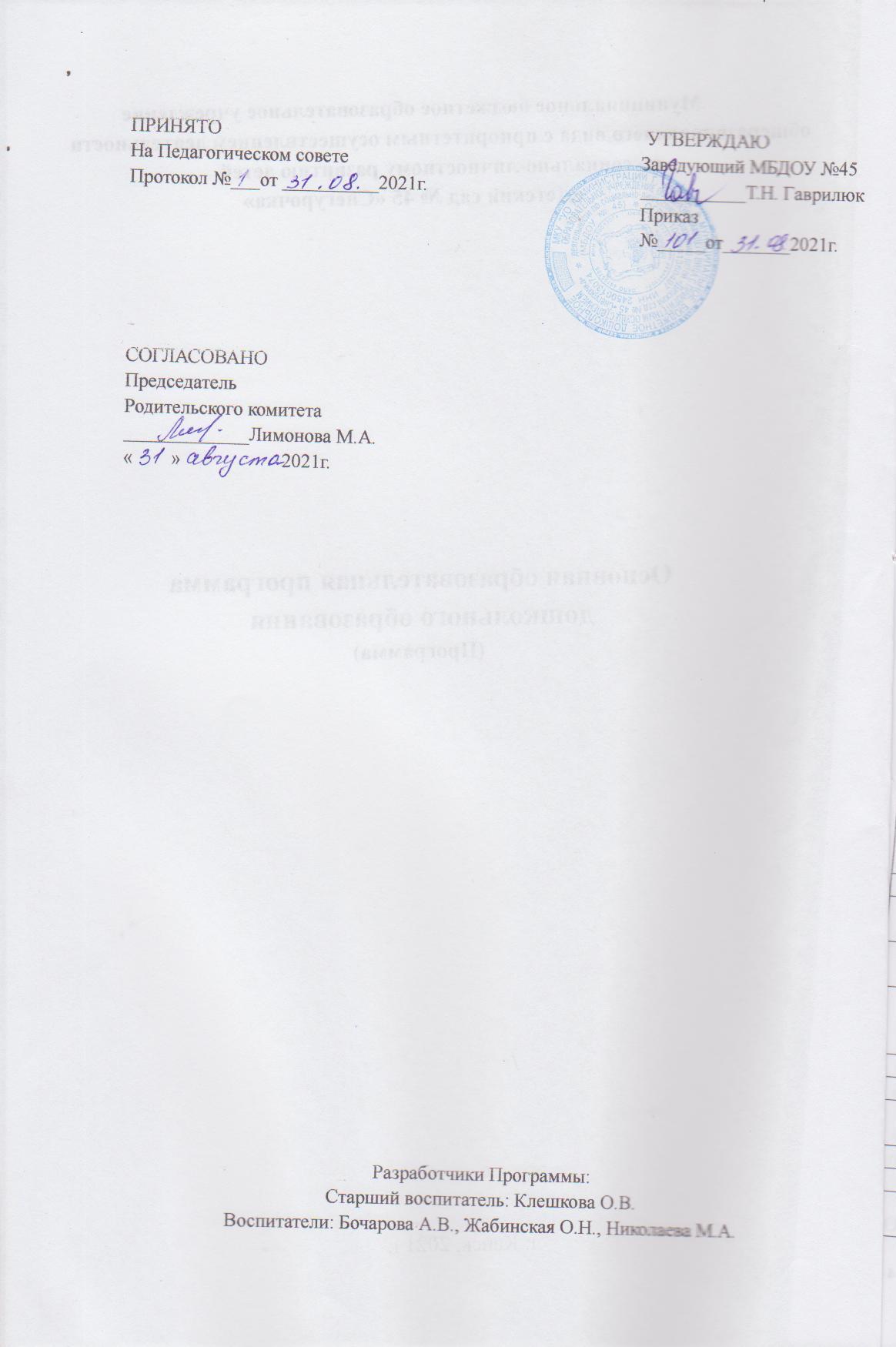 СОДЕРЖАНИЕЦелевой раздел Программы1.1. Пояснительная записка            Целью Основной образовательной программы дошкольного образования (далее Программа)  является создание благоприятных условий для сохранения и укрепления здоровья детей, формирование основ базовой культуры личности, развития способностей, творческой самореализации, проявления инициативы и самостоятельности к поиску разумного и достойного выхода из различных жизненных ситуаций. Формирование у старших дошкольников основ гражданственности, патриотизма и краеведческой культуры. Построение системы работы в группах комбинированной направленности для детей с нарушениями речи. Программа, в соответствии с Федеральным законом «Об образовании в Российской Федерации», содействует взаимопониманию и сотрудничеству между людьми, учитывает разнообразие мировоззренческих подходов, способствует реализации права детей дошкольного возраста на свободный выбор мнений и убеждений, обеспечивает развитие способностей каждого ребенка, формирование и развитие личности ребенка в соответствии с принятыми в семье и обществе духовно-нравственными и социокультурными ценностями в целях интеллектуального, духовно-нравственного, творческого и физического развития человека, удовлетворения его образовательных потребностей и интересов. Цели Программы достигаются через решение следующих задач: – охранять и укреплять физическое и психическое здоровье детей, в том числе их эмоциональное благополучие; – обеспечивать равные возможности для полноценного развития каждого ребенка в период дошкольного детства независимо от места проживания, пола, нации, языка, социального статуса; – создавать благоприятные условия развития детей в соответствии с их возрастными и индивидуальными особенностями, развивать способности и творческий потенциал каждого ребенка как субъекта отношений с другими детьми, взрослыми и миром; – объединять обучение и воспитание в целостный образовательный процесс на основе духовно-нравственных и социокультурных ценностей, принятых в обществе правил и норм поведения в интересах человека, семьи, общества; – формировать общую культуру личности детей, развивать их социальные, нравственные, эстетические, интеллектуальные, физические качества, инициативность, самостоятельность и ответственность ребенка, формировать предпосылки учебной деятельности; – формировать социокультурную среду, соответствующую возрастным и индивидуальным особенностям детей;– обеспечивать психолого-педагогическую поддержку семьи и повышать компетентность родителей (законных представителей) в вопросах развития и образования, охраны и укрепления здоровья детей; – обеспечивать преемственность целей, задач и содержания дошкольного общего и начального общего образования;- построить систему коррекционно-развивающей работы в комбинированных группах для детей с ОВЗ (общим недоразвитием речи) в возрасте с 3 до 7 лет, предусматривающую полное взаимодействие и преемственность действий всех специалистов дошкольного образовательного учреждения и родителей (законных представителей) дошкольников с ОВЗ;- способствовать формированию личности свободной, творческой, обладающей чувством собственного достоинства и уважения к людям, личности с развитыми познавательными интересами, эстетическими чувствами, с нравственной основой.1.1.2 Принципы и подходы к формированию ПрограммыОсновными принципами Программы являются:Принцип полноценного проживания ребенком всех этапов детства (младенческого, раннего и дошкольного возраста), обогащение (амплификация) детского развития. Самоценность детства – понимание детства как периода жизни значимого самого по себе, значимого тем, что происходит с ребенком сейчас, а не тем, что этот этап является подготовкой к последующей жизни.Индивидуализация дошкольного образования предполагает такое построение образовательной деятельности, которое открывает возможности для индивидуализации образовательного процесса, появления индивидуальной траектории развития каждого ребенка с характерными для данного ребенка спецификой и скоростью, учитывающей его интересы, мотивы, способности и возрастно-психологические особенности. При этом сам ребенок становится активным в выборе содержания своего образования, разных форм активности. Для реализации этого принципа необходимы регулярное наблюдение за развитием ребенка, сбор данных о нем, анализ его действий и поступков; помощь ребенку в сложной ситуации; предоставление ребенку возможности выбора в разных видах деятельности, акцентирование внимания на инициативности, самостоятельности и активности ребенка.Содействие и сотрудничество детей и взрослых,  признание    ребенка  полноценнымучастником (субъектом) образовательных отношений. Этот принцип предполагает активное участие всех субъектов образовательных отношений – как детей, так и взрослых – в реализации программы. Каждый участник имеет возможность внести свой индивидуальный вклад в ход игры, занятия, проекта, обсуждения, в планирование образовательного процесса, может проявить инициативу. Принцип содействия предполагает диалогический характер коммуникации между всеми участниками образовательных отношений. Детям предоставляется возможность высказывать свои взгляды, свое мнение, занимать позицию и отстаивать ее, принимать решения и брать на себя ответственность в соответствии со своими возможностями.	4. Личностно-развивающий и гуманистический характер взаимодействия взрослых (родителей (законных представителей), педагогических и иных работников Организации) и детей. Такой тип взаимодействия предполагает базовую ценностную ориентацию на достоинство каждого участника взаимодействия, уважение и безусловное принятие личности ребенка, доброжелательность, внимание к ребенку, его состоянию, настроению, потребностям, интересам. Личностно-развивающее взаимодействие является неотъемлемой составной частью социальной ситуации развития ребенка в организации, условием его эмоционального благополучия и полноценного развития.	5. Сотрудничество Организации с семьей. Сотрудничество, кооперация с семьей, открытость в отношении семьи, уважение семейных ценностей и традиций, их учет в образовательной работе являются важнейшим принципом образовательной программы. Сотрудники Организации должны знать об условиях жизни ребенка в семье, понимать проблемы, уважать ценности и традиции семей воспитанников. Программа предполагает разнообразные формы сотрудничества с семьей как в содержательном, так и в организационном планах.	6. Индивидуализация дошкольного образования предполагает такое построение образовательной деятельности, которое открывает возможности для индивидуализации образовательного процесса, появления индивидуальной траектории развития каждого ребенка с характерными для данного ребенка спецификой и скоростью, учитывающей его интересы, мотивы, способности и возрастно-психологические особенности. При этом сам ребенок становится активным в выборе содержания своего образования, разных форм активности. Для реализации этого принципа необходимы регулярное наблюдение за развитием ребенка, сбор данных о нем, анализ его действий и поступков; помощь ребенку в сложной ситуации; предоставление ребенку возможности выбора в разных видах деятельности, акцентирование внимания на инициативности, самостоятельности и активности ребенка.	7. Возрастная адекватность образования. Этот принцип предполагает подбор педагогом содержания и методов дошкольного образования в соответствии с возрастными особенностями детей. Важно использовать все специфические виды детской деятельности (игру, коммуникативную и познавательно-исследовательскую деятельность, творческую активность, обеспечивающую художественно-эстетическое развитие ребенка), опираясь на особенности возраста и задачи развития, которые должны быть решены в дошкольном возрасте. Деятельность педагога должна быть мотивирующей и соответствовать психологическим законам развития ребенка, учитывать его индивидуальные интересы, особенности и склонности.	8. Полнота содержания и интеграция отдельных образовательных областей. В соответствии со Стандартом Программа предполагает всестороннее социально- коммуникативное, познавательное, речевое, художественно-эстетическое и физическое развитие детей посредством различных видов детской активности. Деление Программы на образовательные области не означает, что каждая образовательная область осваивается ребенком по отдельности, в форме изолированных занятий по модели школьных предметов. Между отдельными разделами Программы существуют многообразные взаимосвязи: 13 познавательное развитие тесно связано с речевым и социально-коммуникативным, художественно-эстетическое – с познавательным и речевым и т.п. Содержание образовательной деятельности в одной конкретной области тесно связано с другими областями. Такая организация образовательного процесса соответствует особенностям развития детей раннего и дошкольного возраста. Используется комплексно-тематический принцип построения образовательного процесса. В основу Программы положены методологические подходы: культурно-исторический, личностный и деятельностный.Культурно-исторический подходДанный подход определяет развитие ребенка как «процесс формирования человека или личности, совершающийся путем возникновения на каждой ступени новых качеств, специфических для человека, подготовленных всем предшествующим ходом развития, но не содержащихся в готовом виде на более ранних ступенях.Личностный подходИсходит из положения, что в основе развития лежит прежде всего эволюция поведения и интересов ребенка, изменение структуры направленности поведения. Поступательное развитие главным образом происходит за счет личностного. В дошкольном возрасте социальные мотивы поведения развиты еще слабо, а потому в этот возрастной период деятельность определяется в основном непосредственными мотивами. Исходя из этого, предлагаемая ребенку деятельность должна быть для него осмысленной, только в этом случае она будет оказывать на него развивающее воздействиеДеятельностный подходВ рамках деятельностного подхода деятельность наравне с обучением рассматривается как движущая сила психического развития. В каждом возрасте существует своя ведущая деятельность, внутри которой возникают новые виды деятельности, развиваются (перестраиваются) психические процессы и возникают личностные новообразования.1.1.3 Значимые для разработки и реализации Программы характеристики, в том числе характеристики  особенностей развития детей дошкольного возрастаПрограмма МБДОУ № 45 (далее ДОУ) разработана в соответствии с:Федеральным законом «Об образовании в Российской Федерации» от 29.12.2012 № 273-ФЗ; санитарные правила СП 2.4.3648-20 "Санитарно-эпидемиологические требования к организациям воспитания и обучения, отдыха и оздоровления детей и молодежи".Приказом Министерства образования и науки Российской Федерации от 17.10.2013 № 1155 «Об утверждении федерального государственного образовательного стандарта дошкольного образования» (Зарегистрировано в Минюсте России 14.11.2013 № 30384).Приказом Министерства образования и науки Российской Федерации от 13.08.2013г. №1014 "Об утверждении Порядка организации и осуществления образовательной деятельности по основным общеобразовательным программам - образовательным программам дошкольного образования".Уставом МБДОУ № 45, утвержденным распоряжением администрации города Канска №1658 от 07.10.2014 г. Лицензии на право образовательной деятельности (№ 5949-л от 06 сентября 2011г., выдана Службой по контролю в области образования Красноярского края);Примерной основной образовательной программой дошкольного образования;учетом социального заказа родителей (законных представителей) воспитанников, территориальных особенностей.Программой коррекционно-развивающей работы в логопедической группе детского сада для детей с общим недоразвитием речи (с 4 до 7 лет), Нищева Н.В., 2006.	Программа сформирована как программа психолого-педагогической поддержки позитивной социализации и индивидуализации, развития личности детей дошкольного возраста и определяет комплекс основных характеристик дошкольного образования (объем, содержание и планируемые результаты в виде целевых ориентиров дошкольного образования).Программа направлена на создание условий развития ребенка, открывающая возможности для его позитивной социализации, его личностного развития, развития инициативы и творческих способностей на основе сотрудничества со взрослыми и сверстниками и соответствующим возрасту видам деятельности; на создание развивающей образовательной среды, которая представляет собой систему условий социализации и индивидуализации детей.Содержание Программы обеспечивает развитие личности, мотивации и способностей детей в различных видах деятельности и охватывает следующие образовательные области: социально-коммуникативное развитие, познавательное развитие, речевое развитие, художественно-эстетическое и физическое развитие.Содержание программы учитывает возрастные и индивидуальные особенности контингента воспитанников ДОУ. Дошкольное учреждение посещают 173 воспитанника с 2 до 7 лет, функционирует 7 групп: 4 группы- общеразвивающих (одна из которых разновозрастная), 3 группы –комбинированной направленности для детей с нарушением речи.Для полноценного физического развития детей оборудована физкультурно-оздоровительная среда на территории и в здании ДОУ (музыкально-спортивный зал, спортивная площадка, прогулочные площадки, центры «Здоровей-ка»). Лечебно-профилактическую работу осуществляют: медицинская сестра, врач из детской поликлиники. Выстроена система взаимодействия с учреждениями здравоохранения (городская Детская поликлиника), обеспечивающая профилактику и коррекцию нарушений в состоянии здоровья как у воспитанников ДОУ (взаимодействие на договорной основе), так и у сотрудников детского сада (плановые профилактические осмотры, ежегодная диспансеризация).     Большая роль в оздоровлении детей отводится ежедневным прогулкам, содержанию помещений в соответствии с санитарными нормами. Традиционные мероприятия:-по предупреждению заболеваемости воспитанников (соблюдение требований СанПиН, гигиенических требований режима образовательного процесса, гигиенических требований организации медицинского обслуживания воспитанников, требований по организации питания, просветительско-воспитательная работа);-противоэпидемиологические мероприятия по профилактике гриппа и респираторных инфекций.     Соблюдаются правила по охране труда, обеспечивается безопасность жизнедеятельности воспитанников. Своевременно проводятся инструктажи, разработаны инструкции и правила по охране труда и технике безопасности. В детском саду соблюдаются санитарно-гигиенические условия – это питьевой, световой, тепловой, воздушный режимы.  Организовано 4-х разовое питание согласно 10-дневному меню, между завтраком и обедом дети получают соки. В ежедневном  рационе соблюдается сбалансированное питание в соотношении белков, жиров, растительной пищи, витаминов и микроэлементов, в рацион включены основные продукты питания, овощи, фрукты. Образовательный уровень и социальная категория семей	 Социальными заказчиками деятельности образовательного учреждения в первую очередь являются родители воспитанников. Поэтому коллектив ДОУ осознает необходимость подбора приемлемых форм и методов работы с многодетными семьями и семьями, где дети воспитываются в неполной семье, в основе которых лежит определенная система взаимодействия с родителями, взаимопонимание и сотрудничество. Педагоги активно используют методы взаимодействия с полными семьями с целью использования воспитательных резервов семей и включения их в образовательный процесс. Общий контингент семей: Общее количество – 173 семьиПолные семьи – 138 семей Неполные семьи – 30 семейМногодетные – 31 семьяОпекуны –1 семьяОбразовательный уровень родителей:Высшее образование –54Среднее специальное –204Среднее –399 классов - 3Кадровое обеспечение Профессиональный уровень педагогов – качественный показатель учреждения. Педагогические кадры составляют 19 человек (14 воспитателей, 1 старший воспитатель, 1 музыкальный руководитель, 1 учитель-логопед (внешний совместитель),  педагог-психолог, инструктор по физической культуре). Образовательный статус педагогов и творческий потенциал коллектива:Повышению качества воспитательно-образовательного процесса способствует целенаправленная система деятельности администрации по укреплению и развитию связей с наукой и передовой практикой: 100% педагогов повышают свою квалификацию каждые 3 года. Продолжается самообразование педагогов: наряду с изучением передового педагогического опыта педагогов других учреждений происходит обобщение собственного педагогического опыта; проводятся заседания Педагогического совета, семинары-практикумы, оформляются методические материалы, педагоги участвуют в работе методических объединений города; педагоги участвуют в профессиональных и творческих конкурсах различного уровня, ориентированы на повышение собственной педагогической компетентности. Психолого-возрастные особенности воспитанников представлены в Приложении № 1.Характеристика детей с тяжелыми нарушениями речи в Приложении № 2.1.2 Планируемые результаты освоения ПрограммыРезультатами освоения Программы являются целевые ориентиры дошкольного образования, которые представляют собой социально-нормативные возрастные характеристики возможных достижений ребенка. К целевым ориентирам дошкольного образования относятся следующие социально-нормативные возрастные характеристики возможных достижений ребенка: целевые ориентиры образования в раннем возрасте, целевые ориентиры на этапе завершения дошкольного образования. Целевые ориентиры образования в раннем возрасте:ребенок интересуется окружающими предметами и активно действует с ними; эмоционально вовлечен в действия с игрушками и другими предметами, стремится проявлять настойчивость в достижении результата своих действий;использует специфические, культурно фиксированные предметные действия, знает назначение бытовых предметов (ложки, расчески, карандаша и пр.) и умеет пользоваться ими. Владеет простейшими навыками самообслуживания; стремится проявлять самостоятельность в бытовом и игровом поведении;владеет активной речью, включенной в общение; может обращаться с вопросами и просьбами, понимает речь взрослых; знает названия окружающих предметов и игрушек;стремится к общению со взрослыми и активно подражает им в движениях и действиях; появляются игры, в которых ребенок воспроизводит действия взрослого;проявляет интерес к сверстникам; наблюдает за их действиями и подражает им;проявляет интерес к стихам, песням и сказкам, рассматриванию картинки, стремится двигаться под музыку; эмоционально откликается на различные произведения культуры и искусства;у ребенка развита крупная моторика, он стремится осваивать различные виды движения (бег, лазанье, перешагивание и пр.).Целевые ориентиры на этапе завершениядошкольного образования:- ребенок овладевает основными культурными способами деятельности, проявляет инициативу и самостоятельность в разных видах деятельности - игре, общении, познавательно-исследовательской деятельности, конструировании и др.; способен выбирать себе род занятий, участников по совместной деятельности;- ребенок обладает установкой положительного отношения к миру, к разным видам труда, другим людям и самому себе, обладает чувством собственного достоинства; активно взаимодействует со сверстниками и взрослыми, участвует в совместных играх. Способен договариваться, учитывать интересы и чувства других, сопереживать неудачам и радоваться успехам других, адекватно проявляет свои чувства, в том числе чувство веры в себя, старается разрешать конфликты;- ребенок обладает развитым воображением, которое реализуется в разных видах деятельности, и прежде всего в игре; ребенок владеет разными формами и видами игры, различает условную и реальную ситуации, умеет подчиняться разным правилам и социальным нормам;- ребенок достаточно хорошо владеет устной речью, может выражать свои мысли и желания, может использовать речь для выражения своих мыслей, чувств и желаний, построения речевого высказывания в ситуации общения, может выделять звуки в словах, у ребенка складываются предпосылки грамотности;- у ребенка развита крупная и мелкая моторика; он подвижен, вынослив, владеет основными движениями, может контролировать свои движения и управлять ими;- ребенок способен к волевым усилиям, может следовать социальным нормам поведения и правилам в разных видах деятельности, во взаимоотношениях со взрослыми и сверстниками, может соблюдать правила безопасного поведения и личной гигиены;- ребенок проявляет любознательность, задает вопросы взрослым и сверстникам, интересуется причинно-следственными связями, пытается самостоятельно придумывать объяснения явлениям природы и поступкам людей; склонен наблюдать, экспериментировать;-    обладает начальными знаниями о себе, о природном и социальном мире, в котором он живет; знаком с произведениями детской литературы, обладает элементарными представлениями из области живой природы, естествознания, математики, истории и т.п.;  - ребенок способен к принятию собственных решений, опираясь на свои знания и умения в различных видах деятельности;- у ребенка сформировано правильное звукопроизношение, развита грамматически правильная связная речь;- способен проявлять сопереживание, сочувствие к людям, животным;- умеет объективно оценивать свои поступки и поступки других людей;- имеет представления о планете Земля и жизни людей на Земле;- проявляет интерес к родному городу, краю, его достопримечательностям, событиям прошлого и настоящего;- способен эмоционально откликаться на красоту природы, архитектуры своего города, края;- проявляет желание участвовать в культурных мероприятиях и социальных акциях, проводимых в ДОУ и городе;- проявляет толерантное отношение к представителям других национальностей, к людям с ограниченными возможностями здоровья.2. Содержательный раздел Программы2.1.Обязательная часть Программы 2.1.1 Описание образовательной  деятельности в соответствии с направлениями развития ребенка,  представленными в пяти образовательных областях, с учетом используемых вариативных программ дошкольного образования и методических пособий, обеспечивающих реализацию данного содержания2.1.1.1. Образовательная область «Социально-коммуникативное развитие»В области социально-коммуникативного развития ребенка в условиях информационной социализации основными задачами образовательной деятельности являются создание условий для: – развития положительного отношения ребенка к себе и другим людям; – развития коммуникативной и социальной компетентности, в том числе информационно- социальной компетентности; – развития игровой деятельности;         – развития компетентности в виртуальном поиске.В сфере развития положительного отношения ребенка к себе и другим людям создаем условия для формирования у ребенка положительного самоощущения – уверенности в своих возможностях, в том, что он хороший, его любят. Способствуем развитию у ребенка чувства собственного достоинства, осознанию своих прав и свобод (иметь собственное мнение, выбирать друзей, игрушки, виды деятельности, иметь личные вещи, по собственному усмотрению использовать личное время). Способствуем развитию положительного отношения ребенка к окружающим его людям: воспитывают уважение и терпимость к другим детям и взрослым, вне зависимости от их социального происхождения, расовой и национальной принадлежности, языка, вероисповедания, пола, возраста, личностного и поведенческого своеобразия; воспитываем уважение к чувству собственного достоинства других людей, их мнениям, желаниям, взглядам. Создаем различные возможности для приобщения детей к ценностям сотрудничества с другими людьми, прежде всего реализуя принципы личностно- развивающего общения и содействия, предоставляя детям возможность принимать участие в различных событиях, планировать совместную работу. Это способствует развитию у детей чувства личной ответственности, ответственности за другого человека, чувства «общего дела», понимания необходимости согласовывать с партнерами по деятельности мнения и действия. Помогаем детям распознавать эмоциональные переживания и состояния окружающих, выражать собственные переживания. Способствуем формированию у детей представлений о добре и зле, обсуждая с ними различные ситуации из жизни, из рассказов, сказок, обращая внимание на проявления щедрости, жадности, честности, лживости, злости. Способствуем развитию у детей социальных навыков: при возникновении конфликтных ситуаций не вмешиваемся, позволяя детям решить конфликт самостоятельно и помогая им только в случае необходимости. В различных социальных ситуациях дети учатся договариваться, соблюдать очередность, устанавливать новые контакты. Способствуем освоению детьми элементарных правил этикета и безопасного поведения дома, на улице. Создаем условия для развития бережного, ответственного отношения ребенка к окружающей природе, рукотворному миру, а также способствуем усвоению детьми правил безопасного поведения. В сфере развития игровой деятельности создаем условия для свободной игры детей, организуем и поощряем участие детей в сюжетно-ролевых, дидактических, развивающих компьютерных играх и других игровых формах; поддерживаем творческую импровизацию в игре. Используем дидактические игры и игровые приемы в разных видах деятельности и при выполнении режимных моментов.Основные цели и задачи представлены в образовательной программе дошкольного образования «Детство»/ Под редакцией Т.И.Бабаевой, А.Г. Гогоберидзе, О.В. Солнцевой 2.1.1.2. Образовательная область «Познавательное развитие»В области познавательного развития ребенка основными задачами образовательной деятельности являются создание условий для: – развития любознательности, познавательной активности, познавательных способностей детей; – развития представлений в разных сферах знаний об окружающей действительности, в том числе о виртуальной среде, о возможностях и рисках Интернета. В сфере развития любознательности, познавательной активности, познавательных способностей создаем насыщенную предметно-пространственную среду, стимулирующую познавательный интерес детей, исследовательскую активность, элементарное экспериментирование с различными веществами, предметами, материалами. Помимо поддержки исследовательской активности, организуем познавательные игры, поощряем интерес детей к различным развивающим играм и занятиям (лото, шашкам, шахматам, конструированию и пр). В сфере развития представлений в разных сферах знаний об окружающей действительности создаем возможности для развития у детей общих представлений об окружающем мире, о себе, других людях, в том числе общих представлений в естественнонаучной области, математике, экологии. Читаем книги, проводим беседы, экскурсии, организуем просмотр фильмов, иллюстраций познавательного содержания и предоставляем информацию в других формах. Побуждаем детей задавать вопросы, рассуждать, строить гипотезы относительно наблюдаемых явлений, событий. Знакомство с социокультурным окружением предполагает знакомство с названиями улиц, зданий, сооружений, организаций и их назначением, с транспортом, дорожным движением и правилами безопасности, с различными профессиями людей. Усвоение детьми ценностей, норм и правил, принятых в обществе, лучше всего происходит при непосредственном участии детей в его жизни, в практических ситуациях, предоставляющих поводы и темы для дальнейшего обсуждения. Следуя интересам и игровым потребностям детей, взрослые создают для нее условия, поддерживают игровые (ролевые) действия, при необходимости предлагаем варианты развертывания сюжетов, в том числе связанных с историей и культурой, а также с правилами поведения и ролями людей в социуме. Участвуя в повседневной жизни, наблюдая за взрослыми, ребенок развивает математические способности и получает первоначальные представления о значении для человека счета, чисел, приобретает знания о формах, размерах, весе окружающих предметов, времени и пространстве, закономерностях и структурах. Основные цели и задачи представлены в образовательной программе дошкольного образования «Детство»/ Под редакцией Т.И.Бабаевой, А.Г. Гогоберидзе, О.В. Солнцевой 2.1.1.3. Образовательная область «Речевое развитие»В области речевого развития ребенка основными задачами образовательной деятельности является создание условий для: – формирования основы речевой и языковой культуры, совершенствования разных сторон речи ребенка; – приобщения детей к культуре чтения художественной литературы. В сфере совершенствования разных сторон речи ребенка речевое развитие ребенка связано с умением вступать в коммуникацию с другими людьми, умением слушать, воспринимать речь говорящего и реагировать на нее собственным откликом, адекватными эмоциями, то есть тесно связано с социально-коммуникативным развитием. Полноценное речевое развитие помогает дошкольнику устанавливать контакты, делиться впечатлениями. Оно способствует взаимопониманию, разрешению конфликтных ситуаций, регулированию речевых действий. Речь как важнейшее средство общения позволяет каждому ребенку участвовать в беседах, играх, проектах, спектаклях, занятиях и др., проявляя при этом свою индивидуальность. Педагоги стимулируют общение, сопровождающее различные виды деятельности детей; создаем возможности для формирования и развития звуковой культуры, образной, интонационной и грамматической сторон речи, фонематического слуха, правильного звуко- и словопроизношения, поощряем разучивание стихотворений, скороговорок, чистоговорок, песен; организуем речевые игры, стимулируем словотворчество. В сфере приобщения детей к культуре чтения литературных произведений читаем детям книги, стихи, вспоминаем содержание и обсуждают вместе с детьми прочитанное, способствуя пониманию, в том числе на слух. Детям, которые хотят читать сами, предоставляем такую возможность. Речевому развитию способствуют наличие в развивающей предметно-пространственной среде открытого доступа детей к различным литературным изданиям, предоставление места для рассматривания и чтения детьми соответствующих их возрасту книг, наличие других дополнительных материалов, например плакатов и картин, рассказов в картинках, аудиозаписей литературных произведений и песен, а также других материалов. Основные цели и задачи представлены в образовательной программе дошкольного образования «Детство»/ Под редакцией Т.И.Бабаевой, А.Г. Гогоберидзе, О.В. Солнцевой 2.1.1.4. Образовательная область «Художественно-эстетическое развитие»В области художественно-эстетического развития ребенка основными задачами образовательной деятельности являются создание условий для: – развития у детей интереса к эстетической стороне действительности, ознакомления с разными видами и жанрами искусства (словесного, музыкального, изобразительного), в том числе народного творчества; – развития способности к восприятию музыки, художественной литературы, фольклора;  – приобщения к разным видам художественно-эстетической деятельности, развития потребности в творческом самовыражении, инициативности и самостоятельности в воплощении художественного замысла. В сфере развития у детей интереса к эстетической стороне действительности, ознакомления с разными видами и жанрами искусства, в том числе народного творчества Способствуем накоплению у детей сенсорного опыта, обогащению чувственных впечатлений, развитию эмоциональной отзывчивости на красоту природы и рукотворного мира, сопереживания персонажам художественной литературы и фольклора. Знакомим детей с классическими произведениями литературы, живописи, музыки, театрального искусства, произведениями народного творчества, рассматриваем иллюстрации в художественных альбомах, организуем экскурсии на природу, в музеи, демонстрируем фильмы соответствующего содержания, обращаются к другим источникам художественно-эстетической информации. В сфере приобщения к разным видам художественно-эстетической деятельности, развития потребности в творческом самовыражении, инициативности и самостоятельности в воплощении художественного замысла создаем возможности для творческого самовыражения детей: поддерживаем инициативу, стремление к импровизации при самостоятельном воплощении ребенком художественных замыслов; вовлекаем детей в разные виды художественно-эстетической деятельности, в сюжетно-ролевые и режиссерские игры, помогаем осваивать различные средства, материалы, способы реализации замыслов. В изобразительной деятельности (рисовании, лепке) и художественном конструировании предлагаем детям экспериментировать с цветом, придумывать и создавать композицию; осваивать различные художественные техники, использовать разнообразные материалы и средства. В музыкальной деятельности (танцах, пении, игре на детских музыкальных инструментах) – создавать художественные образы с помощью пластических средств, ритма, темпа, высоты и силы звука. В театрализованной деятельности, сюжетно-ролевой и режиссерской игре – языковыми средствами, средствами мимики, пантомимы, интонации передавать характер, переживания, настроения персонажей.Основные цели и задачи представлены в образовательной программе дошкольного образования «Детство»/ Под редакцией Т.И.Бабаевой, А.Г. Гогоберидзе, О.В. Солнцевой 2.1.1.5. Образовательная область «Физическое развитие»В области физического развития ребенка основными задачами образовательной деятельности являются создание условий для: – становления у детей ценностей здорового образа жизни; – развития представлений о своем теле и своих физических возможностях; – приобретения двигательного опыта и совершенствования двигательной активности; –формирования начальных представлений о некоторых видах спорта, овладения подвижными играми с правилами. В сфере становления у детей ценностей здорового образа жизни способствуем развитию у детей ответственного отношения к своему здоровью. Рассказываем детям о том, что может быть полезно и что вредно для их организма, помогаем детям осознать пользу здорового образа жизни, соблюдения его элементарных норм и правил, в том числе правил здорового питания, закаливания и пр. Способствуюем формированию полезных навыков и привычек, нацеленных на поддержание собственного здоровья, в том числе формированию гигиенических навыков. Создаем возможности для активного участия детей в оздоровительных мероприятиях. В сфере совершенствования двигательной активности детей, развития представлений о своем теле и своих физических возможностях, формировании начальных представлений о спорте уделяем специальное внимание развитию у ребенка представлений о своем теле, произвольности действий и движений ребенка. Для удовлетворения естественной потребности детей в движении организуем пространственную среду с соответствующим оборудованием как внутри помещения, так и на внешней территории  подвижные игры (как свободные, так и по правилам), занятия, которые способствуют получению детьми положительных эмоций от двигательной активности, развитию ловкости, координации движений, силы, гибкости, правильного формирования опорно-двигательной системы детского организма. Поддерживаем интерес детей к подвижным играм, занятиям на спортивных снарядах, упражнениям в беге, прыжках, лазании, метании и др.; побуждаем детей выполнять физические упражнения, способствующие развитию равновесия, координации движений, ловкости, гибкости, быстроты, крупной и мелкой моторики обеих рук, а также правильного не наносящего ущерба организму выполнения основных движений. Проводим физкультурные занятия, организуем спортивные игры в помещении и на воздухе, спортивные праздники; развиваем у детей интерес к различным видам спорта, предоставляем детям возможность кататься на лыжах, ездить на самокате, заниматься другими видами двигательной активности. Основные цели и задачи представлены в образовательной программе дошкольного образования «Детство»/ Под редакцией Т.И.Бабаевой, А.Г. Гогоберидзе, О.В. Солнцевой 2.1.2. Описание вариативных форм, способов, методов и средств реализации Программы с учетом возрастных и индивидуальных особенностей воспитанников, специфики их образовательных потребностей и интересовОсновные педагогические технологии, используемые в ДОУ:Здоровьесберегающие технологииЦель – обеспечение ребенку возможности сохранения здоровья, формирование у него необходимых знаний, умений, навыков по здоровому образу жизни.медико-профилактические (соблюдение требований САНПиН, режима дня, рекомендаций врача-педиатра, профилактика заболеваний, медицинский осмотр и др.); сохранения и стимулирования здоровья (закаливание, подвижные и спортивные игры; гимнастики; и др.); обеспечения социально-психологического благополучия ребенка (технологии психолого-педагогического сопровождения развития ребенка в педагогическом процессе ДОУ); обучения здоровому образу жизни (физкультурные занятия, коммуникативные игры; «Уроки здоровья» и др.); коррекционные (технология музыкального воздействия; психогимнастика и др.).Игровые технологииЦелевые ориентации:дидактические: расширение кругозора, познавательная деятельность, формирование определённых умений и навыков, необходимых в практической деятельности;воспитывающие: воспитание самостоятельности, воли, воспитание сотрудничества, коллективизма, коммуникативности;развивающие: развитие внимания, памяти, речи, мышления, умений сравнивать, сопоставлять, находить аналогии, воображения, фантазии, творческих способностей, развитие мотивации учебной деятельности;социализирующие: приобщение к нормам и ценностям общества, адаптации к условиям среды, обучение общению.Личностно-ориентированные технологииСмена педагогического воздействия на педагогическое взаимодействие, проектирование характера взаимодействия на основе учета личностных особенностей детей. Основная доминанта – выявление личностных особенностей каждого ребенка как субъекта познания и других видов деятельности, содействие ребенку в формировании положительной Я-концепции, развитии творческих способностей. Содержание образования должно включать содержание субъектного опыта ребенка, т.е. опыта его индивидуальной жизнедеятельности, без чего содержание образования становится обезличенным, формальным. Информационно-коммуникативные технологииЦелесообразно использовать в работе с детьми старшего дошкольного возраста, т. к. особенностью ИКТ является работа с образами предметов:технологии, в которых используются мультимедийные презентации (наглядность, дающая возможность педагогу выстроить объяснение с использованием видеофрагментов, например, при ознакомлении с окружающим);технологии, в которых используются информационно-обучающие компьютерные программы (позволяют моделировать и наглядно демонстрировать содержание изучаемых тем);Технологии проектной деятельностиЦель: развитие и обогащение социально-личностного опыта посредством включения детей в сферу межличностного взаимодействия.Классификация учебных проектов:«игровые» — детские занятия, участие в групповой деятельности (игры, народные танцы, драматизации, разного рода развлечения);«экскурсионные» - направленные на изучение проблем, связанных с окружающей природой и общественной жизнью;«повествовательные» - при разработке которых, дети учатся передавать свои впечатления и чувства в устной, письменной, вокальной художественной (картина), музыкальной формах;«конструктивные» - нацеленные на создание конкретного полезного продукта: изготовление кормушки, посадка огорода.Построение образовательного процесса основывается  на адекватных возрасту формах работы с детьми. В работе с детьми младшего дошкольного возраста используются преимущественно: игровые,  сюжетные, интегрированные формы образовательной деятельности.  Обучение происходит опосредованно, в процессе увлекательной деятельности. В старшем дошкольном возрасте (старшая и подготовительная к школе группы) выделяется время для занятий учебно-тренирующего характера. Одной из форм непосредственно образовательной деятельности является  «занятие», которое рассматривается как - занимательное дело, без отождествления его с занятием как дидактической формой учебной деятельности. Это занимательное дело основано на одной из специфических детских деятельностей (или нескольких таких деятельностях – интеграции различных детских деятельностей), осуществляемых совместно со взрослым, и направлено на освоение детьми одной или нескольких образовательных областей (интеграция содержания образовательных областей). Реализация занятия как дидактической формы учебной деятельности рассматривается  только в старшем дошкольном возрасте.Формы проведения непосредственно образовательной деятельностиПланирование образовательной деятельности происходит по четырем блокам: непосредственно образовательная деятельность, совместная деятельность в режимных моментах, самостоятельная деятельность детей, индивидуальная работа. При организации воспитательно-образовательного процесса учитывается единство воспитательных, развивающих и обучающих целей и задач, при этом решаются поставленные цели и задачи, избегая перегрузки детей, на необходимом и достаточно материале, максимально приближаясь к разумному «минимуму».Построение образовательного процесса строится на комплексно-тематическом принципе с учетом интеграции образовательных областей. Построение всего образовательного процесса вокруг одной центральной темы дает большие возможности для развития детей. Темы помогают организовать информацию оптимальным способом. У дошкольников появляются многочисленные возможности для практики, экспериментирования, развития основных навыков, понятийного мышления. Образовательный процесс в ДОУ строится на принципах интеграции образовательных областей (физическое развитие, социально-коммуникативное развитие, познавательное развитие, речевое развитие, художественно-эстетическое развитие).  Интеграция содержания дошкольного образования способствует связанности, взаимопроникновению и взаимодействию отдельных образовательных областей, обеспечивающих  целостность образовательного процесса. Большой плюс интегрированных НОД состоит в том, что они проводятся в игровой форме. Поэтому важной особенностью интегрированных НОД является смена видов детской деятельности (драматизация сказки с конструированием из строительного материала, изготовлением атрибутов к какой–либо игре; слушание музыкального произведения с чтением стихов, рассматриванием произведений изобразительного искусства и рисованием), позволяющие отвлечься от одного вида деятельности и плавно перейти к другому.Формы организации ОД:- Индивидуальная форма организации обучения позволяет индивидуализировать обучение (содержание, методы, средства), - Групповая форма организации обучения (индивидуально-коллективная). Группа делится на подгруппы. - Фронтальная        форма организации обучения. Работа со всей группой, четкое расписание, единое содержание.   При этом содержанием обучения на фронтальных занятиях может быть деятельность художественного характера. В ДОУ преобладают наглядные и игровые методы в сочетании со словесными методами:- сравнительный анализ, сопоставление, поиск, эвристическая деятельность;- проблемные вопросы, стимулирующие проявление своего рода совместных с  педагогом «открытий», помогающих ребенку найти ответ;- разнообразные речевые дидактические игры для знакомства с культурно-речевыми эталонами, активизации словаря, расширения представления о многообразии окружающего мира и предметов, их свойств, воспитания чувства уверенности в своих силах.При подготовке к НОД большое значение уделяем предварительной работе, связанной с накоплением сенсорного опыта: наблюдения на прогулке, беседы, чтение художественной литературы, игры на развитие внимания, зрительной памяти, упражнения на ознакомление с различными свойствами объектов окружающего мира, во второй половине дня может проводиться работа индивидуально или группой по предстоящей образовательной деятельности.Описание вариативных форм, способов, методов представлены в образовательной программе дошкольного образования «Детство»/ Под редакцией Т.И.Бабаевой, А.Г. Гогоберидзе, О.В. Солнцевой 2.1.3. Описание образовательной деятельности по профессиональной коррекции нарушений развития детейВ  ДОУ функционируют 3 комбинированные группы для оказания практической помощи детям дошкольного возраста (4-7 лет) с ОВЗ. С категорией воспитанников с ОНР (общим недоразвитием речи) работают все специалисты ДОУ, ведущий специалист - учитель-логопед. В ДОУ выстроена система взаимодействия специалистов, сопровождающих образовательный процесс в комбинированных группах для детей с общим недоразвитием речи. Работа специалистов с детьми с ОВЗ выстроена в соответствии с Адаптированными образовательными программами.  В группе комбинированной направленности в работе с воспитанниками с ОВЗ коррекционное направление работы является приоритетным, так как целью его является выравнивание речевого и психофизического развития детей. Все специалисты и родители дошкольников под руководством учителя-логопеда занимаются коррекционно-развивающей работой, участвуют в исправлении имеющихся недостатков в речевом и психическом развитии и связанных с ним процессов.В детском саду оборудован логопедический кабинет и кабинет педагога-психолога,  где проводятся индивидуальные и подгрупповые коррекционно-развивающие занятия. В группах комбинированной направленности, где организована специальная речевая и познавательная среда. В ДОУ имеется ноутбук и проектор, что позволяет проводить занятия с применением ИКТ. Организационно-управленческой формой сопровождения является Психолого- педагогический консилиум ДОУ, который решает задачу взаимодействия специалистов. ППк проводится в сентябре, январе и мае. В основе планирования занятий с детьми с ОВЗ лежит принцип комплексности, который способствует более высоким темпам общего и речевого развития детей и предусматривает совместную работу учителя-логопеда, педагога-психолога, воспитателя, музыкального руководителя, применяя при этом комплексно-тематическое планирование и событийность, поэтому происходит интеграция решаемых задач. Тематический принцип организации занятий предлагает выбор лексической темы, изучение окружающего  предметного мира и природных явлений. Раскрытие темы при этом педагоги осуществляют в повседневной жизни, наполняя центры детской активности содержанием, согласно реализуемой темы, в совместной с детьми деятельности, путем интеграции естественных для дошкольника видов деятельности, главным из которых является игра. Подгрупповые занятия для детей с ОНР учителем-логопедом проводятся 2 раза в неделю.Индивидуальные занятия для детей с ОНР учителем-логопедом проводятся 2 раза в неделю (возможно присутствие родителей).На работу с одной подгруппой детей в младшей группе отводится до 15 минут, в средней группе — до 20, в старшей группе — до 25 минут.Консультирование родителей назначается по мере необходимости.К группе детей с ограниченными возможностями здоровья (ОВЗ) относятся дети, состояние здоровья которых препятствует освоению всех или некоторых разделов образовательной программы дошкольного учреждения вне специальных условий воспитания и обучения. Категории воспитанников с нарушением развития, воспитывающиеся в нашем ДОУ были перечислены выше.Основные задачи коррекционно-педагогической работы в ДОУ:обеспечение коррекции нарушений развития детей с ОВЗ, оказание им квалифицированной помощи в освоении Программы;обеспечение освоения детьми с ОВЗ Программы, их разностороннее развитие с учётом возрастных и индивидуальных особенностей и особых образовательных потребностей, социальной адаптации.Система комплексного психолого-медико-педагогического сопровождения детей с ограниченными возможностями здоровьяВ ДОУ выстроена система психолого-медико-педагогического сопровождения детей с ОВЗ, направленная на создание социально-психологических условий и решающая задачи указанные выше, а так же успешное воспитание и развитие. Построение эффективной системы сопровождения позволяет решать проблемы данной категории детей внутри образовательной среды учреждения, избежать необоснованной переадресации проблемы ребенка внешним службам, сократить число детей, направляемых в специальные образовательные учреждения. Основная цель медико-педагогического сопровождения - координация деятельности всех субъектов образования по созданию условий для полноценного психического и личностного развития детей с ОВЗ и осуществления квалифицированной коррекции нарушений их развития. Работая в идеологии «команды», каждый её специалист выполняет свои определённые цели и задачи в области своей предметной деятельности.Основные области деятельности специалистов сопровождения:Педагог-психолог:Психологическая диагностика, психологическое консультирование, проведение психотренинговых, психокоррекционных, психотерапевтических форм работы, разработка и оформление рекомендаций другим специалистам по организации работы с ребенком с учетом данных психодиагностики.Учитель-логопед:Логопедическая диагностика, разработка и уточнение индивидуальных образовательных маршрутов, обеспечение индивидуальных, подгрупповых и групповых занятий с детьми по коррекции и развитию речи. Разработка рекомендаций другим специалистам по использованию рациональных логопедических приемов в работе с ребенком с особыми образовательными потребностями.Воспитатель:Разработка и уточнение индивидуальных образовательных маршрутов на основе определения уровня развития разных видов деятельности ребёнка, особенностей коммуникативной активности и культуры, уровня сформированности целенаправленной деятельности (прежде всего, по данным оценки изобразительной и трудовой деятельности), навыков самообслуживания согласно возрастному этапу, реализация рекомендаций педагога  - психолога, учителя - логопеда, врача – педиатра (организация режима, развивающих и коррекционных игр и т. д.).Медицинская сестра:Обеспечение повседневного санитарно-гигиенического режима, ежедневный контроль за психическим и соматическим состоянием воспитанников, проведение фито- и физиотерапевтических процедур, индивидуальных рекомендаций врачей. Музыкальный руководитель:Реализация используемых программ музыкального воспитания, дополнительного раздела программы «Коррекционная ритмика» с элементами музыкальной, танцевальной, театральной терапии с учетом рекомендаций педагога-психолога, учителя - логопеда, врача-педиатра.Инструктор по физической культуре:Реализация используемых программ с целью коррекции двигательных нарушений, ориентировки в пространстве.  Подбор индивидуальных упражнений для занятий с детьми с особыми образовательными потребностями, имеющими соматическую слабость, замедленное развитие локомоторных функций, отставание в развитии двигательной сферы, снижение ловкости и скорости выполнения упражнений, с учетом рекомендаций педагога - психолога, учителя - логопеда, врача-педиатра.Старший воспитатель:Координация деятельности и взаимодействия специалистов, контроль за организацией работы специалистов коррекционного блока, анализ эффективности деятельности специалистов.Младший воспитатель: Оказание детям необходимой помощи при проведении индивидуальных, подгрупповых и групповых коррекционных занятий. Программы и технологии2.1.4. Особенности образовательной деятельности разных видов культурных практикВ ДОУ реализуются культурные практики, ориентированные на проявление у детей самостоятельности и творчества в разных видах деятельности. В процессе культурных практик воспитателем создаётся атмосфера свободы выбора, самовыражения, сотрудничество взрослого и детей. Организация культурных практик носит преимущественно подгрупповой характер.Для  результативности образовательного процесса создаются условия для развертывания системы многообразных свободных практик ребенка, которые обеспечивают его самостоятельное, ответственное самовыражение. Культурные практики – понятие, объясняющее, как ребенок становится субъектом активного отношения, восприятия, выбора, пробы сил, принятия или непринятия чего – либо в своей жизни. Это понятие помогает объяснить, с помощью каких культурных механизмов ребенок выбирает то или иное действие и какое влияние на развитие имеет этот выбор. Культурные практики – это ситуативное, автономное, самостоятельное, инициируемое взрослым или самим ребенком приобретение и повторение различного опыта общения и взаимодействия с людьми в различных группах, командах, сообществах и общественных структурах с взрослыми, сверстниками и младшими детьми. Это также освоение позитивного жизненного опыта сопереживания, доброжелательности и любви, дружбы, помощи, заботы, альтруизма, а также негативного опыта недовольства, обиды, ревности, протеста, грубости. От того, что именно будет практиковать ребенок, зависит его характер, система ценностей, стиль жизнедеятельности, дальнейшая судьба.Игровая деятельность дошкольников как культурная практика, представляя собой интегративное явление, обеспечивает удовлетворение актуальных запросов ребенка и общества за счет ориентации на потенциальные социальные возможности детей. Эта деятельность как образовательное средство «шагает» в ногу со временем и ориентирована на реализацию культурологического подхода в дошкольном образовании.Совместная игра воспитателя и детей (сюжетно-ролевая, режиссерская, игра-драматизация, строительно-конструктивные игры). Ситуации общения и накопления положительного социально-эмоционального опыта носят проблемный характер и заключают в себе жизненную проблему близкую детям дошкольного возраста, в разрешении которой они принимают непосредственное участие.Творческая мастерская предоставляет детям условия для использования и применения знаний и умений. Мастерские разнообразны по своей тематике, содержанию, например, занятия рукоделием, приобщение к народным промыслам («В гостях у народных мастеров»), просмотр познавательных презентаций, оформление художественной галереи, книжного уголка или библиотеки («Мастерская книгопечатания», «В гостях у сказки»), игры и коллекционирование.Музыкально-театральная и литературная гостиная (детская студия) - форма организации художественно-творческой деятельности детей, предполагающая организацию восприятия музыкальных и литературных произведений, творческую деятельность детей и свободное общение воспитателя и детей на литературном или музыкальном материале.Детский   досуг - вид   деятельности,   целенаправленно       организуемый взрослыми  для  игры,  развлечения,  отдыха. Иногда досуг организуется  как «кружок». Например, для занятий «рукоделием, художественным трудом и пр.Коллективная и индивидуальная трудовая деятельность носит общественно полезный характер и организуется как хозяйственно-бытовой труд и труд в природе.Час логики для детей старшего возраста способствует развитию умения выделять главные свойства; формировать у детей умение осуществлять последовательные мыслительные операции - анализ и сравнение групп предметов, выделять и обобщать признаки, сопоставлять, устанавливать их отличия; развивать пространственное мышление детей на основе конструктивного характера; развивать умение ориентироваться на листе бумаги, его творческое воображение, чувство цвета и формы, а также мелкую моторику рук.В ходе культурной практики дети проявляют любознательность, задают вопросы взрослым и сверстникам, пытаются самостоятельно придумывать объяснения на возникающие вопросы. Дети научаются принимать собственные решения, опираясь на свои знания, умений в различных видах деятельности. И, самое главное, дети хорошо овладевают устной речью, могут выражать свои мысли и желания. Таким образом, с помощью культурных практик мы реализуем целевые ориентиры на этапе завершения ФГОС ДО.Культурные практики помогают детям самообучаться, развиваться и уметь находить ответы на все возникающие вопросы, тем самым помогают подготавливать наших детей к взрослой жизни.2.1.5 Способы и направления поддержки детской инициативыОдной из характеристик личности ребёнка на этапе завершения дошкольного образования является инициативность и самостоятельность в разных видах деятельности, способность выбирать себе род занятий, участников по совместной деятельности. Детская инициатива чаще проявляется в свободной самостоятельной деятельности, игре, экспериментировании и других. Основной составляющей частью педагогической деятельности по поддержке детской инициативы являются условия, необходимые для развития познавательной активностиВ ходе реализации Программы дошкольники получают позитивный социальный опыт создания и воплощения собственных замыслов. Образовательные ситуации строятся с учетом детских интересов. Дети чувствуют, что их попытки пробовать новое, в том числе и при планировании собственной жизни в течение дня, поддерживаются взрослыми. Образовательная траектория группы детей меняется с учетом происходящих в жизни дошкольников событий.Самостоятельность человека (инициативность, автономия, ответственность) формируется именно в дошкольном возрасте, разумеется, если взрослые создают для этого условия.С целью поддержания детской инициативы педагоги регулярно создают ситуации, в которых дошкольники учатся:при участии взрослого обсуждать важные события со сверстниками;совершать выбор и обосновывать его (например, детям можно предлагать специальные способы фиксации их выбора);предъявлять и обосновывать свою инициативу (замыслы, предложения и пр.);планировать собственные действия индивидуально и в малой группе, команде;оценивать результаты своих действий индивидуально и в малой группе, команде.Для формирования детской самостоятельности педагоги ДОУ выстроили образовательную среду таким образом, чтобы дети могли:учиться на собственном опыте, экспериментировать с различными объектами;изменять или конструировать игровое пространство в соответствии с возникающими игровыми ситуациями;быть автономными в своих действиях и принятии доступных им решений.Так же в ДОУ созданы условия для развития проектной деятельности как способа поддержки детской самостоятельности и  инициативы с привлечением всех участников образовательного процесса, включая родителей. С целью развития проектной деятельности в группе создаётся открытая атмосфера, которая вдохновляет детей на проектное действие и поощряет его. Выделяется время для проектной деятельности, создаются условия для презентации проектов.С целью развития проектной деятельности педагоги:создают проблемные ситуации, которые инициируют детское любопытство, стимулируют стремление к исследованию;внимательны к детским вопросам, возникающим в разных ситуациях, регулярно предлагают проектные образовательные ситуации в ответ на заданные детьми вопросы;поддерживают детскую автономию: предлагают детям самим выдвигать проектные решения;помогают детям планировать свою деятельность при выполнении своего замысла;в ходе обсуждения предложенных детьми проектных решений поддерживают их идеи, делая акцент на новизне каждого предложенного варианта;помогают детям сравнивать предложенные ими варианты решений, аргументировать выбор варианта.Особенности организации предметно-пространственной среды для развития самостоятельности и проектной деятельности. Среда вариативная, состоит из различных площадок (мастерских, исследовательских площадок, художественных студий, библиотечек, игровых, лабораторий и пр.), которые дети могут выбирать по собственному желанию. Стимулируя детей к исследованию и творчеству, педагогами предлагается большое количество разнообразных материалов и оборудования. Природа и ближайшее окружение — важные элементы среды исследования, содержащие множество явлений и объектов, которые можно использовать в совместной и самостоятельной  исследовательской деятельности.Практика применения метода проектов в отдельных группах показала, что у воспитанников наблюдается повышение активности, самостоятельности познавательной деятельности, социально-коммуникативных навыков, что очень актуально при работе с детьми с ОВЗ.2.1.6. Особенности взаимодействия педагогического коллектива с семьями воспитанниковПроблема вовлечения родителей в единое пространство детского развития в ДОУ решается в трех направлениях:1. Работа с коллективом ДОУ по организации взаимодействия с семьей, ознакомление педагогов с системой новых форм работы с родителями.2. Повышение педагогической культуры родителей.3. Вовлечение родителей в деятельность ДОУ, совместная работа по обмену опытом.Основными задачами нашей работы с родителями являются:  установить партнерские отношения с семьей каждого воспитанника; объединить усилия для развития и воспитания детей; создать атмосферу взаимопонимания, общности интересов, эмоциональной взаимоподдержки; активизировать и обогащать воспитательные умения родителей; поддерживать их уверенность в собственных педагогических возможностях.В процессе работы с семьей в ДОУ решаются задачи, связанные с возрождением традиций семейного воспитания, вовлечение родителей, детей и педагогов в объединения по интересам и увлечениям, организации семейного досуга.Помимо традиционных форм работы с семьёй в ДОУ начали активно использовать инновационные формы и методы работы:- тематические выставки, мастер-классы (способствуют заинтересованности родителей к изготовлению игрушек, сувениров, для своих детей из  подручного материала. Во время проведения мероприятия проходит неформальное общение педагогов и родителей, что способствует установлению между воспитателями и родителями доброжелательных отношений с установкой на будущее деловое сотрудничество.- соцобследование, диагностика, тесты, опросы, анкетирование  (для обеспечения наибольшей эффективности работы с родителями на новый учебный год проводится анкетирование с целью выявления наиболее приемлемых и эффективных форм работы с родительской общественностью. Наиболее популярными мероприятиями в ДОУ являются: мероприятия с участием детей и родителей; общие родительские собрания; родительские клубы, конференции).- консультации специалистов (проводя консультацию, отвечая на вопросы родителей, педагог стремится дать квалифицированный совет, заинтересовать «жизнью» в ДОУ, формируют  у родителей знания о воспитании и развитии детей).- семейные спортивные встречи, совместные праздники (установление эмоционального контакта между педагогами, родителями, детьми. Родители активно участвуют в “Днях здоровья”, спортивных праздниках, что позволяет повысить личную заинтересованность родителей в занятиях физкультурой вместе с детьми, у нас появились целые спортивные семьи - на соревнования и физкультурные праздники приходят не только родители, но и бабушки, дедушки, тети, дяди, племянники и т. п. Все дружно болеют не только за свои команды, но и за команды соперников). - семейные проекты, КВН, конкурсы, интеллектуальные ринги детей и родителей (в процессе этих игр участники не просто «впитывают» определенные знания, а конструируют новую модель действий, отношений. В процессе обсуждения участники игры с помощью специалистов пытаются проанализировать ситуацию со всех сторон и найти приемлемое решение).- открытые мероприятия для родителей (эта форма работы пользуется среди родителей наибольшей популярностью, так как позволяет увидеть реальные достижения своего ребёнка, увидеть, как общается ребенок с группой детей, помогает прислушаться к советам специалистов, у родителей формируется более полный образ своего ребенка и правильное его восприятие). - родительская газета (пропаганда педагогических знаний ведется через систему наглядной агитации. В группах оформлены “Уголки для родителей”, где помещаются консультации по всем разделам программы, по вопросам оздоровления и воспитания детей. В специальных папках имеется подборка методических рекомендаций для родителей, составленных педагогами и психологом ДОУ. Лучший опыт семейного воспитания регулярно представляется в виде фотогазет, коллективных работ, фотомонтажей).- применение  сети  Интернет для общения с родителями (возможность использовать сайт как информационную доску, т.е. размещение различных объявлений: «Тема недели», объявления о предстоящих утренниках, собраниях, мастер-классах, о конкурсах, проходящих в группе детского сада и  на городском уровне; фотоальбомы: «Наши детки», «Зима», «На занятиях». Педагоги пользуются сайтом как возможностью отчитаться перед родителями о проделанной работе: фото отчеты, видео с  образовательной деятельности, всё то, чего родители не могут увидеть   из-за своей занятости. Сложившаяся система работы в данном направлении способствует объединению педагогов, родителей и детей на основе общих интересов, привлекает взрослых к проблемам детей, тем самым, способствуя повышению качества образовательного процесса. Разнообразие форм взаимодействия с родителями, позволило воспитателям значительно улучшить отношения с семьями, повысить педагогическую культуру родителей. Изменился характер взаимодействия педагогов с родителями, многие из них стали активными участниками всех дел детского сада и незаменимыми помощниками воспитателей. Всей своей работой сотрудники ДОУ доказывают родителям, что их вовлечение в педагогическую деятельность, заинтересованное участие в воспитательно-образовательном процессе важно не потому, что этого хочет воспитатель, а потому, что это необходимо для развития их собственного ребенка.Характеристика взаимодействия педагогического коллектива с семьями детей         Родители воспитанников ДОУ являются основными заказчиками образовательных услуг и участниками образовательного процесса. Взаимодействие педагогов с ними строится на основе учета интересов и запросов семьи, учете их социального статуса, образования, материального благополучия и т.д. Предназначение дошкольного учреждения – обеспечить помощь семье в образовании, развитии детей на основе реализации содержания Программы. ДОУ ориентируется на поиск таких форм и методов работы, которые позволяют учесть актуальные потребности родителей, способствуют формированию активной родительской позиции. Содержание работы с родителями в МБДОУ № 45  реализуется через разнообразные традиционные и нетрадиционные формы сотрудничества.  Основные формы взаимодействия с семьей2.1.7.  Иные характеристики содержания ПрограммыПриоритетным направлением деятельности дошкольного учреждения является социально-личностное развитие детей дошкольного возраста. Основной целью этого направления является позитивная социализация детей дошкольного возраста, приобщение их к социокультурным нормам, традициям семьи, общества и государства.Задачи: 1. Создавать условия для усвоения детьми дошкольного возраста норм и ценностей, принятых в обществе, включая моральные и нравственные ценности.2. Развивать социальный и эмоциональный интеллект детей, их эмоциональную отзывчивость, сопереживание, навыки доброжелательного общения и взаимодействия со взрослыми и сверстниками.3. Способствовать становлению самостоятельности, целенаправленности и саморегуляции собственных действий детей.4. Формировать уважительное отношение и чувство принадлежности к своей семье и к сообществу детей и взрослых в коллективе, позитивные установки к различным видам труда и творчества.5. Формировать у детей основы безопасного поведения в быту, социуме, природе; готовность к совместной деятельности со сверстниками.Образовательный процесс в приоритетном направлении выстраивается с учетом парциальной программы социального развития ребенка «Я – человек» С.А. Козловой. Взаимодействие с социумом и школойС целью повышения качества образовательных услуг, уровня реализации образовательной программы ДОУ коллектив детского сада поддерживает сотрудничество с социальными учреждениями города. Взаимодействие способствует росту профессионального мастерства всех специалистов детского сада, работающих с детьми, поднимает статус учреждения, указывает на особую роль его социальных связей в развитии каждой личности и тех взрослых, которые входят в ближайшее окружение ребенка. Что в конечном итоге ведет к повышению качества дошкольного образования. Коллектив нашего детского сада строит связи с социумом на основе следующих принципов:учета запросов общественности;принятия политики детского сада социумом;сохранения имиджа учреждения в обществе;установления коммуникаций между детским садом и социумом. 2.2.Часть Программы, формируемая участниками образовательных отношений2.2.1 Специфика национальных, социокультурных и иных условий, в которых осуществляется образовательная деятельностьВ дошкольном возрасте формируются предпосылки гражданских качеств, представления о человеке, обществе культуре. Очень важно привить в этом возрасте чувство любви и привязанности  к  природным и культурным ценностям родного края, так как именно на этой основе воспитывается патриотизм.В Программе ДОУ предусмотрено  комплексно-тематическое построение образовательного процесса, что позволяет вводить региональный компонент, учитывая коррекционно-развивающую  направленность ДОУ. Формирование национальной, территориальной идентичности, патриотических качеств личности дошкольника (в том числе детей с ОВЗ) ведется через: формирование личного отношения к фактам, событиям, явлениям в жизни города, создание условий для активного приобщения детей к социальной действительности, повышение личностной значимости того, что происходит вокруг.В Программе региональный компонент реализуется через все 5 областей:«Социально-коммуникативное развитие» - формируются представления о семье, семейных и родственных отношениях, осуществляется патриотическое воспитание. «Познавательное развитие» - формируются первичные представления о малой родине и Отечестве, представления о социокультурных ценностях нашего народа, об отечественных традициях и праздниках; осуществляется обогащение личного опыта положительного, гуманного взаимодействия ребенка с природой.«Речевое развитие», «Художественно-эстетическое развитие» -  даются представления о разнообразии произведений русского народного искусства, осуществляется ознакомление детей с произведениями выдающихся русских художников, писателей, поэтов, композиторов, знакомство с народно-прикладным искусством.«Физическое развитие» - развивается эмоциональная свобода, физическая  выносливость, смекалка, ловкость через народные игры и забавы.Так же этому способствует развивающая предметно-пространственная среда ДОУ. В группах организованы микроцентры «Уголок  природы», «Патриотический уголок», «Творческая  мастерская», «Театрализованный  уголок», «Музыкальный  уголок». Интеграция образовательных областей в планировании работы педагогов позволяет использовать разнообразие адекватных возрасту форм работы с детьми: игровые моменты, ситуации и приёмы включаются во все виды детской деятельности и общения воспитателя с ребёнком (педагоги включают каждого ребёнка в содержательную деятельность, способствуют  реализации детских интересов и жизненной активности);развлечения, связанные с традиционными народными праздниками и широким использованием всех видов фольклора;проведение экскурсий, фокусируют наблюдения за характерными особенностями времен года, погодными изменениями, поведением птиц, насекомых, растений;создание краткосрочных проектов с элементами экспериментирования помогают организовать информацию оптимальным способом.Планируемые результаты освоения программы по национально- региональному компоненту (часть формируемая участниками образовательных отношений)Ребенок подготовительной группы:- проявляет интерес к малой родине, использует местоимение «мой» по отношению к городу;    - ориентируется  не  только  в  ближайшем  к  детскому  саду  и  дому окружении, но и на центральных улицах родного города, стремится выполнять правила поведения в условиях города; - проявляет любознательность по отношению к истории родного города, знает наиболее важные исторические события; - рассказывает о достопримечательностях и зданиях города (театр, памятники, библиотеки, производственные предприятия), об их назначении;- имеет представление о профессиях горожан и жителей Канского района, значимости их труда;- узнает и называет основные растения и животных Канского района, занесённых в Красную книгу;- с  удовольствием  включается  в  проектную  деятельность,  детское коллекционирование, создание мини-музеев, связанных с познанием малой родины (культура, история, традиции, природные особенности);- проявляет инициативу  в социально  значимых делах:  участвует  в социально значимых  событиях города,  переживает  эмоции,  связанные  с  событиями  Великой отечественной войны  и подвигами горожан, - стремится выразить позитивное отношение к пожилым жителям города и представителям других национальностей;- отражает свои впечатления о малой родине в предпочитаемой деятельности (рассказывает, изображает, воплощает образы в играх, разворачивает сюжет и т.п.). 2.2.2 Парциальные образовательные программы и формы организации работы с детьми, в соответствии с потребностями и интересами детей, возможностями педагогического коллективаРеализация  парциальной программы социального развития ребенкаС.А. Козловой «Я - человек»Цели и задачи ПрограммыЦель программы: способствовать формированию личности свободной, творческой, обладающей чувством собственного достоинства и уважения к людям, личности с развитыми познавательными интересами, эстетическими чувствами, с нравственной основой. Такая личность формируется всю жизнь, но основы ее закладываются в дошкольном возрасте.Процесс познания социальной действительности должен находить отражение в разнообразной детской деятельности, стимулировать детскую активность. Игра, художественная деятельность детей наполняются содержанием знаний об окружающем, о взаимоотношениях людей, их отношений друг к другу, к событиям и фактам. Программа дает материал для проведения разнообразных праздников, развлечений, викторин, опытов и экспериментов - всего того, чем наполнена жизнь детей в дошкольном учреждении.Программа нацелена на последовательное введение ребенка в социальный мир.Программа «Я - Человек» включает четыре раздела. Все разделы взаимосвязаны, дополняют друг друга, хотя каждый из разделов имеет свою специфику, свою воспитательно-образовательную ценность и цель.1.«Что я знаю о себе» (Мой организм. Мои чувства. Мои мысли. Мои поступки. Мои умения. Моя семья. Моя родословная. Как мы живем в детском саду.)2.«Кто такие взрослые люди» (Дети и взрослые. Зачем и как работают взрослые люди. Зачем и как люди отдыхают.)3.«Человек - творец» (Предметы рукотворного мира. Человек создает технику. Материалы, созданные человеком. Живая, неживая природа и человек. Человек - художник.)4.«Земля — наш общий дом» (Что такое Земля. Какие люди живут на Земле. Как люди заселили Землю. Твоя страна, твой народ).Планирование воспитательно-образовательной работы по программедолжно соответствовать следующим рекомендациям:включать разные виды деятельности;«пронизывать» содержанием программы всю жизнедеятельность ребенка;еженедельно планировать следующие виды деятельности детей: беседы, чтение художественной литературы, изобразительную, конструктивную деятельность, музыку, экспериментирование и опыты;находить взаимосвязь разных разделов программы с другими разделами воспитательно-образовательной работы.Старший дошкольник должен знать:названия органов чувств, отдельных внутренних органов (сердце, легкие, желудок);имя и отчество родителей, полный домашний адрес и телефон;родственные связи и свою социальную роль (тетя, дядя, внук, внучка, сестра, брат, прабабушка, прадедушка), называть их;правила поведения на улице, дома, в детском саду, выполнять их;Устанавливать связи:между органом чувств и выполняемой им функцией;между отношением к своему организму и возможными заболеваниями;Уметь:владеть навыками самообслуживания;управлять своими чувствами (сдерживать гнев, огорчение, не плакать и др.);анализировать свои поступки и поступки других людей;оказать помощь другому человеку;договариваться, устанавливать неконфликтные отношения со сверстниками.3. Организационный раздел Программы3.1  Описание материально-технического обеспечения Программы Для обеспечения реализации Программы созданы следующие условия: Групповые комнаты имеют: групповое помещение, отдельные спальни (в двух группах), приёмную, моечную и туалетную комнаты. Группы оборудованы мебелью, мягким инвентарём, созданы условия для всех видов детской деятельности: игровой, учебной, трудовой, самостоятельной. В каждой группе имеются методическая и художественная литература, дидактические игры и пособия, наглядный и иллюстративный материал, аудиотеки. Во всех группах имеются магнитофоны.Описание обеспеченности методическими материалами и средствами обучения и воспитанияДля обеспечения реализации образовательной программы в ДОУ имеются методические материалы и средства обучения и воспитания.Методические пособия для педагогов ДОУ по всем направлениям развития детей в возрасте от 2  до  7 лет (по образовательным областям).Методические рекомендации для педагогов по планированию образовательного процесса в разных возрастных группах.Методические рекомендации для педагогов по организации жизни детей в разных возрастных группах.Комплекты развивающих пособий для детей по направлениям образования и по возрастным группам.Комплекты дидактических и демонстрационных материалов.Наглядный и раздаточный материал.Детская художественная литература.Подборка педагогической периодической печати по годам.Игры и игрушки.Разные виды театров.Картины, серии картин, альбомы для рассматривания и рассказывания по возрастным группам.Программно-методическое обеспечение по пяти образовательным областям представлено в Приложении №3.Описание распорядка и/или  режима дняРежим работы ДОУ: группы в ДОУ функционируют в режиме полного дня 5-дневной недели  (12 – часового пребывания) с 7.00 час. до 19.00 час. Выходные дни: суббота, воскресение и праздничные дни.Распорядок и режим дня воспитанников.Ежедневная продолжительность прогулки детей составляет не менее 3 - 4 часа. Прогулка организовывается 2 раза в день: в первую половину - до обеда и во вторую половину дня - после дневного сна или перед уходом детей домой. При температуре воздуха ниже минус 15 С и скорости ветра более 7 м/с продолжительность прогулки сокращается. Прогулка не проводится при температуре воздуха ниже минус 15 С и скорости ветра более 15 м/с для детей до 4 лет, а для детей 5 - 7 лет при температуре воздуха ниже минус 20 С и скорости ветра более 15 м/с. Во время прогулки с детьми проводятся игры и физические упражнения. Подвижные игры проводятся в конце прогулки перед возвращением детей в помещения ДОУ. Максимальная продолжительность непрерывного бодрствования детей 2 - 7 лет составляет 5,5 - 6 часов. Общая продолжительность суточного сна для детей дошкольного возраста 12 - 12,5 часа, из которых 2,0 - 2,5 отводится дневному сну. Самостоятельная деятельность детей 2 - 7 лет (игры, подготовка к занятиям, личная гигиена) занимает в режиме дня не менее 3 - 4 часов. Максимально допустимый объем недельной образовательной нагрузки, включая реализацию дополнительных образовательных программ, определяется в соответствии с действующими санитарными нормами и правилами. Непосредственно образовательная деятельность в неделю составляет: - в первой младшей группе (дети третьего года жизни) – 1 час 30 минут,- во второй младшей группе (дети четвертого года жизни) - 2 часа 30 минут, - в средней группе (дети пятого года жизни) - 3 часа 20 минут,- в старшей группе (дети шестого года жизни) - 5 часов 25 минут, - в подготовительной (дети седьмого года жизни) - 87 часов 30 минут. Продолжительность непрерывной непосредственно образовательной деятельности: - в первой младшей группе (дети третьего года жизни) – не более 10 минут,- во второй младшей группе (дети четвертого года жизни) - не более 15 минут, - в средней группе (дети пятого года жизни)- не более 20 минут, - в старшей группе (дети шестого года жизни) - не более 25 минут, - в подготовительной (дети седьмого года жизни) - не более 30 минут. Максимально допустимый объем образовательной нагрузки в первой половине дня в младшей и средней группах не превышает 30 и 40 минут, соответственно, а в старшей и подготовительной - 45 минут и 1,5 часа, соответственно. Непосредственно образовательная деятельность с детьми старшего дошкольного возраста осуществляется во второй половине дня после дневного сна. Ее продолжительность составляет не более 25-30 минут в день. В середине времени, отведенного на непрерывную образовательную деятельность статического характера, проводится физкультминутка. Перерывы между периодами непрерывной образовательной деятельности - не менее 10 минут. Непосредственная образовательная деятельность осуществляется в форме развивающих образовательных ситуаций.Для профилактики утомления детей непосредственно образовательную деятельность, требующую повышенной познавательной активности и умственного напряжения детей, проводится в первую половину дня в дни наиболее высокой работоспособности детей дошкольного возраста (вторник, среда). Допускается сочетание образовательной деятельности, требующей повышенной познавательной активности с образовательной деятельностью, направленной на физическое и художественно-эстетическое развитие дошкольников.Общественно-полезный труд детей старшей и подготовительной групп проводится в форме самообслуживания, элементарного хозяйственно-бытового труда и труда на природе (сервировка столов, помощь в подготовке к занятиям). Его продолжительность не превышает 20 минут в день. Домашние задания детям дошкольного возраста не задаются.Режим дня в теплый и холодный период года в  Приложении № 4.Объем образовательной нагрузки на воспитанников, в том числе реализуемой в рамках непосредственно образовательной деятельности.Допускается посещение детей ДОУ по индивидуальному графику, который определяется договором между ДОУ и родителями (законными представителями) ребенка. Непосредственно образовательная деятельность организуется в период с 15 сентября по 31 мая. В летний период НОД, также как и в дни зимних каникул, не проводится, продолжительность прогулок максимально увеличивается. Педагогами ДОУ в летний период планируется совместная деятельность воспитателей с детьми социальной и физкультурно – оздоровительной направленности, проводятся подвижные и хороводные  игры, театрализованные и сюжетно – ролевые игры, организуются музыкальные и физкультурные развлечения и праздники, экскурсии и целевые прогулки за территорию ДОУ. Учебный план реализации Программы представлен в Приложении №5. 3.4 Особенности традиционных событий, праздников, мероприятийТемы традиционных событий, праздников, их цикличность определяются исходя из интересов и потребностей детей, необходимости обогащения детского опыта и интегрируют содержание, методы и приемы из разных образовательных областей. Учитывается также принцип сезонности и  доступные пониманию детей сезонные праздники, такие как Новый год, проводы Зимушки-зимы и т. п., общественно-политические праздники (День защитника Отечества, Международный женский день, День Победы и др.).  Традиционные праздники и развлечения в ДОУ:Сентябрь- Праздник «День Знаний»- группы старшего возраста,Октябрь- «Осенняя ярмарка» - все возрастные группы,Декабрь- «Новый год» - все возрастные группы,Январь- «Рождественские встречи» - группы старшего возраста,Февраль- «День защитника Отечества» - группы старшего возраста,Март- «8 марта» - все возрастные группы,Апрель- «Масленница», «День смеха» - группы старшего возраста,Май- «9 мая» - группы старшего возраста,Май- «Выпускной бал»- подготовительная к школе группа,Июнь- «Летний праздник» - все возрастные группы,Июль- «День Нептуна» - все возрастные группы,Август- «Праздник здоровья» - все возрастные группы.	Традиционные тематические недели:Ноябрь –неделя творчества –все возрастные группы,Апрель –неделя здоровья –все возрастные группы.3.5 Особенности организации развивающей предметно-пространственной средыСреда является важным фактором воспитания и развития ребенка. Программа предусматривает выделение микро- и макросреды и их составляющих. Микросреда - это внутреннее оформление помещений. Макросреда- это ближайшее окружение ДОУ.Оборудование помещений дошкольного учреждения безопасно, эстетически привлекательно. Мебель соответствовать росту и возрасту детей, игрушки - обеспечивают максимальный для данного возраста развивающий эффект. Игровое пространство имеет свободно определяемые элементы в рамках игровой площади, которые дают простор изобретательству, открытиям.Среда, окружающая детей в ДОУ, обеспечивает безопасность их жизни, способствует укреплению здоровья и закаливанию организма каждого из них. При формировании развивающей среды учитывались особенности детей группы: возраст, уровни развития, интересы, способности и наклонности.Исключительное значение в воспитательном процессе придаётся игре, позволяющей ребёнку проявить полную активность, наиболее полно реализовать себя.Принципы построения развивающей предметно-пространственной среды в ДОУ:Содержательная насыщенность, необходимые и достаточные материалы для всех видов детской деятельности;Трансформируемость пространства предполагает возможность изменений предметно-пространственной среды в зависимости от образовательной ситуации, в том числе от меняющихся интересов и возможностей детей;Полифункциональность среды и игровых материалов (наличие предметов- заместителей);Вариативность материалов и оборудования, для свободного выбора детей; периодическая сменяемость игрового материала;Доступность игровых материалов, возможность использовать все элементы среды;Безопасность, соответствие всех её элементов требованиям по обеспечению надёжности и безопасности их использования.Непременным условием построения развивающей среды в детском саду является опора на личностно-ориентированную модель взаимодействия между детьми и взрослыми.Стратегия и тактика построения среды определяется особенностями личностно-ориентированной модели воспитания. Её основные черты таковы:Взрослый в общении с детьми придерживается положения: «Не рядом, не над, а вместе!» Его цель – содействовать становлению ребёнка как личности. Это предполагает решение следующих задач: обеспечить чувство психологической защищённости – доверие ребёнка к миру. радости существования (психологическое здоровье).формирование начал личности (базис личностной культуры).развитие индивидуальности  ребёнка – не «запрограммированность», а содействие развитию личности. знания, умения, навыки рассматриваются не как цель, как средство полноценного развития личности. Способы общения – понимание, признание, принятие личности ребёнка, основные на формирующейся у взрослых способности стать на позицию ребёнка, учесть его точку зрения, не игнорировать его чувства и эмоции. Тактика общения – сотрудничество. Позиция взрослого – исходить из интересов ребёнка и перспектив его дальнейшего развития как полноценного члена общества. Организация  развивающей предметно-пространственной средыВарианты построения развивающей среды:Зонирование пространства осуществляется мобильными средствами – расстановкой мебели и оборудования. Один из основных факторов, определяющих возможность реализации принципа активности – создание игровой среды, обеспечивающей ребёнку возможность двигаться. Динамичность реализуется с помощью маркеров игрового пространства, ширм.Принцип открытости обществу – это функциональная интеграция дошкольного учреждения другими учреждениями социально-культурного назначения: детскими театрами, музыкальными и артистическими коллективами, которые выступают непосредственно в детском саду. Пространство группы  зонировано на центры (Игры и игрушки, Игротека, Здоровья, Науки и краеведения, Искусства, Социального развития и нравственности, Грамотности). Центры оснащены развивающим и игровым материалом (книги, игрушки, материалы для творчества, развивающее оборудование и пр.)  доступным для воспитанников. Развивающая предметно-пространственная среда организуется по требованиям ФГОС ДО.Развивающая предметно-пространственная среда создается с учетом возрастных возможностей детей, гендерных особенностей и интересов, и конструируется таким образом, чтобы ребенок в течение дня мог найти для себя увлекательное занятие. Развивающая предметно-пространственная среда строится с целью предоставления детям больших возможностей для активной целенаправленной и разнообразной деятельности.На территории ДОУ имеется площадка по ПДД, спортивная площадка, 6 прогулочных участков.Дополнительный раздел Программы(текст краткой презентации)4.1 Возрастные и иные категории детей, на которых ориентирована Программа   В соответствии с требования федерального государственного образовательного стандарта дошкольного образования коллективом МБДОУ № 45 (далее - ДОУ) разработана основная образовательная программа дошкольного образования МБДОУ № 45 (далее - Программа). Программа определяет содержание и организацию образовательного процесса для детей дошкольного возраста и направлена на проектирование социальных ситуаций развития ребенка и развивающей предметно-пространственной среды, обеспечивающих позитивную социализацию, мотивацию и поддержку индивидуальности детей через общение, игру, познавательно-исследовательскую деятельность и другие формы активности; создание оптимальных условий для коррекции речевых нарушений, познавательной сферы, психолого–педагогической поддержки, позитивной социализации и индивидуализации, развития личности ребенка  с ОВЗ.В учреждении функционируют 7 групп, из них:Дети с ограниченными возможностями здоровья на основании заключения психолого-медико-педагогической комиссии (далее - ПМПК) принимаются в группы комбинированной направленности, в  которых обеспечивается  воспитание и обучение, социальная адаптация и интеграция в общество.В детском саду функционирует 3 группы комбинированной направленности, которые посещают дети с тяжелыми нарушениями речи. 4.2 Используемые примерные ПрограммыПрограмма ДОУ разработана в соответствии с Федеральным государственным образовательным стандартом дошкольного образования, Примерной основной образовательной программой дошкольного образования. В основу программы заложены основные идеи авторов: комплексной образовательной программы дошкольного образования «Детство» / Под редакцией Т.И. Бабаевой, А.Г. Гогоберидзе, О.В. Солнцевой.Часть Программы, формируемая участниками образовательных отношений, включает приоритетные направления работы ДОУ: осуществление деятельности по социально-личностному направлению. Социально-личностное развитие осуществляется  по «Парциальной программе социального развития ребенка С.А. Козловой «Я - человек». Программа нацелена на последовательное введение ребенка в социальный мир.Парциальная программа «Мой любимый город Канск» Программа  направлена на развитие у старших  дошкольников интереса к истории и традициям родного города, к его культуре. Цель программы: формирование у старших дошкольников основ гражданственности, патриотизма и краеведческой культуры через знакомство с природными, культурно-историческими, этнографическими особенностями города Канска и Канского района. Коррекционная работа  ДОУ  осуществляется в соответствии с  Адаптированной программой для детей с ОНР (общим недоразвитием речи).4.3 Характеристика взаимодействия педагогического коллектива с семьями детей         Родители воспитанников ДОУ являются основными заказчиками образовательных услуг и участниками образовательного процесса. Взаимодействие педагогов с ними строится на основе учета интересов и запросов семьи, учете их социального статуса, образования, материального благополучия и т.д. Предназначение дошкольного учреждения – обеспечить помощь семье в образовании, развитии детей на основе реализации содержания Программы. ДОУ ориентируется на поиск таких форм и методов работы, которые позволяют учесть актуальные потребности родителей, способствуют формированию активной родительской позиции. Содержание работы с родителями в МБДОУ № 45  реализуется через разнообразные традиционные и нетрадиционные формы сотрудничества.  Основные формы взаимодействия с семьейПриложение №1Психолого-возрастные особенности воспитанниковПервая младшая группа (от 2 до 3 лет) На третьем году жизни дети становятся самостоятельнее. Продолжают развиваться предметная деятельность, деловое сотрудничество ребенка и взрослого; совершенствуются восприятие, речь, начальные формы произвольного поведения, игры, наглядно-действенное мышление, в конце года появляются основы наглядно-образного мышления. Развитие предметной деятельности связано с усвоением культурных способов действия с различными предметами. Совершенствуются соотносящие и орудийные действия. Умение выполнять орудийные действия развивает произвольность, преобразуя натуральные формы активности в культурные на основе предлагаемой взрослыми модели, которая выступает в качестве не только объекта для подражания, но и образца, регулирующего собственную активность ребенка. В ходе совместной с взрослыми предметной деятельности продолжает развиваться понимание речи. Слово отделяется от ситуации и приобретает самостоятельное значение. Дети продолжают осваивать названия  окружающих предметов, учатся выполнять словесные просьбы взрослых, ориентируясь в пределах ближайшего окружения. Количество понимаемых слов значительно возрастает. Совершенствуется регуляция поведения в результате обращения взрослых к ребенку, который начинает понимать не только инструкцию, но и рассказ взрослых. Интенсивно развивается активная речь детей. К трем годам они осваивают основные грамматические структуры, пытаются строить сложные и сложноподчиненные предложения, в разговоре с взрослым используют практически все части речи. Активный словарь достигает примерно 1500–2500 слов. К концу третьего года жизни речь становится средством общения ребенка со сверстниками. В этом возрасте у детей формируются новые виды деятельности: игра, рисование, конструирование. Игра носит процессуальный характер, главное в ней — действия, которые совершаются с игровыми предметами, приближенными к реальности. В середине третьего года жизни широко используются действия с предметами-заместителями. Появление собственно изобразительной деятельности обусловлено тем, что ребенок уже способен сформулировать намерение изобразить какой-либо предмет. Типичным является изображение человека в виде «головонога» — окружности и отходящих от нее линий. На третьем году жизни совершенствуются зрительные и слуховые ориентировки, что позволяет детям безошибочно выполнять ряд заданий: осуществлять выбор из 2–3 предметов по форме, величине и цвету; различать мелодии; петь. Совершенствуется слуховое восприятие, прежде всего фонематический слух. К трем годам дети воспринимают все звуки родного языка, но произносят их с большими искажениями. Основной формой мышления является наглядно-действенная. Ее особенность заключается в том, что возникающие в жизни ребенка проблемные ситуации разрешаются путем реального действия с предметами. К концу третьего года жизни у детей появляются зачатки наглядно- образного мышления. Ребенок в ходе предметно-игровой деятельности ставит перед собой цель, намечает план действия и т. п. Для детей этого возраста характерна неосознанность мотивов, импульсивность и зависимость чувств и желаний от ситуации. Дети легко заражаются эмоциональным состоянием сверстников. Однако в этот период начинает складываться и произвольность поведения. Она обусловлена развитием орудийных действий и речи. У детей появляются чувства гордости и стыда, начинают формироваться элементы самосознания, связанные с идентификацией с именем и полом. Ранний возраст завершается кризисом трех лет. Ребенок осознает себя как отдельного человека, отличного от взрослого. У него формируется образ Я. Кризис часто сопровождается рядом отрицательных проявлений: негативизмом, упрямством, нарушением общения с взрослым и др. Кризис может продолжаться от нескольких месяцев до двух лет. Вторая младшая группа (3-4 года)На рубеже трех лет любимым выражением ребёнка становится «Я сам!». Отделение себя от взрослого и вместе с тем желание быть как взрослый — характерное противоречие  кризиса трех лет. Эмоциональное развитие ребёнка этого возраста характеризуется проявлениями таких чувств и эмоций, как любовь к близким, привязанность к воспитателю, доброжелательное отношение к окружающим, сверстникам. Ребёнок способен к эмоциональной отзывчивости —  он  может  сопереживать другому ребенку. В младшем дошкольном возрасте поведение ребёнка непроизвольно, действия и поступки ситуативны, их последствия ребёнок чаще всего не представляет, нормативно развивающемуся ребенку свойственно ощущение безопасности, доверчиво-активное отношение к окружающему.  Дети 3—4 лет усваивают элементарные нормы и правила поведения, связанные с определёнными разрешениями и запретами («можно», «нужно», «нельзя»).  В 3 года ребёнок идентифицирует себя с представителями своего пола. В этом возрасте дети дифференцируют других людей по полу, возрасту; распознают детей, взрослых, пожилых людей, как в реальной жизни, так и на иллюстрациях.  У развивающегося трёхлетнего человека есть все возможности овладения навыками самообслуживания  (становление предпосылок трудовой деятельности)  —  самостоятельно есть, одеваться, раздеваться, умываться, пользоваться носовым платком, расчёской, полотенцем, отправлять свои естественные нужды. К концу четвёртого  года  жизни  младший  дошкольник овладевает элементарной культурой поведения во время еды за столом и умывания в туалетной комнате. Подобные навыки основываются на определённом уровне развития двигательной сферы ребёнка, одним из основных компонентов  которого является уровень развития моторной координации.  В этот период высока потребность ребёнка в движении (его двигательная активность составляет не менее половины времени бодрствования). Ребёнок начинает осваивать основные движения, обнаруживая при выполнении физических упражнений стремление к целеполаганию (быстро пробежать, дальше прыгнуть, точно воспроизвести движение и др.).  Накапливается определённый запас представлений о разнообразных свойствах предметов, явлениях окружающей действительности и о себе самом. В этом возрасте у ребёнка при правильно организованном развитии уже должны быть сформированы основные сенсорные эталоны. Он знаком с основными цветами (красный, жёлтый, синий, зелёный). Трехлетний ребенок способен выбрать основные формы предметов (круг, овал, квадрат, прямоугольник, треугольник) по образцу, допуская иногда незначительные ошибки. Ему известны слова больше, меньше, и из двух предметов (палочек, кубиков, мячей и т. п.) он успешно выбирает больший или меньший.  В 3 года дети практически осваивают пространство своей комнаты (квартиры), групповой комнаты в детском саду, двора, где гуляют, и т. п. На основании опыта у них складываются некоторые пространственные представления (рядом, перед, на, под). Освоение пространства происходит одновременно с развитием речи: ребёнок учится пользоваться словами, обозначающими пространственные отношения (предлоги и наречия). Малыш знаком с предметами ближайшего окружения, их назначением (на стуле сидят, из чашки пьют и т. п.), с назначением некоторых общественно-бытовых зданий (в магазине, супермаркете покупают игрушки, хлеб, молоко, одежду, обувь); имеет представления о знакомых средствах передвижения (легковая машина, грузовая машина, троллейбус, самолёт, велосипед и т. п.), о некоторых профессиях (врач, шофёр,  дворник),  праздниках  (Новый  год, День своего рождения), свойствах воды, снега, песка (снег белый, холодный, вода тёплая и вода холодная, лёд скользкий, твёрдый; из влажного песка можно лепить, делать куличики, а сухой песок рассыпается); различает  и  называет состояния погоды (холодно, тепло, дует ветер, идёт дождь). На четвёртом году жизни ребенок различает по форме, окраске, вкусу некоторые фрукты и овощи, знает два-три вида птиц, некоторых домашних животных, наиболее часто встречающихся насекомых. Внимание детей четвёртого года жизни непроизвольно. Однако его устойчивость зависит от интереса к деятельности. Обычно ребенок этого возраста может сосредоточиться в течение 10—15 мин, но привлекательное для него дело может длиться достаточно долго. Память  детей  непосредственна, непроизвольна и имеет яркую эмоциональную окраску. Дети сохраняют и воспроизводят только ту информацию, которая остаётся в их памяти без всяких внутренних усилий (понравившиеся стихи и песенки, 2-3 новых слова, рассмешивших или огорчивших его). Мышление трёхлетнего ребёнка является наглядно-действенным: малыш решает задачу путём непосредственного действия с предметами (складывание матрёшки, пирамидки, мисочек, конструирование по образцу и т. п.).  В  3  года  воображение  только  начинает развиваться, и прежде всего это происходит в игре. Малыш действует с одним предметом и при этом воображает на его месте другой: палочка вместо ложечки, камешек вместо мыла, стул — машина для путешествий и т. д.  В младшем дошкольном возрасте ярко выражено стремление к деятельности. Взрослый для ребёнка — носитель определённой общественной функции. Желание ребёнка выполнять такую же функцию приводит к развитию игры. Дети овладевают игровыми действиями с игрушками и предметами-заместителями, приобретают  первичные умения ролевого поведения. Игра ребёнка первой половины четвёртого года жизни — это скорее игра рядом, чем вместе. В играх, возникающих по инициативе детей, отражаются умения, приобретённые в совместных со взрослым играх. Сюжеты игр простые, неразвёрнутые, содержащие одну-две роли.  Неумение объяснить свои действия партнёру по игре, договориться с ним, приводит к конфликтам, которые дети не в силах самостоятельно разрешить. Конфликты чаще всего возникают по поводу игрушек. Постепенно к 4 годам ребёнок начинает согласовывать свои действия, договариваться в процессе совместных игр, использовать речевые формы вежливого общения.  В 3—4 года ребёнок начинает чаще и охотнее вступать в общение  со сверстниками ради участия в общей игре или продуктивной деятельности. Однако ему всё ещё нужны поддержка и внимание взрослого.  Главным средством общения со взрослыми и сверстниками является речь. Словарь младшего дошкольника состоит в основном из слов, обозначающих предметы обихода, игрушки, близких ему людей. Ребёнок овладевает грамматическим строем речи, начинает использовать сложные предложения. Девочки по многим показателям развития (артикуляция, словарный запас, беглость речи, понимание прочитанного, запоминание увиденного и услышанного) превосходят мальчиков. В 3—4 года в ситуации взаимодействия с взрослым продолжает формироваться интерес к книге и литературным персонажам. Круг чтения ребёнка пополняется новыми произведениями, но уже известные тексты по-прежнему вызывают интерес.  Интерес к продуктивной деятельности неустойчив. Замысел управляется изображением и меняется по ходу работы, происходит овладение изображением формы предметов. Работы чаще всего схематичны, поэтому трудно догадаться, что изобразил ребёнок. Конструирование носит процессуальный характер. Ребёнок может конструировать по образцу лишь элементарные предметные конструкции из двух-трёх частей.  Музыкально-художественная деятельность детей носит непосредственный и синкретический характер. Восприятие музыкальных образов происходит при организации  практической  деятельности  (проиграть сюжет, рассмотреть иллюстрацию и др.). Совершенствуется звукоразличение, слух: ребёнок дифференцирует звуковые свойства предметов, осваивает звуковые предэталоны (громко  —  тихо,  высоко  —  низко  и  пр.).  Начинает проявлять интерес и избирательность по отношению к различным видам музыкально-художественной деятельности (пению, слушанию, музыкально-ритмическим движениям). Средний дошкольный возраст (4-5 лет). Дети  4–5  лет  всё  ещё  не осознают социальные нормы и правила поведения, однако у них уже начинают складываться обобщённые представления о том, как надо и не надо себя вести. Как правило, к пяти годам дети без напоминания взрослого здороваются и прощаются, говорят «спасибо» и «пожалуйста», не перебивают взрослого, вежливо  обращаются к нему. Кроме того, они могут по собственной инициативе убирать игрушки, выполнять простые трудовые обязанности, доводить дело до конца. В этом возрасте у детей появляются представления о том, как положено себя вести девочкам, и как  —  мальчикам.  Дети  хорошо выделяют несоответствие нормам и правилам не только в поведении другого, но и в своём собственном. Таким образом, поведение ребёнка 4—5 лет не столь импульсивно и непосредственно, как в 3—4 года, хотя в некоторых ситуациях ему всё ещё требуется напоминание взрослого или сверстников о необходимости придерживаться тех или иных норм и правил.  В этом возрасте детьми хорошо освоен алгоритм процессов умывания, одевания, купания, приёма пищи, уборки помещения. Дошкольники знают и используют по назначению  атрибуты,  сопровождающие  эти  процессы:  мыло, полотенце, носовой платок, салфетку, столовые приборы. Уровень освоения культурно-гигиенических навыков таков, что дети свободно переносят их в сюжетно-ролевую игру. К 4—5 годам ребёнок способен элементарно  охарактеризовать  своё самочувствие, привлечь внимание взрослого в случае недомогания.  Дети имеют дифференцированное представление о собственной гендерной принадлежности, аргументируют её по ряду признаков («Я мальчик, я ношу брючки, а не платьица, у меня короткая причёска»). К пяти годам дети имеют представления об особенностях наиболее распространённых мужских и женских профессий, о видах отдыха, специфике поведения в общении с другими людьми, об отдельных женских и мужских качествах.  К четырем годам основные трудности в поведении и общении ребёнка с окружающими, которые были связаны с кризисом трех лет (упрямство, строптивость, конфликтность и др.), постепенно уходят в прошлое, и любознательный ребенок активно осваивает окружающий его мир предметов и вещей, мир человеческих отношений. Лучше всего это удается детям в игре. Дети 4—5 лет продолжают проигрывать действия с предметами, но теперь внешняя последовательность этих действий уже соответствует реальной действительности: ребёнок сначала режет хлеб и только  потом  ставит  его  на стол перед куклами (в раннем и в самом начале дошкольного возраста последовательность действий не имела для игры такого значения). В игре дети называют свои роли, понимают условность принятых ролей. Происходит разделение игровых и  реальных взаимоотношений. В 4—5  лет  сверстники становятся для ребёнка более привлекательными и предпочитаемыми партнёрами по игре, чем взрослый.  В возрасте от 4 до 5 лет продолжается усвоение детьми общепринятых сенсорных эталонов, овладение способами их  использования и совершенствование обследования предметов. К пяти годам дети, как правило, уже хорошо владеют представлениями об основных цветах, геометрических формах и отношениях величин. Ребёнок уже может произвольно наблюдать, рассматривать и искать предметы в окружающем его пространстве. Восприятие в этом возрасте постепенно становится осмысленным, целенаправленным и анализирующим. В среднем дошкольном возрасте связь мышления и действий сохраняется, но уже не является такой непосредственной, как раньше. Во многих случаях не требуется практического манипулирования с объектом, но во всех случаях ребёнку необходимо отчётливо воспринимать и наглядно представлять этот объект. Внимание становится всё более устойчивым, в отличие от возраста трех лет (если ребёнок пошёл за мячом, то уже не будет отвлекаться на другие интересные предметы). Важным показателем развития внимания является то, что к пяти годам появляется действие по правилу  —  первый  необходимый элемент произвольного внимания. Именно в этом возрасте дети  начинают активно играть в игры с правилами: настольные (лото, детское домино) и подвижные (прятки, салочки). В среднем дошкольном возрасте интенсивно развивается память ребёнка. В 5 лет он может запомнить уже 5—6 предметов (из 10—15), изображённых на предъявляемых ему картинках. В возрасте 4—5 лет преобладает репродуктивное воображение, воссоздающее образы, которые описываются в стихах, рассказах взрослого, встречаются в мультфильмах и т.д. Элементы продуктивного воображения начинают складываться в игре, рисовании, конструировании. В этом возрасте происходит развитие инициативности и самостоятельности ребенка в общении  со  взрослыми  и  сверстниками.  Дети продолжают сотрудничать со взрослыми в практических делах (совместные игры, поручения), наряду с этим активно стремятся к интеллектуальному общению, что проявляется в многочисленных вопросах (почему? зачем? для чего?), стремлении получить от взрослого новую информацию познавательного характера.  Возможность устанавливать причинно-следственные  связи  отражается  в детских ответах в форме сложноподчиненных предложений. У детей наблюдается потребность в уважении взрослых, их похвале, поэтому на замечания взрослых ребёнок пятого года жизни реагирует повышенной обидчивостью. Общение со сверстниками по-прежнему  тесно  переплетено  с другими видами детской деятельности (игрой, трудом, продуктивной деятельностью), однако уже отмечаются и ситуации чистого общения. Для поддержания сотрудничества, установления отношений в словаре детей появляются слова и выражения, отражающие нравственные представления: слова участия, сочувствия, сострадания. Стремясь привлечь внимание сверстника и удержать его в процессе речевого общения, ребёнок учится использовать средства интонационной речевой выразительности: регулировать силу голоса, интонацию, ритм, темп речи в зависимости от ситуации общения. В процессе общения со взрослыми дети используют правила речевого этикета: слова приветствия, прощания, благодарности, вежливой просьбы, утешения, сопереживания и сочувствия. Речь становится более связной и последовательной.  С нарастанием осознанности и произвольности поведения, постепенным усилением роли речи (взрослого и самого ребёнка) в управлении поведением ребенка становится возможным решение более сложных задач в области безопасности. Но при этом взрослому следует учитывать несформированность волевых процессов, зависимость поведения ребёнка от эмоций, доминирование эгоцентрической позиции в мышлении и поведении. В художественной и продуктивной деятельности дети эмоционально откликаются на произведения музыкального и изобразительного искусства, художественную литературу, в которых с помощью образных средств переданы различные эмоциональные состояния людей, животных, сказочных персонажей. Дошкольники начинают более целостно воспринимать сюжеты и понимать образы.  Важным показателем развития ребёнка-дошкольника является изобразительная деятельность. К четырем годам круг изображаемых детьми предметов довольно широк. В рисунках появляются детали. Замысел детского рисунка может меняться по ходу изображения.  Дети  владеют  простейшими техническими умениями и навыками. Конструирование начинает носить характер продуктивной деятельности: дети замысливают будущую конструкцию и осуществляют поиск способов её исполнения. Старший дошкольный возраст (5-6  лет). 	Ребёнок  5—6  лет  стремится познать себя и другого человека как представителя общества, постепенно начинает осознавать связи и зависимости в социальном поведении и взаимоотношениях людей.  В этом возрасте в поведении дошкольников происходят качественные изменения  —  формируется возможность саморегуляции, дети начинают предъявлять к себе те требования, которые раньше предъявлялись им взрослыми. Так они могут, не отвлекаясь на более интересные дела, доводить до конца малопривлекательную работу (убирать игрушки, наводить порядок в комнате и т.п.). Это становится возможным благодаря осознанию детьми общепринятых норм и правил поведения и обязательности их выполнения.  В возрасте от 5 до 6 лет происходят изменения в представлениях ребёнка о себе. Эти представления начинают включать не только характеристики, которыми ребёнок наделяет себя настоящего в данный отрезок времени, но и качества, которыми он хотел бы или, наоборот, не хотел бы обладать в будущем («Я хочу быть таким, как Человек-Паук», «Я буду, как принцесса» и т.д.). В них проявляются усваиваемые детьми этические нормы. В этом возрасте дети в значительной степени ориентированы на сверстников, большую часть времени проводят с ними в совместных играх и беседах, их оценки и мнения становятся существенными для них. Повышается избирательность и устойчивость взаимоотношений с ровесниками. Свои предпочтения дети объясняют успешностью того или иного ребёнка в игре. В этом возрасте дети имеют дифференцированное представление о своей гендерной принадлежности по существенным  признакам  (женские  и мужские качества, особенности проявления чувств, эмоций, специфика гендерного поведения).  Существенные изменения происходят в игровом взаимодействии, в котором существенное место начинает занимать совместное обсуждение правил игры. При распределении детьми этого возраста ролей для игры можно иногда наблюдать и попытки совместного решения проблем («Кто будет…?»). Вместе с тем согласование действий, распределение обязанностей у детей чаще всего возникает ещё по ходу самой игры. Усложняется  игровое  пространство (например, в игре «Театр» выделяются сцена и гримёрная). Игровые действия становятся разнообразными. Вне игры общение детей становится менее ситуативным. Они охотно рассказывают о том, что с ними произошло: где были, что видели и т. д. Дети внимательно слушают друг друга, эмоционально сопереживают рассказам друзей. Более совершенной становится крупная моторика. Ребёнок этого возраста способен к освоению сложных движений: может пройти по неширокой скамейке и при этом даже перешагнуть  через  небольшое  препятствие;  умеет отбивать мяч о землю одной рукой несколько раз подряд. Уже наблюдаются различия в движениях мальчиков и девочек (у мальчиков — более порывистые, у девочек — мягкие, плавные, уравновешенные), в общей конфигурации тела в зависимости от пола ребёнка.  К пяти годам дети обладают довольно большим запасом представлений об окружающем, которые получают благодаря своей активности, стремлению задавать вопросы и экспериментировать. Ребёнок этого возраста уже хорошо знает основные цвета и имеет представления об оттенках (например, может показать два оттенка одного цвета: светло-красный  и  тёмно-красный).  Дети шестого года жизни могут рассказать, чем отличаются геометрические фигуры друг от друга. Для них не составит труда сопоставить между собой по величине большое количество предметов: например, расставить по порядку семь—десять тарелок разной величины и разложить к ним соответствующее количество ложек разного размера. Возрастает способность ребёнка ориентироваться в пространстве.  Внимание детей становится более устойчивым и произвольным. Они могут заниматься не очень привлекательным, но нужным делом в течение 20—25 мин вместе со взрослым. Ребёнок этого возраста уже способен действовать по правилу, которое задаётся взрослым. Объём  памяти изменяется не существенно, улучшается её устойчивость. При этом для запоминания дети уже могут использовать несложные приёмы и средства. В 5—6 лет ведущее значение приобретает наглядно-образное мышление, которое позволяет ребёнку решать более сложные  задачи  с  использованием обобщённых наглядных средств (схем, чертежей и пр.) и обобщённых представлений о свойствах различных предметов и явлений. Возраст 5—6 лет можно охарактеризовать как возраст овладения ребёнком активным (продуктивным) воображением,  которое начинает приобретать самостоятельность, отделяясь от практической деятельности и предваряя её. Образы воображения значительно полнее и точнее воспроизводят действительность. Ребёнок чётко начинает различать действительное и вымышленное.  Действия  воображения —  создание и воплощение  замысла — начинают складываться первоначально в игре. Это проявляется в том, что прежде игры рождается её замысел и сюжет. Постепенно дети приобретают способность действовать по предварительному замыслу в конструировании и рисовании. На шестом году жизни ребёнка происходят важные изменения в развитии речи. Для детей этого возраста становится нормой правильное произношение звуков. Дети начинают употреблять обобщающие слова, синонимы, антонимы, оттенки значений слов, многозначные слова. Словарь детей также активно пополняется существительными, обозначающими названия профессий, социальных учреждений (библиотека, почта, универсам, спортивный клуб и т. д.); глаголами, обозначающими трудовые действия людей разных профессий, прилагательными и наречиями, отражающими качество действий, отношение людей к профессиональной деятельности. Дети учатся самостоятельно строить игровые и деловые диалоги, осваивая правила речевого этикета, пользоваться прямой и косвенной речью; в описательном  и  повествовательном  монологах способны передать состояние героя, его настроение, отношение к событию, используя эпитеты и сравнения.  Круг чтения ребёнка 5—6 лет пополняется произведениями разнообразной тематики, в том числе связанной с проблемами семьи, взаимоотношений со взрослыми, сверстниками, с историей страны. Он способен удерживать в памяти большой объём информации, ему доступно чтение с продолжением.  Повышаются возможности безопасности жизнедеятельности ребенка 5—6 лет. Это связано с ростом осознанности и произвольности поведения, преодолением эгоцентрической позиции (ребёнок становится способным встать на позицию другого). Развивается прогностическая функция мышления, что позволяет ребёнку видеть перспективу событий, предвидеть (предвосхищать) близкие и отдалённые последствия собственных действий и поступков и действий и поступков других людей.  В старшем дошкольном возрасте освоенные ранее виды детского труда выполняются качественно, быстро, осознанно. Становится возможным освоение детьми разных видов ручного труда.  В процессе восприятия художественных произведений, произведений музыкального и изобразительного искусства дети способны осуществлять выбор того (произведений, персонажей, образов), что им больше нравится, обосновывая его с помощью элементов эстетической оценки. Они эмоционально откликаются на те произведения искусства, в которых переданы понятные им чувства и отношения, различные эмоциональные состояния людей, животных, борьба добра со злом. Совершенствуется качество музыкальной деятельности. Творческие проявления становятся более осознанными и направленными (образ, средства выразительности продумываются и сознательно подбираются детьми). В продуктивной деятельности дети также могут изобразить задуманное (замысел ведёт за собой изображение).  Ребенок на пороге школы (6-7  лет)  обладает  устойчивыми  социально-нравственными чувства и эмоциями, высоким самосознанием и осуществляет себя как субъект деятельности и поведения.  Мотивационная сфера дошкольников 6—7 лет расширяется за счёт развития таких социальных мотивов, как познавательные, просоциальные (побуждающие делать добро), самореализации. Поведение ребёнка начинает регулироваться также его представлениями о том, что хорошо и что плохо. С развитием морально-нравственных представлений напрямую связана и возможность эмоционально оценивать свои поступки. Ребёнок испытывает чувство удовлетворения, радости, когда поступает правильно, хорошо, и смущение, неловкость, когда нарушает правила, поступает плохо. Общая самооценка детей представляет собой  глобальное, положительное недифференцированное отношение к себе, формирующееся под влиянием эмоционального отношения со стороны взрослых.  К концу дошкольного возраста происходят существенные изменения в эмоциональной сфере. С одной стороны, у детей этого возраста более богатая эмоциональная жизнь, их эмоции глубоки и разнообразны по содержанию. С другой стороны, они более сдержанны и избирательны в эмоциональных проявлениях. К концу дошкольного возраста у них формируются обобщённые эмоциональные представления,  что  позволяет  им  предвосхищать  последствия своих действий. Это существенно влияет на эффективность произвольной регуляции поведения — ребёнок может не только отказаться от нежелательных действий или хорошо себя вести, но и выполнять неинтересное задание,  если будет понимать, что полученные результаты принесут кому-то пользу, радость и т. п. Благодаря таким изменениям в эмоциональной сфере поведение дошкольника становится менее ситуативным и чаще выстраивается с учётом интересов и потребностей других людей.  Сложнее и богаче по содержанию становится общение ребёнка со взрослым. Дошкольник внимательно слушает рассказы родителей о том, что у них произошло на работе, живо интересуется тем, как они познакомились, при встрече с незнакомыми людьми часто спрашивает, где они живут, есть ли у них дети, кем они работают и т. п. Большую значимость для детей 6—7  лет приобретает общение между собой. Их избирательные отношения становятся устойчивыми, именно в этот период зарождается детская дружба. Дети продолжают активно сотрудничать, вместе с тем у них наблюдаются и конкурентные отношения  —  в  общении  и взаимодействии  они стремятся  в первую очередь проявить себя, привлечь внимание других к себе. Однако у них есть все возможности придать такому соперничеству продуктивный и конструктивный характер и избегать негативных форм поведения.  К семи годам дети определяют перспективы взросления в соответствии с гендерной ролью, проявляют стремление к усвоению определённых способов поведения, ориентированных на выполнение будущих социальных ролей. К 6—7  годам ребёнок  уверенно  владеет  культурой  самообслуживания и культурой здоровья.  В играх дети 6—7 лет способны отражать достаточно сложные социальные события —  рождение  ребёнка,  свадьба,  праздник,  война  и  др.  В игре может быть несколько центров,  в  каждом  из  которых  отражается  та или иная сюжетная линия. Дети этого возраста могут по ходу игры брать на себя две роли, переходя от исполнения одной к исполнению другой. Они могут вступать во взаимодействие с несколькими партнёрами по игре, исполняя как главную, так и подчинённую роль.  Продолжается дальнейшее развитие моторики ребёнка, наращивание и самостоятельное использование двигательного опыта. Расширяются представления о самом себе, своих физических возможностях, физическом облике. Совершенствуются ходьба, бег, шаги становятся равномерными, увеличивается их длина, появляется гармония в движениях рук и ног. Ребёнок способен быстро перемещаться, ходить и бегать, держать правильную осанку. По собственной инициативе дети могут организовывать  подвижные  игры  и простейшие соревнования со сверстниками.  В возрасте 6—7 лет происходит расширение и углубление представлений детей о форме, цвете, величине  предметов. Ребёнок уже целенаправленно, последовательно обследует внешние особенности предметов.  При  этом  он ориентируется не на единичные признаки, а на весь комплекс (цвет, форма, величина и др.). К концу дошкольного возраста существенно увеличивается устойчивость непроизвольного внимания, что приводит к меньшей отвлекаемости детей. Сосредоточенность и длительность деятельности ребёнка зависит от её привлекательности для него. Внимание мальчиков менее устойчиво. В 6—7 лет у детей увеличивается объём памяти, что позволяет им непроизвольно запоминать достаточно большой объём информации. Девочек отличает больший объём и устойчивость памяти. Воображение детей данного возраста становится, с одной стороны, богаче и оригинальнее, а с другой — более логичным и последовательным, оно уже не похоже на стихийное фантазирование детей младших возрастов. Несмотря  на то, что увиденное или услышанное порой преобразуется детьми до неузнаваемости, в конечных продуктах их воображения чётче прослеживаются объективные закономерности действительности. Так, например, даже в самых фантастических рассказах дети стараются установить  причинно-следственные связи, в самых фантастических рисунках  —  передать перспективу. При придумывании сюжета игры, темы рисунка, историй и т. п. дети 6—7  лет  не только удерживают первоначальный замысел, но могут обдумывать его до начала деятельности. В этом возрасте продолжается развитие наглядно-образного  мышления, которое позволяет ребёнку решать более сложные задачи с использованием обобщённых наглядных средств (схем, чертежей и пр.) и обобщённых представлений о свойствах различных предметов и явлений. Действия наглядно-образного мышления (например, при нахождении выхода из нарисованного лабиринта) ребёнок этого возраста, как правило, совершает уже в уме, не прибегая к практическим предметным действиям даже в случаях затруднений. Возможность успешно совершать действия сериации и классификации во многом связана с тем, что на седьмом году жизни в процесс мышления всё более активно включается речь. Использование ребёнком (вслед за взрослым) слова для обозначения существенных признаков предметов и явлений приводит к появлению первых понятий. Речевые  умения детей позволяют полноценно общаться с разным контингентом людей (взрослыми и сверстниками, знакомыми и незнакомыми). Дети не только правильно произносят, но и хорошо различают фонемы (звуки) и слова.  Овладение морфологической системой языка позволяет им успешно образовывать достаточно сложные грамматические формы существительных, прилагательных, глаголов. В своей речи старший дошкольник всё чаще использует сложные предложения (с сочинительными и подчинительными связями). В 6—7 лет увеличивается словарный запас. В процессе диалога ребёнок старается исчерпывающе ответить на вопросы, сам задаёт вопросы, понятные собеседнику, согласует свои реплики с репликами других. Активно развивается и другая форма речи  —  монологическая. Дети могут последовательно и связно пересказывать или рассказывать. Важнейшим итогом развития речи на протяжении всего дошкольного детства является то, что к концу этого периода речь становится подлинным средством как общения, так и познавательной деятельности, а также планирования и регуляции поведения.  К концу дошкольного детства ребёнок формируется как будущий самостоятельный читатель. Тяга к книге, её содержательной, эстетической и формальной сторонам — важнейший итог развития дошкольника-читателя.  Музыкально-художественная деятельность характеризуется большой самостоятельностью. Развитие познавательных интересов приводит к стремлению получить знания о видах и жанрах искусства (история создания музыкальных шедевров, жизнь и творчество  композиторов  и  исполнителей). Дошкольники начинают проявлять интерес к посещению театров, понимать ценность произведений музыкального искусства. В продуктивной деятельности дети знают, что хотят изобразить, и могут целенаправленно следовать к своей цели,  преодолевая препятствия и не отказываясь от своего замысла, который теперь становится опережающим. Они способны изображать всё, что вызывает у них интерес. Созданные изображения становятся похожи на реальный предмет, узнаваемы и включают множество деталей. Совершенствуется и усложняется техника рисования, лепки, аппликации.  Дети способны конструировать по схеме, фотографиям, заданным условиям, собственному замыслу постройки из разнообразного строительного материала, дополняя их архитектурными деталями; делать  игрушки  путём складывания бумаги в разных направлениях; создавать фигурки людей, животных, героев литературных произведений из природного материала. Наиболее важным достижением детей в данной образовательной области является овладение композицией.  Приложение 2Характеристика детей с тяжелыми нарушениями речиХарактеристика детей  4-7 лет с ОНР      Общее недоразвитие речи (ОНР) у детей с нормальным слухом и сохранным интеллектом представляет собой нарушение, охватывающее как фонетико-фонематическую, так и лексико-грамматическую системы языка.Первый уровень речевого развития - речевые средства ребенка ограничены, активный словарь практически не сформирован и состоит из звукоподражаний, звукокомплексов, лепетных слов. Высказывания сопровождаются жестами и мимикой. Характерна многозначность употребляемых слов, когда одни и те же лепетные слова используются для обозначения разных предметов и явлений. Возможна замена названий предметов названиями действий и наоборот. В активной речи преобладают корневые слова, лишенные флексий. Пассивный словарь шире активного, но тоже крайне ограничен. Практически отсутствует понимание категории числа существительных и глаголов, времени, рода, падежа. Произношение звуков носит диффузный характер. Фонематическое развитие находится в зачаточном состоянии. Ограничена способность восприятия и воспроизведения слоговой структуры слова. Второй уровень речевого развития - речевая активность ребенка возрастает. Активный словарный запас расширяется за счет обиходной предметной и глагольной лексики. Возможно использование местоимений, союзов и иногда простых предлогов. В самостоятельных высказываниях ребенка уже есть простые нераспространенные предложения. При этом отмечаются грубые ошибки в употреблении грамматических конструкций, отсутствует согласование прилагательных с существительными, отмечается смешение падежных форм. Понимание обращенной речи значительно развивается, хотя пассивный словарный запас ограничен, не сформирован предметный и глагольный словарь, связанный с трудовыми действиями взрослых, растительным и животным миром. Отмечается незнание не только оттенков цветов, но и основных цветов. Типичны грубые нарушения слоговой структуры и звуко- наполняемости слов. У детей выявляется недостаточность фонетической стороны речи (большое количество сформированных звуков).Третий уровень речевого развития характеризуется наличием развернутой фразовой речи с элементами  лексико-грамматического и фонетико-фонематического недоразвития. Отмечаются попытки употребления даже предложений сложных конструкций. Лексика ребенка включает все части речи. При этом может наблюдаться неточное употребление лексических значений слов. Появляются первые навыки словообразования. Ребенок образует существительные и прилагательные с уменьшительными суффиксами, глаголы движения с приставками. Отмечаются трудности при образовании прилагательных от существительных. По-прежнему отмечаются множественные аграмматизмы. Ребенок может неправильно употреблять предлоги, допускает ошибки в согласовании прилагательных и числительных с существительными. Характерно недифференцированное произношение звуков, причем замены могут быть нестойкими. Недостатки произношения могут выражаться в искажении, замене или смешении звуков. Более устойчивым становится произношение слов сложной слоговой структуры. Ребенок может повторять трех- и четырехсложные слова вслед за взрослым, но искажает их в речевом потоке. Понимание речи приближается к норме, хотя отмечается недостаточное понимание значений слов, выраженных приставками и суффиксами.Характеристика детей с ФФНРФонетико-фонематическое недоразвитие (ФФН) — это нарушение процесса формирования произносительной системы родного языка у детей с различными речевыми расстройствами вследствие дефектов восприятия и произношения фонем.	Определяющим признаком фонематического недоразвития является пониженная способность к анализу и синтезу речевых звуков, обеспечивающих восприятие фонемного состава языка. В речи ребенка с фонетико-фонематическим недоразвитием отмечаются трудности процесса формирования звуков, отличающихся тонкими артикуляционными или акустическими признаками.	Несформированность произношения звуков крайне вариативна и может быть выражена в речи ребенка различным образом:- заменой звуков более простыми по артикуляции;- трудностями различения звуков;- особенностями употребления правильно произносимых звуков в речевом контексте.	Ведущим дефектом при ФФН является несформированность процессов восприятия звуков речи. В последние годы все чаще выявляются дети, у которых произношение звуков исправлено в процессе краткосрочных логопедических занятий, но не скорригировано фонематическое восприятие.Характеристика детей, имеющих трудности в обучении, обусловленные задержкой психического развития (ЗПР) 	Задержка психического развития (ЗПР) у детей является сложным нарушением, при котором у разных детей страдают разные компоненты их психической, психологической и физической деятельности. ЗПР относится к “пограничной” форме нарушения развития ребенка. При ЗПР имеет место неравномерность формирования различных психических функций, типичным является сочетание как повреждения, так и недоразвития отдельных психических функций с сохранными. При этом глубина повреждений или степень незрелости может быть также различной. У детей с ЗПР в соматическом состоянии наблюдаются частые признаки задержки физического развития (недоразвитие мускулатуры, недостаточность мышечного и сосудистого тонуса, задержка роста), запаздывает формирование ходьбы, речи, навыков опрятности, этапов игровой деятельности. У этих детей отмечаются особенности эмоционально-волевой сферы и стойкие нарушения в познавательной деятельности. Эмоционально - волевая незрелость представлена органическим инфантилизмом. У детей с ЗПР отсутствует типичная для здорового ребенка живость и яркость эмоций, характерны слабая воля и слабая заинтересованность в оценке их деятельности. Игра отличается бедностью воображения и творчества, монотонностью, однообразием. У этих детей низкая работоспособность в результате повышенной истощаемости. В познавательной деятельности наблюдаются: слабая память, неустойчивость внимания, медлительность психических процессов и их пониженная переключаемость. Для ребенка с ЗПР необходим более длительный период для приѐма и переработки зрительных, слуховых и прочих впечатлений. Для детей с ЗПР характерны ограниченный запас общих сведений об окружающем, недостаточно сформированные пространственные и временные представления, бедный словарный запас, несформированность навыков интеллектуальной деятельности.Приложение 3Программно-методическое обеспечение по пяти образовательным областямОбразовательная область «Социально-коммуникативное развитие»Образовательная область «Познавательное развитие»Образовательная область «Речевое развитие»Образовательная область «Художественно-эстетическое развитие»Образовательная область «Физическое развитие»Коррекционная деятельностьПсихолого-педагогическая литератураПриложение 4Режим дня в холодный период года (сентябрь-май)Режим дня в холодный период года (сентябрь-май)Режим дня в холодный период года (сентябрь-май)Режим дня в холодный период года (сентябрь-май)Режим дня в холодный период года (сентябрь-май)Режим дня в холодный период года (сентябрь-май)Режим дня в теплый период года (июнь-август)Режим дня в теплый период года (июнь-август)Режим дня в теплый период года (июнь-август)Режим дня в теплый период года (июнь-август)Режим дня в теплый период года (июнь-август)Режим дня в теплый период года (июнь-август)Приложение 5Распределение нагрузки по непосредственно образовательной деятельности в МБДОУ №45 на 2021/2022 учебный годОбразовательная деятельность по образовательной области «Социально-коммуникативное развитие» проводится в рамках совместной образовательной деятельности и культурных практик в режимных моментах.Планирование совместной образовательной деятельности и культурных практик в режимных моментахПланирование деятельности по физическому развитию обучающихся Целевой раздел Программы51.1Пояснительная записка51.1.2Принципы и подходы к формированию Программы51.1.3Значимые для разработки и реализации Программы характеристики, в том числе характеристики особенностей развития детей дошкольного возраста 71.2Планируемые результаты освоения Программы10Содержательный раздел Программы112.1Обязательная часть Программы 112.1.1Описание образовательной деятельности в соответствии с направлениями развития ребёнка, представленными в пяти образовательных областях, с учётом используемых вариативных примерных основных образовательных Программ дошкольного образования и методических пособий, обеспечивающих реализацию данного содержания112.1.1.1Образовательная область «Социально-коммуникативное развитие»112.1.1.2Образовательная область  «Познавательное развитие»122.1.1.3Образовательная область  «Речевое развитие»132.1.1.4Образовательная область «Художественно-эстетическое развитие»132.1.1.5Образовательная область «Физическое развитие»142.1.2Описание вариативных форм, способов, методов и средств реализации Программы с учётом возрастных и индивидуальных особенностей воспитанников, специфики их образовательных потребностей и интересов152.1.3Описание образовательной деятельности по профессиональной коррекции нарушений развития детей182.1.4Особенности образовательной деятельности разных видов и культурных практик212.1.5Способы и направления поддержки детской инициативы222.1.6Особенности взаимодействия педагогического коллектива с семьями воспитанников 232.1.7Иные характеристики содержания Программы252.2Часть Программы, формируемая участниками образовательных отношений272.2.1Специфика национальных, социокультурных и иных условий, в которых осуществляется образовательная деятельность272.2.2Парциальные образовательные программы и формы организации работы с детьми, в соответствии с потребностями и интересами детей, возможностями педагогического коллектива283. Организационный раздел Программы293.1Описание материально-технического обеспечения Программы293.2Обеспеченность методическими материалами и средствами обучения и воспитания303.3Описание распорядка и/или режим дня303.4Особенности традиционных событий, праздников, мероприятий 323.5Особенности организации развивающей предметно-пространственной среды324. Дополнительный раздел Программы374.1Возрастные и иные категории детей, на которых ориентирована Программа374.2Используемые Примерные Программы384.3Характеристика взаимодействия педагогического коллектива  с семьями детей38Приложение№1. Психолого-возрастные особенности воспитанников39№2. Характеристика детей с тяжелыми нарушениями речи49№3. Программно-методическое обеспечение по пяти образовательным областям51№4. Режим дня в теплый и холодный период64№5. Распределение нагрузки по непосредственно образовательной деятельности в МБДОУ №45 69Годы Всего педагогов Высшее  (кол-во, %) Среднее специальное (кол-во, %) Педагоги, имеющие высшее образование и высшую категорию(кол-во, %) 2019-2020197 (37%)12 (63%)3 (16%)2020-2021197 (37%)12 (63%)3 (16%)2021-2022197 (37%)12 (63%)3 (16%)№Виды НОДСодержание заданий1.Комплексное занятиеНа одном занятии используются разные виды деятельности и искусства: художественное слово, музыка, изобразительная деятельность и другие2.Тематическое занятиеЗанятие посвящено конкретной теме, например, «Что такое хорошо и что такое плохо». Вполне может быть комплексным3.Экскурсия Организованное целевое посещение отдельных помещений детского сада, библиотеки, ателье других объектов социальной инфраструктуры района4.Коллективное занятиеКоллективное написание письма другу, сочинение сказки по кругу и другое5.Труд Помощь дворнику в уборке участка, посадка лука, цветов6.Интегрированное занятиеЗанятие, включающее разнообразные виды детской деятельности, объединенные каким-либо тематическим содержанием. Оно может состоять из двух-трех классических занятий, реализующих разделы образовательной программы, объединенных одной темой, или взаимосвязанных и взаимопроникающих видов детской деятельности, где тематическое содержание выступает в роли главного. 7.Занятие – творчество Словесное творчество детей в специально созданной «Сказочной лаборатории» или «Мастерской художника»8.Посиделки  Приобщение дошкольников к детскому фольклору на традиционных народных посиделках, предполагающих интеграцию различных видов деятельности9.Сказка  Речевое развитие детей в рамках различных видах деятельности, объединенных сюжетом хорошо знакомой им сказкой10.Пресс - конференция журналистовДети задают вопросы «космонавту», героям сказок и другим11.Путешествие  Организованное путешествие по родному городу, картинной галерее. Экскурсоводами могут быть сами дети12.Эксперимент  Дети экспериментируют с бумагой, тканью, песком, снегом13.Конкурс  Дошкольники участвуют в конкурсах, проводимых по аналогии с популярными телевизионными конкурсами КВН, «Что? Где? Когда?» и другими14.Рисунки - сочинения Сочинение детьми сказок и рассказов по своим собственным рисункам15.Беседа  Беседы с детьми о труде взрослых, на этические и другие темы16.Комбинированное занятие В процессе проведения занятия сочетается несколько видов деятельности (игровая, изобразительная, музыкальная и т.д.) и используются методы и приемы из разных педагогических методик (методики р/р, методика развития ИЗО, методика музыкального воспитания и т.д.)Учитель - логопед  Каше Г.А. Филичева Т.Б. Программа для детей с ФФНР. – М., 2002.  Нищева Н.В.  Программа коррекционно-развивающей работы в логопедической группе для детей с общим недоразвитием речи (с 4 до 7 лет). – М., 2004.  Филичева Т.Б., Туманова Т.В., Чиркина Г.В. Программы дошкольных образовательных учреждений компенсирующего вида для детей с нарушениями речи. Коррекция нарушений речи. – М., 2008.  Филичева Т.Б., Туманова Т.В., Чиркина Г.В. Воспитание и обучение детей дошкольного возраста с общим недоразвитием речи. Программно – методические рекомендации. – М., 2009.Педагог-психологАрцишевская И.Л. Работа психолога с гиперактивными детьми в детском саду. – М., 2004.Крюкова С.В., Слободяник Н.П. Удивляюсь, злюсь, боюсь, хвастаюсь и радуюсь. – М., 2006.Лебедева А.Н. Развитие сенсомоторики детей старшего дошкольного возраста. – М., 2004.Погосова Н.М. Цветовой игротренинг. – СПб., 2003.Хухлаева О.В. Тропинка к своему Я. Дошкольники. – М., 2005.Пособия:Алексеева Е.Е. Психологические проблемы детей дошкольного возраста. – СПб., 2007.Алямовская В.Г., Петрова С.Н. Предупреждение психоэмоционального напряжения у детей дошкольного возраста. – М., 2002.Безруких М.М., Ефимова С.П. Ребенок идет в школу. – М., 2000.Белановская О.В. Диагностика и коррекция самосознания дошкольников. – Минск, 2004.Громова Т.В. Сказочная подготовка к настоящей школе. – М., 2003.Гуткина Н.И. Психологическая готовность к школе. – СПб., 2004.Дубровина И.В. Готовность к школе. – М., 2001.Дьяченко О.М. Развитие. Педагогическая диагностика. Старший дошкольный возраст. Уч. центр Венгера. – М., 2004.Монина Г.Б., Панасюк Е.В. Предшкольный бум, или Что нужно знать родителям будущего первоклассника. –  Екатеринбург, 2007.Панфилова М.А. Игротерапия общения. – М., 2000.Сиротюк А.Л. Упражнения для психомоторного развития дошкольников. – М., 2009.Тащева А.И., Гриднева С.В. А я не боюсь! Профилактика страха медицинских процедур у детей. – М., 2002.Хухлаева О.В. Практические материалы для работы с детьми 3-9 лет. – М. , 20 М., 22006.Фопель К. Подвижные игры для детей 3-6 лет. – М., 2005.ФормаСодержаниеСроки Знакомство с семьейВстречи-знакомства,    посещение семей,анкетирование семей.Сентябрь-декабрьИнформирование родителей о ходе образовательного процессаДни открытых дверей,родительские собрания, индивидуальные и групповые консультации,оформление информационных стендов,организация выставок детского творчества, приглашение родителей на детские концерты и праздники,создание памяток, журналов,переписка по электронной почте.Ноябрь, май1 раз в кварталпостояннопостоянно Образование     родителейСемейный клуб,проведение мастер-классов, день открытых дверей.1 раз в кварталСентябрь, майСовместная  деятельностьПривлечение родителей к организации вечеров музыки и поэзии, конкурсов, концертов, семейных объединений.постоянно 	Социальные партнерыФормы взаимодействияПрактический результатДетские сады города-совместные мероприятияПоявилось умение самовыражаться, уверенно чувствовать себя в коллективе сверстников, реально оценивать свои возможности в спортивных и интеллектуальных играх.СОШ №21 -экскурсии в школу;              - совместные мероприятия; - открытые просмотрыОсуществление преемственности в работе со школой; легкая адаптация первоклассников к обучению в школе.Библиотеки -совместные мероприятия; -выставки;-проведение конкурсовОбогатились представления детей о работе библиотеки, получили положительные эмоции, яркие впечатления.Канский педагогический колледж -обучение и переподготовка кадровКвалифицированные кадры в ДОУ.Канский городской краеведческий музей - экскурсии;- реализация проекта «Музей в чемодане»Формирование представлений о природе и культуре Красноярского края.Канский драмтеатр -просмотр спектаклей;- привлечение актеров для проведения праздников в ДОУХудожественно-эстетическое, эмоциональное развитие детей.ГИБДД -проведение мероприятий по ПДД с участием инспектора;Профилактика дорожно-транспортных происшествий; сформированность у детей знаний о правилах безопасного поведения на дороге.Станция юных натуралистов - конкурсы, акцииХудожественно-эстетическое, эмоциональное развитие детей.Дом спорта- проведение спортивных праздников, фитнес-марафона;- проведение малых олимпийских игрСнижение заболеваемости детей, повышение эффективности в решении вопросов оздоровления детейЦДиК- обследование детей специалистами центраОпределение программы воспитания и обучения детей;Составление адаптированных программ.Городская детская поликлиника- медицинский осмотр и первичная медицинская диагностика;-профилактические прививки;- разъяснительная работа с родителями;-составление оздоровительных мероприятий в ДОУСоставлен банк данных по каждому ребенку, определены группы здоровья;Выявление детей с ОВЗ для выстраивания оздоровительной работы с данной категорией воспитанников и отслеживать ее результатыМатериально-технические условияМатериально-технические условияНаличие дополнительных помещений для занятий с детьмиМузыкальный (физкультурный) зал,  кабинет учителя – логопеда и педагога – психолога.Наличие современных технических средствПроектор 1 шт; экран 2 шт; музыкальный центр- 2 шт; телевизор – 2 шт, DVD-проигрыватель 1 шт, цифровой фотоаппарат - 1 шт, видеокамера – 1 шт., магнитофон – 6 шт.Наличие компьютерной техники, локальной сети, выхода в Интернет Компьютеры 3 шт; ноутбук – 4 шт, Интернет, локальная сеть, множительная и копировальная техника - 4 шт.Образовательные областиПомещения Социально-коммуникативное развитиеКабинет педагога-психолога. Групповые прогулочные участки на улице.Микроцентры «Уголок  безопасности», «Книжный  уголок», «Патриотический уголок» во всех группах.Познавательное  развитиеУчебная зона в каждой группе.   Кабинет учителя – дефектолога. Групповые прогулочные участки на улице.Микроцентры «Уголок  природы», «Уголок развивающих  игр» во всех группах.Речевое развитиеКабинет учителя-логопеда. Микроцентры «Уголок развивающих  игр», «Книжный  уголок» во всех группах.Художественно-эстетическое развитиеМузыкальный  зал. Коридоры ДОУ.Микроцентры «Строительная  мастерская», «Творческая  мастерская», «Музыкальный  уголок» во всех группах.Физическое развитиеМедицинский  кабинет.Спортивный  зал. Групповые прогулочные участки на улице.Физкультурная площадка на улице. Микроцентр «Физкультурный  уголок» во всех группах. Развитие игровой деятельностиКабинет педагога-психолога. Кабинет учителя-логопеда.Кабинет учителя – дефектолога. Спортивный  зал. Групповые прогулочные участки на улице.Физкультурная площадка на улице. Микроцентры «Физкультурный  уголок», «Уголок развивающих  игр», «Игровая  зона», «Театрализованный  уголок» во всех группах.Направления развитияПомещения и их оснащения1. Физическое развитие (Охрана жизни и укрепление здоровья)Спортивный зал, центр «Здоровья» в каждой возрастной группе,  спортивная площадка, прогулочные участки.Медицинский блок: медицинский кабинет, прививочный кабинет, изолятор2. Социально-коммуникативное развитиеЦентры «Игры и игрушки», «Социального развития и нравственности», «Автогородок» на территории  ДОУ3. Познавательное развитие  Центры «Науки и краеведения», «Игротека», огород, летняя лаборатория, кабинет экспериментальной деятельности4. Речевое развитиеЦентр «Грамотность»,  библиотеки детской литературы в группах и в методическом кабинете5. Художественно-эстетическое развитие1.   Музыкальный зал, Изостудия, Мини-музей «Русская изба», Центр «Искусства», костюмерная.Центр  «Здоровья»Расширение  индивидуального  двигательного опыта. Игры.Оборудование  для ходьбы, бега, равновесия, для прыжков,  катания, бросания, ловли,  ползания и лазания, метания.  Атрибуты  к  подвижным  и спортивным  играм. Нетрадиционное физкультурное оборудование.Оборудование для хранения физкультурного оборудования.Оборудование и пособия для закаливания.Массажеры.Оборудование для профилактики плоскостопия.Центр «Науки и краеведения» Расширение познавательного  опыта.Оборудование для опытов и экспериментов.Оборудование для игр с водой и песком.Развивающие игры.Книги познавательного  характера.Альбомы с описанием  опытов, экспериментов.Центр «Науки и краеведения» Расширение познавательного опыта, его использование в трудовой деятельности. Календарь природы.Комнатные растения в соответствии с возрастными рекомендациями. Сезонный материал. Паспорта растений.Стенд со сменяющимся материалом на экологическую тематику.Макеты. Литература природоведческого содержания, набор картинок, альбомы. Обучающие и дидактические игры по экологии. Инвентарь для трудовой деятельности.Природный   и  бросовый  материал.Центр «Науки и краеведения» Расширение  краеведческих  представлений  детей,  накопление  познавательного  опыта.Государственная   символика и символика Красноярского края, г. КанскОбразцы русских костюмов. Наглядный материала: альбомы, картины, фотоиллюстрации и др. Предметы народно - прикладного искусства. Предметы русского быта. Детская художественной литературы.Куклы в национальных костюмах.Центр «Игротека»Проживание, преобразование познавательного опыта в продуктивной деятельности. Развитие ручной умелости, творчества. Выработка позиции творца.Напольный строительный материал.Настольный строительный материал. Пластмассовые конструкторы. Деревянные конструкторы.Конструкторы с металлическими деталями. Схемы и модели для всех видов конструкторов.Мягкие строительно- игровые модули.Транспортные игрушки. Схемы, иллюстрации отдельных построек.Центр «Игротека»Развитие и совершенствование всех видов восприятия, микро- и макро-моторики, обогащение чувственного опытаПособия и дидактические игры для развития слухового анализатора, слуховых ощущений, слухового внимания, пространственного слуха.Пособия и дидактические игры  для развития тактильных анализаторов, тактильных ощущений, наблюдательности, осязательной памяти, внимания, мелкой моторики.Пособия и дидактические игры  для развития обонятельной чувствительности, дифференциации запахов.Пособия и дидактические игры  для развития вкусового анализатора, дифференциации, сравнения и запоминания вкуса продуктов.Демонстрационный материал, коллекции.Центр «Игротека»Формирование элементарных математических представлений.Методическая литература.Учебно-наглядные пособия.Наглядно-дидактические пособия.Демонстрационный материал (картины, плакаты, альбомы, таблицы, головоломки).Математические дидактические, развивающие и логические игры  на сравнение предметов по различным свойствам – цвету, форме, размеру, материалу, функции; на группировку по свойствам, на восстановление целого из частей (пазлы, танграм, мозаики); логические блоки Дьенеша и игровое приложение к нему; набор палочек Кюизенера и игровые материалы к нему, «Уникуб», «Сложи узор», «Кубики для всех», игры Воскобовича, конструкторы на ковролиновой основе и т.п.)Центр «Игры и игрушки»Реализация ребенком полученных и имеющихся знаний об окружающем мире в игре. Накопление жизненного опыта.Атрибутика для сюжетных, с/р игр по возрасту детей.Предметы - заместители.Дидактические игры.Настольно-печатные игры. Головоломки.Игровая мебель.Центр «Социального  развития и нравственности»Расширение  познавательного  опыта,  его  использование  в повседневной  деятельности.  Методическая литература.Учебно-наглядные пособия.Наглядно-дидактические пособия.Демонстрационный материал.Дидактические, настольные  игры  по  профилактике  ДТП, безопасности, нравственно-трудовому воспитанию. Макеты  перекрестков,  районов  города, дорожные  знаки. Центр «Грамотность»Формирование умения  работать с книгой, «добывать» нужную информацию.  Детская   художественная  литература в соответствии с возрастом детей. Иллюстрации по темам  образовательной деятельности по ознакомлению с окружающим миром и ознакомлению с художественной литературой. Материалы о художниках – иллюстраторах. Портреты поэтов, писателей. Тематические выставки.Детские журналы.Центр «Грамотность»Речевое развитиеМетодическая литература.Учебно-наглядные пособия.Наглядно-дидактические пособия.Серия «Грамматика в картинках».Демонстрационный материал, сюжетные картинки, таблицы.Развивающие и дидактические игры, направленные на развитие связной речи и расширение словарного запаса, закрепление навыков чтения и письма.Центр «Искусство»Развитие  творческих  способностей  ребенка,  стремление  проявить  себя  в  играх-драматизациях.Ширмы.  Элементы костюмов. Различные виды театров (в соответствии с возрастом).Предметы декорации.Центр «Искусство»Проживание, преобразование познавательного опыта в продуктивной деятельности. Развитие ручной умелости, творчества. Выработка позиции творца. Бумага разного формата, разной формы, разного тона.Цветные карандаши, краски, кисточки, тряпочки, пластилин (стеки, доски для лепки). Ножницы  с закругленными концами, клей, клеенки,  салфеток для аппликации. Бросовый материал (фольга, фантики от конфет и др.) Место для сменных выставок детских работ, совместных работ детей и родителей. Место для сменных выставок произведений изоискусства.Альбомы – раскраски.Наборы открыток, картинки, книги и альбомы с иллюстрациями, предметные картинки. Предметы народно – прикладного искусства.Трафареты.Центр «Искусство»Развитие   творческих  способностей  в  самостоятельно-ритмической  деятельности. Детские музыкальные инструменты. Портреты  композиторов. Магнитофон.Набор аудиозаписей.Музыкальные игрушки (озвученные, не озвученные). Игрушки – самоделки. Музыкально - дидактические игры и пособия.Возрастная категорияНаправленность группКоличество группОт 2 до 3 летОбщеразвивающая            1От 3 до 4 летОбщеразвивающая1От 4 до 5 летОбщеразвивающая 1От 5 до 6 летКомбинированная1От 5 до 6 летКомбинированная1От 6 до 7 летКомбинированная1От 5 до 7 летОбщеразвивающая (разновозрастная)1ФормаСодержаниеЗнакомство с семьейВстречи-знакомства,    посещение семей,анкетирование семей.Информирование родителей о ходе образовательного процессаДни открытых дверей,индивидуальные и групповые консультации,родительские собрания, оформление информационных стендов,организация выставок детского творчества, приглашение родителей на детские концерты и праздники,создание памяток, журналов,переписка по электронной почтеОбразование     родителейСемейный клуб,проведение мастер-классов, день открытых дверей, ярмарка.Совместная  деятельностьПривлечение родителей к организации вечеров музыки и поэзии, конкурсов, концертов, семейных объединений.Т.И. Бабаева, З.А.Михайлова, А.Г.Гогоберидзе и др.,С.-Пб, ДЕТСТВО-ПРЕСС, 2016Детство. Комплексная образовательная программа дошкольного образования. ФГОС.Т.И.Бабаева, С.-Пб, ДЕТСТВО-ПРЕСС, 2016Образовательная область "Социально-коммуникативное развитие". Методический комплект программы "Детство" (с 3 до 7 лет). ФГОС.Ю.Б.Сержантова, 2017г.-ВолгоградКомплексные занятия по программе«Детство» Вторая младшая группаЗ.А.Ефанова, 2017г.-ВолгоградКомплексные занятия по программе«Детство» Средняя группаЗ.А.Ефанова, 2017г.-ВолгоградКомплексные занятия по программе «Детство» Старшая группаА.М. Вербенец, 2015г.-С.-Пб.Планирование образовательного процесса ДО: современные подходы и технологииЛ.Л. Мочалова С.-Пб, 2011Я и мирМ.Б. Зацепина, 2010, -М.Дни воинской славы. Патриотическое воспитание дошкольников Т.А. Попова, 2010,-М.Интегрированные циклы занятий по приобщению к русской народной культуреТ.А. Шорыгина, 2010,-М.Беседы о характере и чувствахТ.А. Шорыгина -М., СФЕРА, 2010Беседы об этикете с детьми 5-8 летЛ.В. Логинова, 2009 г., -М.Что может герб нам рассказатьЕ.Б. Анисенкова и др.-М., Дрофа, 2009Игры для всей семьиМ.А. Дозорова и др. 2008,-М.«Семья»: я, мама, папа, бабушка, дедушкаН.И. Добина, 2008 г., -Яр.Развитие личности ребенка в детском саду 5-7 лет (учебно-тематические планы, конспекты занятий, развивающие игры)И.А. Пазухина, 2008 г., -С-ПбДавай поиграем! Тренинговое развитие мира социальных взаимоотношений детей 3-4 летН.И. ДобинаЯрославль, Академия развития, 2008Развитие личности ребёнка в детском садуИ.В. Ткаченко и др.-М., Дрофа, 2008Играю, значит, интересно живу. Учебно-методическое пособиеВ.И. Петрова и др-М., МОЗАИКА-СИНТЕЗ, 2008Этические беседы с детьми 4-7 летГ.П. Шалаева, 2007 г., -М.Большая книга правил поведения для воспитанных детейЛ.Ю. Татаринкова, 2007, С.-ПбПрава маленького гражданинаН.Г. Комратова и др.-М., СФЕРА, 2006Социально-нравственное воспитание детей 3-4 лет /Игровая и продуктивная деятельность/Г.Н. Данилина, 2005 г., -М.Дошкольнику – об истории и культуре РоссииС.А. Козлова, 2005,-М.Я – человек. Программа социального развития ребенкаН.Г. Комратова, 2005 г., -М.Мир, в котором я живу. Методическое пособие по ознакомлению детей 3-7 лет с окружающим миромА.Н. Зимина 2005,-М.Государственные праздники для дошкольниковТ.А. Данилина и др.,2005, -М.Взаимодействие дошкольного учреждения с социумомС.А. Козлова,2004,-М.Социально-психологическая подготовка к школе. Рабочая тетрадь для занятий с детьмиС.Е. Шукшина, 2004 г., -М.Я и моё тело (Пособие для занятий с детьми с практическими занятиями и играми)М.В. Корепанова и др.,2004,-М.Познаю себя. Методические рекомендации к программе социально-личностного развития детей дошкольного возрастаИ.А. Пазухина, 2004 г., -С-ПбДавай познакомимся! Тренинговое развитие и коррекция эмоционального мира социальных взаимоотношений детей 4-6 летМ.В. Корепанова, Е.В. Харлампова,2004 г., -М.Познаю себя. Методические рекомендации к программе социально-личностного развития детей дошкольного возрастаИ.Э. Куликовская, Р.М. Чумичева,2004 г., -М.Технологии по формированию у дошкольников целостной картины мира И.Ф. Мулько-М., СФЕРА, 2004Социально-нравственное воспитание детей 5-7 летЕ.А. Алябьева-М., СФЕРА, 2003Нравственно-этические беседы и игры с дошкольниками О.А. Куревина, 2003 г., -М.Синтез искусств в эстетическом воспитании детей дошкольного и школьного возрастаЗ.Е. Агранович, 2003 г., -С-Пб.Времена года. Наглядно-дидактическое пособие с использованием фланелеграфаЛ.М. Шипицына, 2003 г, -С-ПбАзбука общения. Развитие личности ребенка, навыков общения со взрослыми и сверстниками для детей от 3 до 6 летЕ.К. Ривина,2003 г., -М.Герб и флаг РоссииА.А. Смоленцева, 2002 г., -С-ПбВведение в мир экономики, или как мы играем в экономикуЕ.А. Курак, 2002 г., -М.Экономическое воспитание дошкольниковО.Л. Князева, 2002 г., -С-ПбПриобщение детей к истокам русской народной культурыО.А. Ботякова, 2001 г., -С-ПбРоссийский этнографический музей – детям Е.В. Соловьева, 2001 г., -М.Дети планеты ЗемляС.О. Николаева, 2001,-М.Занятия по культуре поведения с дошкольниками и младшими школьникамиЛ.О.Тимофеева, 2016г.-ВолгоградПриобщение старших дошкольников к традициям родного края Программа, конспекты ФГОС ДОТ.А. Шорыгина, 2008г., -М.Беседы о воде в природе.Т.А. Шорыгина, 2016г., -М.Беседы о временах года.Т.А. Шорыгина, 2011г., -М.Беседы о детях-героях Великой Отечественной войныТ.А. Шорыгина, 2017г., -М.Беседы о диких и домашних животныхТ.А. Шорыгина, 2004г., -М.Беседы о здоровье.Т.А. Шорыгина, 2011г., -М.Беседы о космосе.Т.А. Шорыгина, 2015г., -М.Беседы о мире морей и океановТ.А. Шорыгина, 2010г., -М.Беседы о поведении ребенка за столом.Т.А. Шорыгина, 2007г., -М.Беседы о правах ребенкаТ.А. Шорыгина, 2015г., -М.Беседы о природных явлениях и объектахТ.А. Шорыгина, 2009г., -М.Беседы о пространстве и времениТ.А. Шорыгина, 2015г., -М.Беседы о телевиденииТ.А. Шорыгина, 2011г., -М.Беседы о том, кто где живетТ.А. Шорыгина, 2010г., -М.Беседы о характере и чувствахТ.А. Шорыгина, 2012г., -М.Беседы о хлебеТ.А. Шорыгина, 2016г., -М.Беседы о хорошем и плохом поведенииТ.А. Шорыгина, 2015г., -М.Беседы о человеке с детьми 5-8 летТ.А. Шорыгина, 2008г., -М.Беседы о русском лесеТ.А. Шорыгина, 2009г., -М.Беседы о степи и лесостепиТ.А. Шорыгина, 2009г., -М.Беседы о субтропиках и горахТ.А. Шорыгина, 2009г., -М.Беседы о пустыне и полупустынеТ.А. Шорыгина, 2009г., -М.Беседы о тайгеТ.А. Шорыгина, 2016г., -М.Беседы об изобретениях и открытияхТ.А. Шорыгина, 2008г., -М.Беседы о русском севереЭ.Емельянова, Мозаика-Синтез, 2016Расскажите детям об олимпийских играхО.А. Скоролупова, 2009, -МЖивотный мир жарких странО.А. Скоролупова, 2003, -МЗанятия с детьми старшего дошкольного возраста по теме «Вода»Т.А. Шорыгина, 2011г., -М.Детям о самом важном Детский сад  Беседы и сказки для детейТ.А. Шорыгина, 2012г., -М.Детям о самом важном Наша Родина - Россия Беседы и сказки для детейТ.А. Шорыгина, 2012г., -М.Детям о самом важном. Природа.  Беседы и сказки для детей.О.В. Дыбина,2011г., -М.Игры для дошкольников с использованием нетрадиционного оборудованияЕ.Е.Адарич, 2014г., -М.500 загадок в стихах для детейА.Т.Волобуев, 2009г.-М.500 загадок и стихов о животных для детейТ.А. Шорыгина, 2011г., -М.500 загадок-считалок для детейИ.Д.Агеева, 2008г., -М.500 загадок-обманок для детейН.В.Бабина,2008г., -М.500 как и почему для детейВ.А.Дынько, 2010г., -М.500 народных загадок для детейИ.А.Мазнин, 2013г., -М.500 скороговорок, пословиц, поговорокО.В. Дыбина, 2010г.-М.Неизведанное рядом (Опыты и эксперименты для дошкольников)Е.А. Алябьева, 2014г.-М.Сказки о предметах и их свойствахО.Е. Герасимова, 2018г.-ВолгоградИгровые технологии как средство развития ориентировки в пространстве у детей 4-6 летС.Б. Горбушина, 2015г.-С.-Пб.Игровые дидактические пособия для развития мелкой моторики и познавательных процессов у дошкольниковЛ.В. Рыжова, 2017г.-С.Пб.Методика детского экспериментированияА.А. Леонтьева, 2003г.-ДрофаОкружающий мир. По стране воды.А.А. Леонтьева, 2003г.-ДрофаОкружающий мир. По стране воды.И.Б. Шустова, 2008г.-ДрофаАзбука. Растения России.Т.И. Бабаева, З.А.Михайлова, А.Г.Гогоберидзе и др.,С.-Пб, ДЕТСТВО-ПРЕСС, 2016Детство. Комплексная образовательная программа дошкольного образования. ФГОС.Л.А.Королева, С.-Пб, ДЕТСТВО-ПРЕСС, 2016Познавательно-исследовательская деятельность в ДОУ. Тематические дни. ФГОС.З.А.Михайлова, С.-Пб, ДЕТСТВО-ПРЕСС, 2016Образовательная область "Познавательное развитие" Методический комплект программы "Детство" (с 3 до 7 лет). ФГОС.З.А.Михайлова, С.-Пб, ДЕТСТВО-ПРЕСС, 2016Образовательные ситуации в детском саду (из опыта работы). ФГОС.Ю.Б.Сержантова, 2017г.-ВолгоградКомплексные занятия по программе«Детство» Вторая младшая группаЗ.А.Ефанова, 2017г.-ВолгоградКомплексные занятия по программе«Детство» Средняя группаЗ.А.Ефанова, 2017г.-ВолгоградКомплексные занятия по программе «Детство» Старшая группаА.М. Вербенец, 2015г.-С.-Пб.Планирование образовательного процесса ДО: современные подходы и технологииЗ.А.Михайлова, С.-Пб, ДЕТСТВО-ПРЕСС, 2016Предматематические игры для детей младшего дошкольного возраста. Как работать по программе "Детство". ФГОС.К.Ю. Белая-М., 2012Формирование основ безопасности у дошкольниковН.Г. Вознюк-М., РИПОЛ Классик, 2010Полная энциклопедия современных развивающих игр для детей от рождения до 12 летЛ.Г. Горькова и др.-М., ВАКО, 2011Сценарии занятий по экологическому воспитанию О.А. Скоролупова, 2009 г., -М.Занятия с детьми старшего дошкольного возраста по теме «Животный мир жарких странВ.Т. Голубь,2009 г., -М.Графические диктантыО.А. Скоролупова, 2008 г., -М.«Осень.2 часть»В.М. Корнилова, 2008 г., -М.Экологическое окно в детском садуЛ.А. Уланова,С.О. Иордан,2008 г., -С-Пб.Методические рекомендации по организации и проведению прогулок детей 3 – 7  летН.А. Аралина-М., 2008Ознакомление дошкольников с правилами пожарной безопасности Н.С. Черепанова-М., 2008Правила дорожного движения дошкольникамО.А. Скоролупова, 2007 г., -М.Занятия с детьми старшего дошкольного возраста по теме «Правила и безопасность дорожного движения»В.А. Матюхин, О.Г. Панченко, А.В. Рубин, 2007 г., КрасноярскМетодические рекомендации по обучению дошкольников правилам дорожного движенияЛ.Ф. Тихомирова,2007 г., -Яр.Упражнения на каждый день: логика для дошкольниковЮ.А. Акимова, 2007 г., -М.Знакомим дошкольников с окружающим миром. Младшая группа.Т.А. Фалькович, Л.П. Барылкина,2007 г., -М.Формирование математических представленийВ.Г. Лысаков,2006 г., -М.1000 загадок. Загадки о природе, человеке, земле и ее жителях. Загадки на сообразительность. Вопросы для эрудитов. О.А. Скоролупова, 2006 г., -М.«Осень.1 часть»С.Н. Николаева,2005 г., -М. Ознакомление с неживой природой (старший дошкольный возраст)С.Н. Николаева-М, Педагогическое общество России, 2005Ознакомление дошкольников с неживой природойГ.Н. Данилина-М., АРКТИ, 2005Дошкольнику – об истории и культуре России. Пособие для реализации государственной программы «Патриотическое воспитание граждан Российской Федерации на 2001-2005 годы»И.Э. Куликовская, Н.Н. Совгир,2005 г., -М.Детское экспериментирование (старший дошкольный возраст)Л.В. Ковинько, 2004 г., -М.Секреты природы – это так интересно!О.В. Дыбина,2004 г., -М.Из чего сделаны предметы (сценарии игр-занятий для дошкольников)О.А. Скоролупова, 2003 г., -М.Занятия с детьми старшего дошкольного возраста по теме «Покорение космоса»О.А. Скоролупова, 2003 г., -М.Занятия с детьми старшего дошкольного возраста по теме «Вода»Л.Г. Петерсон, Н.П.Холина,2003 г., -М.Раз-ступенька, два-ступенькаЕ.Н. Лебеденко,2003 г., -С-Пб. Формирование представлений о времени у дошкольниковМ.Г. Борисенко,2003 г., -С-Пб.В помощь маленькому мыслителюН.Б. Истомина,Н.А. Муртазина,2003 г., -М.Готовимся к школе. Тетрадь по математикеВ.В. Смирнова и др.С.-Пб, 2003Тропинка в природу. Экологическое образование в детском садуА.А. Смоленцева, О.В. Суворова, 2003 г., -С-Пб.Математика в проблемных ситуациях для маленьких детейЕ.В. Колесникова, 2003 г., -М.Математика для дошкольников 6-7 летА.И. Иванова,2003 г., -М.Методика организации экологических наблюдений и экспериментов в детском садуЛ.Г. Петерсон, Н.П.Холина, 2002 г., -М.Игралочка О.В. Дыбина,2002 г., -М.Что было до … (игры-путешествия в прошлое предметов)О.В. Дыбина, 2002 г., -М.Неизведанное рядом (занимательные опыты и эксперименты для дошкольников)З.А. Михайлова, И.Н. ЧеплашкинаС.-Пб, ДЕТСТВО-ПРЕСС, 2002Математика – это интересно. Н.А. Рыжова-М.,ЛИНКА_ПРЕСС, 2002Не просто сказки. Экологические рассказы, сказки и праздникиЗ.А. Михайлова, 2001 г., -С-Пб.Игровые задачи для дошкольников З.А. Михайлова,2001 г., -С-Пб.Математика – это интересно. Игровые ситуации для детей дошкольного возраста. Диагностика освоенности математических представленийЗ.А. Михайлова,2001 г., -С-Пб.Математика от трех до семиВ.В. Зайцев, 2001 г., -М.Математика для детей дошкольного возрастаА.В.Пугина, 2017г.-ВолгоградКомплексные занятия в подготовительной группе. Математика. Развитие речи. Грамота Л.Е.Кыласова, 2017г.-ВолгоградРазвитие речи Конспекты занятий в подготовительной группе Е.А.Казинцева, 2017г.-ВолгоградФормирование математических представлений/.Конспекты занятий в старшей группеЕ.С.Маклакова, 2017г.-ВолгоградМатематика. 2-я младшая группа: Планирование, конспекты игровых занятий. Программа "Детство" ФГОС ДОЮ.Б.Сержантова, 2017г.-ВолгоградКомплексные занятия по программе «Детство» Вторая младшая группаЗ.А.Ефанова, 2017г.-ВолгоградКомплексные занятия по программе«Детство» Средняя группаЗ.А.Ефанова, 2017г.-ВолгоградКомплексные занятия по программе «Детство» Старшая группаА.М. Вербенец, 2015г.-С.-Пб.Планирование образовательного процесса ДО: современные подходы и технологииН.П.Битютская, 2017г.-ВолгоградПроекты в дошкольной организации Технология и содержание проектной деятельности М.П.Костюченко, 2017г.-ВолгоградДеятельность дошкольников в детской экспериментальной лаборатории. Программа, игровые проблемные ситуации. Картотека опытов ФГОСО.Р.Меремьянина,2016г.-ВолгоградКомплексное планирование прогулок с детьми 2,5 -7 лет: прогулочные карты ФГОСЮ.А.Вакуленко, 2017г.-ВолгоградКалендарные мероприятия в ДОУ: конспекты занятий ФГОСО.Е.Герасимова,2016г.-ВолгоградИгровые технологии как средство развития ориентировки в  пространстве у детей 4-6 летЕ.А.Мартынова, 2018г.-ВолгоградОрганизация опытно-экспериментальной деятельности детей 2-7 лет Н.В. Нищева, 2017г.-С.-Пб.Картотека предметных картинок -Животные наших лесов, домашние животные, их детенышиН.В. Нищева, 2017г.-С.-Пб.Картотека предметных картинок -Удивительный мир театра Н.В. Нищева, 2017г.-С.-Пб.Картотека предметных картинок Спортивный инвентарь Н.В. Нищева, 2012г.-С.-Пб.Картотека предметных картинок - Бытовая техника Н.В. Нищева, 2011г.-С.-Пб.Картотека предметных картинок - часть 2 Традиционный костюм в культуре народов России Н.В. Нищева, 2012г.-С.-Пб.Картотека предметных картинок - часть 1 Традиционный костюм в культуре народов России Н.В. Нищева, 2012г.-С.-Пб.Картотека предметных картинок -Игрушки Школьные принадлежностиН.В. Нищева, 2011г.-С.-Пб. Картотека предметных картинок -Мебель Посуда Н.В. Нищева, 2011г.-С.-Пб.Картотека предметных картинок- Орудия труда Инструменты Н.В. Нищева, 2011г.-С.-Пб.Картотека предметных картинок - Защитники отечества Покорители космосаН.В. Нищева, 2011г.-С.-Пб.Картотека предметных картинок- Домашние, перелетные, зимующие птицыН.В. Нищева, 2015г.-С.-Пб.Картотека предметных картинок - С Днем великой победыН.В. Нищева, 2015г.-С.-Пб.Картотека предметных картинок - Формирование представлений о себе и своем теле Н.В. Нищева, 2017г.-С.-Пб.Картотека предметных картинок -Мамы всякие нужны Детям о профессиях (5-7 лет) Выпуск1  Н.В. Нищева, 2017г.-С.-Пб.Картотека предметных картинок -Мамы всякие нужны Детям о профессиях (5-7 лет) Выпуск2  Е.А.Алябьева, 2017г.-ВолгоградСказки о предметах и их свойствах. Ознакомление с окружающим миром детей 5-7 лет ЩетининаУчим дошкольников думать. Игры, занятия, диагностика.Е.Я.Хабибуллина, 2016г.-С.-Пб.Дорожная азбука в детском саду. Конспекты занятий ФГОСС.Б.Горбушина, 2016г.-ВолгоградИгровые дидактические пособия для развития мелкой моторики и познавательных процессов у дошкольниковЗ.А. Михайлова,2014 г., -С-Пб.Логико-математическое развитие дошкольников «Игры с блоками Дьенеша и палочками Кюизенера»С.Ю.Кондратьева, 2017г., С.-Пб.Математические игры с геометрическими формами и цифрами. Развиваем математические способности у старших дошкольников ФГОСТ.И. Бабаева, З.А.Михайлова, А.Г.Гогоберидзе и др.,С.-Пб, ДЕТСТВО-ПРЕСС, 2016Детство. Комплексная образовательная программа дошкольного образования. ФГОС.А.Г.Гогоберидзе, С.-Пб, ДЕТСТВО-ПРЕСС, 2016Образовательная область «Речевое развитие». Методический комплект программы «Детство» (с 3 до 7 лет). А.Г.Гогоберидзе С.-Пб, ДЕТСТВО-ПРЕСС, 2016Реализация содержания образовательной области «Речевое развитие» в форме игровых обучающих ситуаций (младший и средний возраст). А.Г.Гогоберидзе С.-Пб, ДЕТСТВО-ПРЕСС, 2016Реализация содержания образовательной области «Речевое развитие» в форме игровых обучающих ситуаций. Старшая группа (5-6 лет). А.Г.Гогоберидзе С.-Пб, ДЕТСТВО-ПРЕСС, 2016Реализация содержания образовательной области (подготовительная к школе группа 6-7 л.) Речевое развитие в форме игровых обучающих ситуаций. А.В.Пугина, 2017г.-ВолгоградКомплексные занятия в подготовительной группе. Математика. Развитие речи. ГрамотаЮ.Б.Сержантова, 2017г.-ВолгоградКомплексные занятия по программе «Детство» Вторая младшая группаЗ.А.Ефанова, 2017г.-ВолгоградКомплексные занятия по программе «Детство» Средняя группаЗ.А.Ефанова, 2017г.-ВолгоградКомплексные занятия по программе «Детство» Старшая группаА.М. Вербенец, 2015г.-С.-Пб.Планирование образовательного процесса ДО: современные подходы и технологииЛ.Е.Кыласова, 2017г.-ВолгоградРазвитие речи Конспекты занятий в подготовительной группеО.С. Ушакова, Н.В. Гавриш-М., СФЕРА, 2010Знакомим с литературой детей 3-5 летО.С. Ушакова-М., СФЕРА, 2010Занятия по развитию речи для детей 3-5 летО.С. Ушакова, Н.В. Гавриш-М., СФЕРА, 2010Знакомим с литературой детей 5-7 летГ.А. Кошлева, 2008 г., -Я.Развитие речи в детском садуС.И. Карпова и др.-М., Речь, 2008Развитие речи и познавательных способностей дошкольников 4-5 летЛ.Б. Фесюкова-М., СФЕРА, 2008Креативные задания и схемыО.С. Ушакова, Е.М. Струнина,2007 г., -М.Развитие речи детей 3-4 лет (программа, методические рекомендации, конспекты занятий, игры и упражнения)Е.Ф. Черенкова, 2007 г., -М.Оригинальные пальчиковые игрыН.В. Нищева, 2006 г.-М.Программа коррекционно-развивающей работы в логопедической группе детского сада для детей с общим недоразвитием речи (с 4 до 7 лет)Н.В. Елкина и др.Ярославль, Академия развития, 2005Пословицы, поговорки, потешки, скороговоркиЕ.А. Алябьева-М., СФЕРА, 2005Развитие воображения и речи детей 4-7 лет. Игровые технологииА.Г. Арушанова-М., Мозаика-Синтез, 2005Развитие диалогического общенияЛ.Н. Арефьева,2004 г., -М.Лексические темы по развитию речи детей 4-8 летЗ.А. Гриценко-М., Просвещение, 2003Пришли мне чтения доброгоТ.И. Петрова,2003 г., -М.Игры и занятия по развитию речи дошкольников. (Книга 1 Младшая и средняя группы)Т.И. Петрова,2003 г. –М.Игры и занятия по развитию речи дошкольников (Книга 2  старшая группа)Н.В. Нищева,2003 г., -С-Пб.	Разноцветные сказкиД.Г. Шумаева,2003 г., -С-Пб.Как хорошо уметь читать Е.О. Астафьева, 2003 г., -С-Пб.Играем, пишем, читаем. Методическое пособие-конспектТ.В. Александрова, 2003 г., -С-Пб.Практические задания по формированию грамматического строя речи у дошкольниковЛ.П. Савина, 2002 г., -М.Пальчиковая гимнастика для развития речи дошкольниковЕ.В.Вальчук, 2018г.-М.Развитие связной речи детей 6-7 лет. Конспекты занятийН.Н.Климентьева,2017г.-МПодготовка детей к обучению грамоте и профилактика нарушений письмаН.В.Нищева, 2014г.-М.Веселые диалоги для развития выразительности речи детей 2-8 летН.В.Нищева, 2018г.-М.Обучение дошкольников рассказыванию по серии картинок. Выпуск1,2,3Н.В.Нищева, 2017г.-М.Обучение детей пересказу по опорным картинкам. Выпуск5О.С.Сомкова, 2016 г., -С-Пб.Речевое развитиеТ.И. Бабаева, З.А.Михайлова, А.Г.Гогоберидзе и др.,С.-Пб, ДЕТСТВО-ПРЕСС, 2016Детство. Комплексная образовательная программа дошкольного образования. ФГОС.И.Е. Яцевич, С.-Пб, ДЕТСТВО-ПРЕСС, 2016Музыкальное развитие дошкольников на основе примерной образовательной программы "Детство". Содержание, планирование, конспекты, сценарии, методические советы. ФГОС.А.Г.Гогоберидзе,С.-Пб, ДЕТСТВО-ПРЕСС, 2016Образовательная область "Художественно-эстетическое развитие". Методический комплект программы "Детство" (с 3 до 7 лет). ФГОС.Ю.Б.Сержантова, 2017г.-ВолгоградКомплексные занятия по программе "Детство" Вторая младшая группаЗ.А.Ефанова, 2017г.-ВолгоградКомплексные занятия по программе "Детство" Средняя группаЗ.А.Ефанова, 2017г.-Волгоград/ Комплексные занятия по программе "Детство" Старшая группаА.М. Вербенец, 2015г.-С.-Пб.Планирование образовательного процесса ДО: современные подходы и технологии-И.А. Лыкова-М., СФЕРА, 2009Изобразительное творчество в детском саду «Путешествия в тапочках, валенках…»Т.Рик, 2008 г.,-М.Сказки и пьесы для семьи и детского садаЭ.Костина2008, -М.Камертон. Программа музыкального образования детей раннего и дошкольного возрастаН.Б. Халезова,2007 г., -М.Декоративная лепка в детском садуА.Н. Малышева и др.,Ярославль, Академия развития, 2007Аппликация в детском садуН.А. Курочкина, С.-Пб, ДЕТСТВО-ПРЕСС, 2006Альбом «Знакомим с портретной живописью»Т.Н. Девятова2006, -М.Звук-волшебник. Образовательная программа по воспитанию детей старшего дошкольного возрастаС.Л. Слуцкая,2006, -М.Танцевальная мозаика. Хореография в детском садуТ.С. Комарова,2005 г., -М.Обучение дошкольников технике рисованияГ.Г. Биличенко,2005, -М.Создание ДОУ с приоритетным направлением развитияТ.С. Комарова, А.И. Савенков, 2005 г., -М.Коллективное творчество дошкольниковЛ.В. Куцакова, 2005 г., -М.Конструирование и художественный труд в детском саду М.В. Крулехт,2004 г., -С-ПбСамоделкино. Образовательная программа и педагогическая технология содержательной досуговой деятельности мальчиков старшего дошкольного возрастаН. Луконина, Л. Чадова, 2004 г.,-М.Утренники в детском саду. Сценарии о природеН. Луконина, Л. Чадова, 2004 г.,-М.Праздники в детском саду для детей от 2 до 4 летМ.Б. Зацепина, 2004 г., -М.Организация культурно-досуговой деятельности дошкольниковР.Туфкрео, М.Кудейко-М., ЛИНКА-ПРЕСС, 2004Коллекция идей. Театральная и художественная деятельность в детском садуГ.А. Величкина и др.-М., МОЗАИКА-СИНТЕЗ, 2004Дымковская игрушка. Рабочая тетрадьЮ.Г. Дорожин-М., МОЗАИКА-СИНТЕЗ, 2004Мезенская роспись. Рабочая тетрадьМ.В. Крулехт,2003 г., -С-ПбДошкольник и рукотворный мирО.А. Скоролупова, 2003 г., -М.Знакомство детей дошкольного возраста с русским народным декоративно-прикладным искусствомО. Контарева,2003 г., -М.Костюмы детских праздниковИ.М. ПетроваС.-Пб, ДЕТСТВО-ПРЕСС, 2003Театр на столе. Ручной труд для старших дошкольников Г.П. Федорова, 2003 г, -С-ПбНа золотом крыльце сиделиГ.Федотов, 2002 г., -М.Глина и керамикаЕ.Г. Дедяйкина и др.,2002, ЯрославльПраздники для современных малышейИ.Медведева и др.-М., ЛИНКА-ПРЕСС, 2002Улыбка судьбы. Роли и характерыН.В. Дубровская,2002 г., -С-Пб.Приглашение к творчеству Под ред. О. Максимова,2002 г., -М.Как нарисовать водуГ. Федотов-М., ЭКСМО-ПРЕСС, 2002Глина и керамикаГ.П. Федорова, 2002 г., -С-ПбПоиграем, потанцуем Т.А. Копцева-М., СФЕРА, 2001Природа и художник. Портрет. ПейзажН.В. Корчаловская, 2001 г.,-Р-на-Д.Праздник в детском садуГ.Н. Тубельская,2001 г.,-М.Праздники в детском саду и начальной школеГ.С. Швайко-М., Владос, 2001Занятия по изобразительной деятельности в детском саду. Средняя группаГ.С. Швайко-М., Владос, 2001Занятия по изобразительной деятельности в детском саду. Старшая группаГ.С. Швайко-М., Владос, 2001Занятия по изобразительной деятельности в детском саду. Подготовительная к школе группаМ.И. Нагибина, 2000 г., -Яр.Чудеса из ткани своими рукамиН.А. Курочкина,2000 г., -С-ПбДетям о книжной графикеМ.А. Михайлова,2000, ЯрославльДетские праздники. Игры, фокусы, забавыО.В.Павлова, 2014г.- С.Пб.Изобразительная деятельность и художественный труд. Средняя группаО.В.Павлова, 2014г.- С.Пб.Изобразительная деятельность и художественный труд. Старшая группаО.В.Павлова, 2014г.- С.Пб.Изобразительная и конструктивно-модельная деятельность. Подготовительная группаН.Н.Леонова, 2014г.- С.Пб.Художественное творчество по программе Детство. Планирование. Конспекты 2-я младшая группаН.Н.Леонова, 2014г.- С.Пб.Художественное творчество  по программе Детство. Планирование. Конспекты Средняя группаН.Н.Леонова, 2014г.- С.Пб.Художественное творчество по программе Детство. Планирование. Конспекты Старшая группаН.В.Нищева, 2015г. .- С.Пб.Картотека предметных картинок. Музыкальные инструментыН.Н.Леонова, 2015г. .- С.Пб.Знакомство детей с народным декоративно-прикладным искусством Русская матрешкаИ.А.Шаляпина, 2016-М.Нетрадиционное рисование с дошкольниками. 20 познавательно-игровых занятий Т.И. Бабаева, З.А.Михайлова, А.Г.Гогоберидзе и др.,С.-Пб, ДЕТСТВО-ПРЕСС, 2016Детство. Комплексная образовательная программа дошкольного образования. ФГОС.М.С. Анисимова, С.-Пб, ДЕТСТВО-ПРЕСС, 2016Двигательная деятельность детей 5-7 лет. ФГОСТ.С. Грядкина, С.-Пб, ДЕТСТВО-ПРЕСС, 2016Образовательная область "Физическое развитие". Методический комплект программы "Детство" (с 3 до 7 лет). ФГОС.Ю.Б.Сержантова, 2017г.-ВолгоградКомплексные занятия по программе "Детство" Вторая младшая группаЗ.А.Ефанова, 2017г.-ВолгоградКомплексные занятия по программе "Детство" Средняя группаЗ.А.Ефанова, 2017г.-ВолгоградКомплексные занятия по программе "Детство" Старшая группаА.М. Вербенец, 2015г.-С.-Пб.Планирование образовательного процесса ДО: современные подходы и технологииЭ.Я. Степененкова-М., 2012Сборник подвижных игр для детей 2-7 летО.Б. Казина,2009, ЯрославльЛучшие спортивные занятия, праздники и развлечения в детском садуМ.Ю. Картушина-М., СФЕРА, 2009Праздники здоровья для детей 3-4 лет. Сценарии для ДОУА.Занозина, С.Гришанина2008, -М.Перспективное планирование физкультурных занятий с детьми 6-7 летМ.Н. Кузнецова,2007, -М.Система мероприятий по оздоровлению детей в ДОУсост. К.Ю. Белая,2007, -М.Физическое воспитание и познавательное развитие дошкольника М.А. Рунова, 2007,-М.Движение день за днемН.Луконина, Л.Чадов,2006,-М. Физкультурные праздники в детском садуЛ.М. Алексеева,2005, Р.-на ДонуСпортивные праздники и физкультурные досуги в дошкольных образовательных учрежденияхЛ.Н. Сивачева, 2005, С.-Пб.Физкультура – это радость! (спортивные игры с нестандартным оборудованием)О.Б. Казина, 2005, ЯрославльВеселая физкультура для детей и их родителейМ.Ю. Картушина,2005, -М.Сценарии оздоровительных досугов для детей 3-4 летпод ред. З.И. Бересневой2005, -М.Здоровый малыш. Программа оздоровления детей в ДОУО.Н. Моргунова,2005, -М.Профилактика плоскостопия и нарушений осанки в ДОУпод ред. Н.В. Сократова 2005, -М.Современные технологии сохранения и укрепления здоровья детейВ.Т. Лободин и др.,2005, -М.Как сохранить здоровье педагогаН.Луконина, Л.Чадова,2004,-М. Физкультурные праздники в детском садуК.К. Утробина,2004, -М.Занимательная физкультура в детском саду для детей 5-7 летК.Люцис,2004,-М.Азбука здоровьяК.К. Утробина,2004, -М.Занимательная физкультура в детском саду для детей 3-5    летА.С. Галанов,2003, -М.Игры, которые лечат (для детей от  1 года до 3 лет)Н.А. Фомина и др.,2002, ВолгоградСказочный театр физической культурыЛ.И. Пензулаева,2001 г., -М.Оздоровительная гимнастика для детей дошкольного возраста  (3-7 лет)Л.И. Пензулаева,2001 г., -М.Оздоровительная гимнастика для детей дошкольного возраста  (3-7 лет)С.О. Филиппов, 2001, С.-Пб.Мир движений мальчиков и девочекЛ.А.Соколова, 2017г.-С.-Пб.Комплексы сюжетных утренних гимнастик для дошкольниковО.Ф.Горбатенко, 2018г.-ВолгоградФизкультурно-оздоровительная работа в ДОУ. Старший дошкольникН.Луконина, Л.Чадова, 2004,-М. Физкультурные праздники в детском садуН.Луконина, Л.Чадова, 2006,-М. Физкультурные праздники в детском садуД.В. Хухлаева, 1984 г., -М.Теория и методика физического воспитания детей дошкольного возрастаЛ.Д. Глазырина,1999, -М.Физическая культура дошкольникам. Программа и программные требованияЭ.Й. Адашкявичене,1992 г., -М.Спортивные игры и упражнения в детском садуА.Занозина, С.Гришанина, 2008, -М.Перспективное планирование физкультурных занятий с детьми 6-7 летТ.И. Осокина,1980 г., -М.Физическая подготовка детей 5-6 лет к занятиям в школеП.П. Буцинская, 1990 г., -М.Общеразвивающие упражнения в детском садуУчитель - логопед Каше Г.А. Филичева Т.Б. Программа для детей с ФФНР. – М., 2002.Нищева Н.В.  Программа коррекционно-развивающей работы в логопедической группе для детей с общим недоразвитием речи (с 4 до 7 лет). – М., 2004.Филичева Т.Б., Туманова Т.В., Чиркина Г.В. Программы дошкольных образовательных учреждений компенсирующего вида для детей с нарушениями речи. Коррекция нарушений речи. – М., 2008.Филичева Т.Б., Туманова Т.В., Чиркина Г.В. Воспитание и обучение детей дошкольного возраста с общим недоразвитием речи. Программно – методические рекомендации. – М., 2009.Н.В. Нищева/ Обучение грамоте детей дошкольного возраста. Парциальная программа ФГОС/ С-П: ДЕТСТВО-ПРЕСС, 2015– 1 шт.Н.В. Нищева/ Планирование коррекционно-развивающей работы в группе компенсирующей направленности для детей с ТНР/ С-П. ДЕТСТВО-ПРЕСС, 2015– 1 шт.Н.В. Нищева/ Конспекты подгрупповых логопедических занятий  в группе компенсирующей направленности ДОО для детей с тяжёлыми нарушениями речи (ОНР)  (сентябрь-январь)/ С-П. ДЕТСТВО-ПРЕСС, 2015– 1 шт. Н.В. Нищева/ Конспекты подгрупповых логопедических занятий  в группе компенсирующей направленности ДОО для детей с тяжёлыми нарушениями речи (ОНР)  (февраль-май)/ С-П. ДЕТСТВО-ПРЕСС, 2015– 1 шт.Н.В. Нищева/ Конспекты подгрупповых логопедических занятий  в старшей группе детского сада для детей с ОНР/ С-П. ДЕТСТВО-ПРЕСС, 2014– 1 шт.Н.В. Нищева/ Конспекты подгрупповых логопедических занятий  в средней группе детского сада для детей с ОНР/ С-П. ДЕТСТВО-ПРЕСС, 2014– 1 шт.Н.В. Нищева/ Современная система коррекционной работы в логопедической группе для детей с ОНР с 3 до 7 лет/ С-П. ДЕТСТВО-ПРЕСС, 2013– 1 шт.З.Е. Агронович/ Коррекция нарушений звуко-слоговой структуры слов у детей/ С-П. ДЕТСТВО-ПРЕСС, 2014– 1 шт.Н.Е. Арбекова/ Развиваем связную речь у детей 4-5 лет с ОНР. Конспекты подгрупповых занятий/ М: Изд. ГНОМ, 2014– 1 шт.Н.Е. Арбекова/ Развиваем связную речь у детей 4-5 лет с ОНР. Конспекты фронтальных занятий/ М: Изд. ГНОМ, 2014– 1 шт.Н.Е. Арбекова/ Развиваем связную речь у детей 4-5 лет с ОНР. Планирование работы воспитателя/ М: Изд. ГНОМ, 2014– 1 шт.Н.Е. Арбекова/ Развиваем связную речь у детей 4-5 лет с ОНР. Планирование работы логопеда/ М: Изд. ГНОМ, 2014– 1 шт.Н.Е. Арбекова/ Развиваем связную речь у детей 5-6 лет с ОНР. Конспекты подгрупповых занятий/ М: Изд. ГНОМ, 2014– 1шт.О.В. Ильина/ Логопедические сказки для самых маленьких/ М: ТЦ Сфера, 2015– 1 шт.Н.Е. Арбекова/ Развиваем связную речь у детей 5-6 лет с ОНР. Конспекты фронтальных занятий/ М: Изд. ГНОМ, 2014– 1 шт.Н.Е. Арбекова/ Развиваем связную речь у детей 5-6 лет с ОНР. Планирование работы воспитателя/ М: Изд. ГНОМ, 2014– 1 шт.Н.Е. Арбекова/ Развиваем связную речь у детей 5-6 лет с ОНР. Планирование работы логопеда/ М: Изд. ГНОМ, 2014– 1 шт.Н.Е. Арбекова/ Развиваем связную речь у детей 6-7 лет с ОНР. Конспекты подгрупповых занятий/ М: Изд. ГНОМ, 2013– 1 шт.Н.Е. Арбекова/ Развиваем связную речь у детей 6-7 лет с ОНР. Конспекты фронтальных занятий/ М: Изд. ГНОМ, 2014– 1 шт.Н.Е. Арбекова/ Развиваем связную речь у детей 6-7 лет с ОНР. Планирование работы логопеда/ М: Изд. ГНОМ, 2012– 1 шт.С.Е. Большакова/ Преодоление нарушений слоговой структуры слова у детей/ М: ТЦ Сфера, 2015– 1 шт.О.И. Крупенчук/ Исправляем произношение. Комплексная методика коррекции артикуляционных расстройств/ С-П: ИД Литера, 2014– 1 шт.О.И. Крупенчук/ План работы логопеда на учебный год. Старшая группа детского сада/ С-П: ИД Литера, 2014– 1 шт.О.И. Крупенчук/ План работы логопеда на учебный год. Подготовительная группа детского сада/ С-П: ИД Литера, 2014– 1 шт.Педагог-психологИ.Л. Арцишевская Работа психолога с гиперактивными детьми в детском саду. – М., 2004.С.В Крюкова., Н.П Слободяник. Удивляюсь, злюсь, боюсь, хвастаюсь и радуюсь. – М., 2006.А.Н. Лебедева Развитие сенсомоторики детей старшего дошкольного возраста. – М., 2004.Н.М. Погосова Цветовой игротренинг. – СПб., 2003.О.В. Хухлаева Тропинка к своему Я. Дошкольники. – М., 2005.А.Н. Веракса/ Индивидуальная психологическая диагностика ребёнка 5-7 лет/ М: МОЗАИКА-СИНТЕЗ, 2014– 1 шт.А.Н. Веракса/ Практический психолог в детском саду. ФГОС/ М: МОЗАИКА-СИНТЕЗ, 2014– 1 шт.Н.В. Ротарь/ Занятия для детей с ЗПР. Старший дошкольный возраст/ В: Изд. Учитель, 2016– 1 шт.А.С. Сиротюк/ Воспитание ребёнка в инклюзивной среде/ М: ТЦ Сфера, 2014– 1 шт.Л.В. Лопатина/ Примерная адаптированная основная образовательная программа для дошкольников с тяжёлым нарушением речи/ С-П: ЦДК проф. Л.Б. Баряевой,2015– 1 шт.А.П. Зарин/ Комплексное психолого-педагогическое обследование ребёнка с проблемами в развитии. Методическое пособие/ С-П: ЦДК проф. Л.Б. Баряевой,2015– 1 шт.Л.Б. Баряева/ Программа воспитания и обучения дошкольников с задержкой психического развития/ С-П: ЦДК проф. Л.Б. Баряевой,2010– 1 шт.М.В. Жигорева, И.Ю. Левченко/Дети с комплексными нарушениями развития/ М: Национальный книжный центр,2016– 1 шт.В.В. Ткачёва, Ю.А. Труханова/ Технология психокоррекционной работы по развитию воображения слабослышащих дошкольников и младших школьников/ М: Национальный книжный центр,2013– 1 шт.И.Ю. Левченко/ Психологическое изучение детей с нарушениями развития/ / М: Национальный книжный центр, 2016– 1 шт.Н.В. Нищева/ Специальное и инклюзивное образование в детском саду/ С-П. ДЕТСТВО-ПРЕСС, 2015– 1 шт.Н.И. Невзорова/ «Запоминай-ка» Коррекционно развивающие занятия для детей 5-7 лет/ / М: Национальный книжный центр,2015– 1 шт.С.Д. Забранная/ От диагностики к развитию/ М: В.Секачёв, 2015– 1 шт.Пособия:Алексеева Е.Е. Психологические проблемы детей дошкольного возраста. – СПб., 2007.Алямовская В.Г., Петрова С.Н. Предупреждение психоэмоционального напряжения у детей дошкольного возраста. – М., 2002.Безруких М.М., Ефимова С.П. Ребенок идет в школу. – М., 2000.Белановская О.В. Диагностика и коррекция самосознания дошкольников. – Минск, 2004.Громова Т.В. Сказочная подготовка к настоящей школе. – М., 2003.Гуткина Н.И. Психологическая готовность к школе. – СПб., 2004.Дубровина И.В. Готовность к школе. – М., 2001.Дьяченко О.М. Развитие. Педагогическая диагностика. Старший дошкольный возраст. Уч. центр Венгера. – М., 2004.Монина Г.Б., Панасюк Е.В. Предшкольный бум, или Что нужно знать родителям будущего первоклассника. –  Екатеринбург, 2007.Панфилова М.А. Игротерапия общения. – М., 2000.Сиротюк А.Л. Упражнения для психомоторного развития дошкольников. – М., 2009.Тащева А.И., Гриднева С.В. А я не боюсь! Профилактика страха медицинских процедур у детей. – М., 2002.Хухлаева О.В. Практические материалы для работы с детьми 3-9 лет. – М. , 20 М., 22006.Фопель К. Подвижные игры для детей 3-6 лет. – М., 2005.Г.М. Лямина,1984 г., -М.Воспитание детей в старшей группе детского садаГ.М. Лямина,1982 г., -М.Воспитание детей в средней группе детского садаК.Ю. Белая,В.М. Сотникова,2007 г., -М.Разноцветные игры. По материалам Московской городской недели «Игра и игрушки» в государственных дошкольных учреждениях МосквыГ.А. Урунтаева,2000 г., -М.Психология дошкольника. Хрестоматия О.В. Узорова, Е.А. Нефедова, 2000 г., -М.350 упражнений для подготовки детей к школеСерия «Развитие моего ребенка»Внимание, память, мышление, мелкая моторика (часть 2) для детей 7 летСерия «Развитие моего ребенка»Внимание, память, мышление, мелкая моторика (часть 2) для детей 4 летСерия «Развитие моего ребенка»Внимание, память, мышление, мелкая моторика (часть 2) для детей 6 летСерия «Развитие моего ребенка»Внимание, память, мышление, мелкая моторика (часть 2) для детей 5 летСерия «Развитие моего ребенка»Математика, развитие речи, окружающий мир (часть 1) для детей 4 летСерия «Развитие моего ребенка»Математика, развитие речи, окружающий мир (часть 1) для детей 6 летСерия «Развитие моего ребенка»Математика, развитие речи, окружающий мир (часть 1) для детей 7 летСерия «Развитие моего ребенка»Математика, развитие речи, окружающий мир (часть 1) для детей 5 летСерия «Умный малыш»Найди, что не подходитЛ.Ф. Тихомирова,1997 г., -ЯрУпражнения на каждый день: логика для дошкольниковА.А. Осипова,2004 г., -М.Диагностика и коррекция внимания. Программа для детей 5-9 летЛ.И. Катаева, 2008 г., -М.Работа психолога с застенчивыми детьмиТ.В. Башаева,2001 г., -Яр.Развитие восприятия. Дети 3-7 летА.Э. Симановский,1996 г., -ЯрРазвитие творческого мышления детей. Популярное пособие для родителей и педагоговБ.С. Волков, Н.В. Волкова,2003 г., -М.Психология общения в детском возрастеН.В. Нижегородцева,В.Д. Шадриков,2001 г., -М.Психолого-педагогическая готовность ребенка к школе. Пособие для практических психологов, педагогов и родителейЛ.В. Черемошкина,1997 г., -ЯрРазвитие памяти детейН.Л. Кряжева,1996 г., -ЯрРазвитие эмоционального мира детейН.Л. Кряжева,1997 г., -ЯрРазвитие эмоционального мира детейЛ.Ю. Субботина,1996 г., -ЯрРазвитие воображения у детейО.М. Дьяченко и др.,1996 г., -М.Психолог в детском дошкольном учрежденииИ.В. Ковалева,2008 г., -М.Профилактика агрессивного поведения у детей раннего возрастаС. Е. Гаврина, Н.Л. Кутявина, Г.И. Топоркова, С.В. Щербинина,2008 г., -М.Большая книга тестов. 3-4 года.С. Е. Гаврина, Н.Л. Кутявина, Г.И. Топоркова, С.В. Щербинина,2008 г., -М.Большая книга тестов. 4-5 лет.С. Е. Гаврина, Н.Л. Кутявина, Г.И. Топоркова, С.В. Щербинина,2008 г., -М.Большая книга тестов. 5-6 лет.С. Е. Гаврина, Н.Л. Кутявина, Г.И. Топоркова, С.В. Щербинина,2008 г., -М.Большая книга тестов. 6-7 лет.О.Н. Земцова,2006 г., -М.Тесты для детей 3-4 летО.Н. Земцова,2006 г., -М.Тесты для детей 4-5 летМ.В. Ермолаева, И.Г. Ерофеева,2002 г, -М.Психологическая карта дошкольника (готовность к школе)М.В. Ермолаева, И.Г. Ерофеева,2002 г, -М.Психологическая карта дошкольника (готовность к школе)Н.Пылаева, Т.Ахутина, 2005, ЯрославльМетодика развития и коррекции внимания у детей 5-7 летЛ.Островская, 1990,-М.Педагогические ситуации в семейном воспитании дошкольников Л.Баряева и др., 2009, С.-ПбПрограмма воспитания и обучения дошкольников с интеллектуальной недостаточностьюЛ.В. Куцакова и др.-М., АСТ, 20001000 игр и головоломок для дошкольников З.А. Михайлова, И.Н. ЧеплашкинаС.-Пб, ДЕТСТВО-ПРЕСС, 2002Математика – это интересно.С.Е. Гаврина и др.Ярославль, Академия развития, 2000Весёлые задачки для маленьких умников. Тетрадь по развитию познавательных процессовВ.М. Минаева-М., АРКТИ, 2001Развитие эмоций дошкольников. Занятия. ИгрыВ.Н. Белкина и др.Ярославль, Академия развития, 1998Дошкольник: обучение и развитиеО.Н.. Саранская, 2008,-М.Психологический тренинг для дошкольников «Давайте дружить!»Л.В. Пасечник, 2007, -М.Коррекция тревожности и гиперактивности в детском возрастеМ.В. Ермолаева и др.2002,-М.Методические указания к пользованию психологической картой дошкольника /готовность к школе/1-я младшая группа1-я младшая группаРежимные моментыВремя Приход детей в детский сад, самостоятельная деятельность детей, зарядка7.00-8.05Подготовка к завтраку,  завтрак8.05-8.30Игры, самостоятельная деятельность8.30-9.00Организованная образовательная деятельность, занятия со специалистами9.00 – 10.00Второй завтрак10.05-10.10Подготовка к прогулке, прогулка (игры, наблюдение, труд)10.10- 11.30Возвращение с прогулки, игры11.30-11.50Подготовка к обеду, обед11.50-12.25Подготовка ко сну, дневной сон12.25-15.00Постепенный подъем, гимнастика после сна (закаливающие процедуры)15.05-15.15Игры, самостоятельная деятельность детей, дополнительная образовательная деятельность15.15-16.15Подготовка к уплотнённому полднику, уплотнённый полдник16.15 – 16.45Подготовка к прогулке, прогулка16.45 -18.00Возвращение с прогулки, самостоятельная деятельность детей, уход детей домой.18.00 – 19.002-я младшая группа2-я младшая группаРежимные моментыВремя Приход детей в детский сад, самостоятельная деятельность детей, зарядка7.00-8.20Подготовка к завтраку,  завтрак8.20-8.55Организованная образовательная деятельность, занятия со специалистами9.00- 10.00Второй завтрак 10.05-10.10Подготовка к прогулке, прогулка (игры, наблюдение, труд)10.10 – 11.20Возвращение с прогулки, игры11.50-12.00Подготовка к обеду, обед12.00-12.30Подготовка ко сну, дневной сон12.30-15.00Постепенный подъем, гимнастика после сна (закаливающие процедуры)15.00-15.25Игры, самостоятельная деятельность детей, дополнительная образовательная деятельность15.25-16.20Подготовка к уплотнённому полднику, уплотнённый полдник16.20 – 16.50Подготовка к прогулке, прогулка16.50-18.00Возвращение с прогулки, самостоятельная деятельность детей, уход детей домой.18.00 – 19.00Средняя  группаСредняя  группаРежимные моментыВремя Приход детей в детский сад, самостоятельная деятельность детей, зарядка7.00-8.25Подготовка к завтраку,  завтрак8.25-8.55Организованная образовательная деятельность, занятия со специалистами9.00 – 10.10Второй завтрак10.10 – 10.15Подготовка к прогулке, прогулка (игры, наблюдение, труд)10.15 – 12.00Возвращение с прогулки, игры12.00-12.10Подготовка к обеду, обед12.20-12.50Подготовка ко сну, дневной сон12.50-15.00Постепенный подъем, гимнастика после сна (закаливающие процедуры)15.00-15.25Игры, самостоятельная деятельность детей, дополнительная образовательная деятельность15.25-16.25Подготовка к уплотнённому полднику, уплотнённый полдник16.25 – 16.55Подготовка к прогулке, прогулка16.55-18.10Возвращение с прогулки, самостоятельная деятельность детей, уход детей домой18.10 – 19.00Старшая  группаСтаршая  группаРежимные моментыВремя Приход детей в детский сад, самостоятельная деятельность детей, зарядка7.00-8.25Подготовка к завтраку,  завтрак8.25-8.55Организованная образовательная деятельность, занятия со специалистами9.00 – 10.35Второй завтрак10.15 -10.20Подготовка к прогулке, прогулка (игры, наблюдение, труд)10.20 – 12.10Возвращение с прогулки, игры12.10-12.40Подготовка к обеду, обед12.40-13.10Подготовка ко сну, дневной сон13.10-15.00Постепенный подъем, гимнастика после сна (закаливающие процедуры)15.00-15.15Игры, самостоятельная деятельность детей, дополнительная образовательная деятельность15.15-16.30Подготовка к уплотнённому полднику, уплотнённый полдник16.30 – 17.00Подготовка к прогулке, прогулка17.00 – 18.20Возвращение с прогулки, самостоятельная деятельность детей, уход детей домой18.20 – 19.00Подготовительная к школе  группаПодготовительная к школе  группаРежимные моментыВремя Приход детей в детский сад, самостоятельная деятельность детей, зарядка7.00-8.30Подготовка к завтраку,  завтрак8.30-8.55Организованная образовательная деятельность, занятия со специалистами9.00 – 11.00Второй завтрак10.15 -10.20Подготовка к прогулке, прогулка (игры, наблюдение, труд)11.00 – 12.20Возвращение с прогулки, игры12.20-12.40Подготовка к обеду, обед12.40-13.10Подготовка ко сну, дневной сон13.10-15.00Постепенный подъем, гимнастика после сна (закаливающие процедуры)15.00-15.15Игры, самостоятельная деятельность детей, дополнительная образовательная деятельность15.15-16.35Подготовка к уплотнённому полднику, уплотнённый полдник16.35 – 17.00Подготовка к прогулке, прогулка17.00 – 18.20Возвращение с прогулки, самостоятельная деятельность детей, уход детей домой18.20 – 19.00Разновозрастная  группаРазновозрастная  группаРежимные моментыВремя Приход детей в детский сад, самостоятельная деятельность детей, зарядка7.00-8.30Подготовка к завтраку,  завтрак8.30-8.55Организованная образовательная деятельность, занятия со специалистами9.00 – 11.00Второй завтрак10.15 -10.20Подготовка к прогулке, прогулка (игры, наблюдение, труд)11.00 – 12.20Возвращение с прогулки, игры12.20-12.40Подготовка к обеду, обед12.40-13.10Подготовка ко сну, дневной сон13.10-15.00Постепенный подъем, гимнастика после сна (закаливающие процедуры)15.00-15.15Игры, самостоятельная деятельность детей, дополнительная образовательная деятельность15.15-16.35Подготовка к уплотнённому полднику, уплотнённый полдник16.35 – 17.00Подготовка к прогулке, прогулка17.00 – 18.20Возвращение с прогулки, самостоятельная деятельность детей, уход детей домой18.20 – 19.001-я младшая группа1-я младшая группаРежимные моментыВремя Утренний прием, игры, общение, утренняя гимнастика7:00-08:00Завтрак08:00-08:30Самостоятельные игры08:30-09:30Второй завтрак10.00-10.20Подготовка к прогулке, образовательная деятельность на прогулке, возвращение с прогулки09:30-12:30Обед12:20-13:00Подготовка ко сну, сон13:00-15.10Постепенный подъем, воздушные, водные процедуры15:10-15:40Игры, досуги, общение и самостоятельная деятельность по интересам15:40-16:10Уплотненный полдник16:10-16:50Подготовка к прогулке, прогулка, возвращение с прогулки16:50-18:20Игры, уход домойдо 19:002-я младшая группа2-я младшая группаРежимные моментыВремя Утренний прием, игры, общение, утренняя гимнастика7:00-08:00Завтрак08:00-08:30Самостоятельные игры08:30-09:30Второй завтрак10.00-10.20Подготовка к прогулке, образовательная деятельность на прогулке, возвращение с прогулки09:30-12:30Обед12:30-13:10Подготовка ко сну, сон13:10-15.10Постепенный подъем, воздушные, водные процедуры15:10-15:40Игры, досуги, общение и самостоятельная деятельность по интересам15:40-16:10Уплотненный полдник16:10-16:50Подготовка к прогулке, прогулка, возвращение с прогулки16:50-18:20Игры, уход домойдо 19:00Средняя  группаСредняя  группаРежимные моментыВремя Утренний прием, игры, утренняя гимнастика, индивидуальное общение воспитателя с детьми, самостоятельная деятельность 7:00-08:20Завтрак08:20-08:45Самостоятельные игры08:45-09:15Второй завтрак10.00-10.10Подготовка к прогулке, прогулка, образовательная деятельность на прогулке09:15-12:10Подготовка к обеду, обед12:10-12:50Закаливающие мероприятия, релаксирующая гимнастика перед сном12:40-13:00Подготовка ко сну, сон13:00-15.10Постепенный подъем, пробуждающая гимнастика после сна, воздушные, водные процедуры15:10-15:30Игры, досуги, общение по интересам, выбор самостоятельной деятельности в центрах активности15:30-16:15Подготовка к полднику, уплотненный полдник16:15-16:40Подготовка к прогулке, прогулка16:40-18:20Игры, уход домойдо 19:00Старшая  группаСтаршая  группаРежимные моментыВремя Утренний прием, игры, утренняя гимнастика, индивидуальное общение воспитателя с детьми, самостоятельная деятельность 7:00-08:10Завтрак08:10-08:30Самостоятельные игры08:30-09:15Второй завтрак10:00-10:10Подготовка к прогулке, прогулка, образовательная деятельность на прогулке09:15-12:10Подготовка к обеду, обед12:10-12:50Закаливающие мероприятия, релаксирующая гимнастика перед сном12:40-13:00Подготовка ко сну, сон13:00-15:10Постепенный подъем, пробуждающая гимнастика после сна, воздушные, водные процедуры15:10-15:30Игры, досуги, общение по интересам, выбор самостоятельной деятельности в центрах активности15:30-16:25Подготовка к полднику, уплотненный полдник16.25-16.45Подготовка к прогулке, прогулка16:45-18:20Игры, уход домойдо 19:00Подготовительная к школе  группаПодготовительная к школе  группаРежимные моментыВремя Утренний прием, игры, утренняя гимнастика, индивидуальное общение воспитателя с детьми, самостоятельная деятельность 7:00-08:15Завтрак08:15-08:35Самостоятельные игры, 08:35-09:15Второй завтрак10:00-10:10Подготовка к прогулке, прогулка, образовательная деятельность на прогулке, возвращение с прогулки09:15-12:40Подготовка к обеду, обед12:40-13:10Релаксирующая гимнастика перед сном13:10-13:15Подготовка ко сну, сон13:15-15.10Постепенный подъем, воздушные, водные процедуры15:10-15:30Игры, досуги, кружки, занятия, самостоятельная деятельность по интересам, общение15:30-16:35Подготовка к полднику, уплотненный полдник 16:35-16:50Подготовка к прогулке, прогулка16:50-18:20Игры, уход домойдо 19:00Разновозрастная  группаРазновозрастная  группаРежимные моментыВремя Утренний прием, игры, утренняя гимнастика, индивидуальное общение воспитателя с детьми, самостоятельная деятельность 7:00-08:15Завтрак08:15-08:35Самостоятельные игры, 08:35-09:15Второй завтрак10:00-10:10Подготовка к прогулке, прогулка, образовательная деятельность на прогулке, возвращение с прогулки09:15-12:40Подготовка к обеду, обед12:40-13:10Релаксирующая гимнастика перед сном13:10-13:15Подготовка ко сну, сон13:15-15.10Постепенный подъем, воздушные, водные процедуры15:10-15:30Игры, досуги, кружки, занятия, самостоятельная деятельность по интересам, общение15:30-16:35Подготовка к полднику, уплотненный полдник 16:35-16:50Подготовка к прогулке, прогулка16:50-18:20Игры, уход домойдо 19:00Образовательная область/ вид деятельностиI мл. группаколичество НОД/времяII младшая группаСредняя группаСтаршая группаПодготовительная к школе группаОбразовательная область/ вид деятельностиI мл. группаколичество НОД/времяколичество НОД/времяколичество НОД/время количество НОД/время количество НОД/время «Физическое развитие»/двигательная деятельность2/ до 20 мин2 /до 30 мин + 1/до15 мин2 /до 40 мин + 1/до 20 мин2 /до 50 мин + 1/до 25 мин2 /до 60 мин + 1/до 30 мин«Речевое развитие»1 /до 25 мин1/до 30 минПодготовка к обучению грамоте---1/ до 25 мин1 /до 30 мин«Познавательное развитие»/исследование объектов живой и неживой природы, экспериментирование. Познание предметного и социального мира, освоение безопасного поведения1/ до 10 мин1 в две недели/до 15 мин1 в две недели /до 20 мин2/до 50 мин2 /до 60 мин«Познавательное развитие»/математическое и сенсорное развитие1/ до 10 мин1/ до15 мин1/ до20 мин1 / до 25 мин2 / до 60 мин«Художественно-эстетическое развитие»/изобразительная деятельность (рисование, лепка, аппликация) и конструирование2/ до 20 мин2 /до 30 мин2 /до 40 мин2 /до 50 мин3 /до 1 ч 30 мин«Художественно-эстетическое развитие»/музыкальная деятельность2/ до 20 мин2 / до 30 мин2 /до 40 мин2 /до 50 мин2/ до 60 мин«Чтение художественной литературы/ Речевое развитие»1 / до 10 мин1 /до 15 мин1 /до 20 мин1 /до 25 мин1 /до 30 минОбщее количество НОД с учетом дополнительных образовательных услуг910101315Объем недельной образовательной нагрузки/не более1ч 30 мин2 ч 30 мин3 ч 20 мин5 ч 25 мин7 ч 30 минФормы образовательной деятельности в режимных моментахКоличество форм образовательной деятельности и культурных практик в неделюКоличество форм образовательной деятельности и культурных практик в неделюКоличество форм образовательной деятельности и культурных практик в неделюКоличество форм образовательной деятельности и культурных практик в неделюКоличество форм образовательной деятельности и культурных практик в неделюФормы образовательной деятельности в режимных моментахI, II младшие группыI, II младшие группыСредняя группаСтаршая группаПодготовительная к школе группаОБЩЕНИЕОБЩЕНИЕОБЩЕНИЕОБЩЕНИЕОБЩЕНИЕОБЩЕНИЕСитуации общения воспитателя с детьми и накопления положительного социально-эмоционального опытаежедневно ежедневно ежедневноежедневноежедневноБеседы и разговоры с детьми по их интересамежедневноежедневноежедневноежедневноежедневноИГРОВАЯ ДЕЯТЕЛЬНОСТЬ, ВКЛЮЧАЯ СЮЖЕТНО-РОЛЕВУЮ ИГРУ С ПРАВИЛАМИ И ДРУГИЕ ВИДЫ ИГРИГРОВАЯ ДЕЯТЕЛЬНОСТЬ, ВКЛЮЧАЯ СЮЖЕТНО-РОЛЕВУЮ ИГРУ С ПРАВИЛАМИ И ДРУГИЕ ВИДЫ ИГРИГРОВАЯ ДЕЯТЕЛЬНОСТЬ, ВКЛЮЧАЯ СЮЖЕТНО-РОЛЕВУЮ ИГРУ С ПРАВИЛАМИ И ДРУГИЕ ВИДЫ ИГРИГРОВАЯ ДЕЯТЕЛЬНОСТЬ, ВКЛЮЧАЯ СЮЖЕТНО-РОЛЕВУЮ ИГРУ С ПРАВИЛАМИ И ДРУГИЕ ВИДЫ ИГРИГРОВАЯ ДЕЯТЕЛЬНОСТЬ, ВКЛЮЧАЯ СЮЖЕТНО-РОЛЕВУЮ ИГРУ С ПРАВИЛАМИ И ДРУГИЕ ВИДЫ ИГРИГРОВАЯ ДЕЯТЕЛЬНОСТЬ, ВКЛЮЧАЯ СЮЖЕТНО-РОЛЕВУЮ ИГРУ С ПРАВИЛАМИ И ДРУГИЕ ВИДЫ ИГРИндивидуальные игры с детьми (сюжетно-ролевая, режиссёрская, игра-драматизация, строительно-конструктивные игры)Индивидуальные игры с детьми (сюжетно-ролевая, режиссёрская, игра-драматизация, строительно-конструктивные игры)ежедневноежедневно3 раза в неделю3 раза в неделюСовместная игра воспитателя и детей (сюжетно-ролевая, режиссёрская, игра-драматизация, строительно-конструктивные игры)Совместная игра воспитателя и детей (сюжетно-ролевая, режиссёрская, игра-драматизация, строительно-конструктивные игры)2 раза в неделю3 раза в неделю2 раза в неделю2 раза в неделюДетская студия (театрализованные игры)Детская студия (театрализованные игры)1 раз в две недели1 раз в две недели1 раз в две недели1 раз в две неделиДосуг здоровья и подвижных игрДосуг здоровья и подвижных игр1 раз в две недели1 раз в две недели1 раз в две недели1 раз в две неделиПодвижные игрыПодвижные игрыежедневно ежедневноежедневноежедневноПОЗНАВАТЕЛЬНАЯ И ИССЛЕДОВАТЕЛЬСКАЯ ДЕЯТЕЛЬНОСТЬПОЗНАВАТЕЛЬНАЯ И ИССЛЕДОВАТЕЛЬСКАЯ ДЕЯТЕЛЬНОСТЬПОЗНАВАТЕЛЬНАЯ И ИССЛЕДОВАТЕЛЬСКАЯ ДЕЯТЕЛЬНОСТЬПОЗНАВАТЕЛЬНАЯ И ИССЛЕДОВАТЕЛЬСКАЯ ДЕЯТЕЛЬНОСТЬПОЗНАВАТЕЛЬНАЯ И ИССЛЕДОВАТЕЛЬСКАЯ ДЕЯТЕЛЬНОСТЬПОЗНАВАТЕЛЬНАЯ И ИССЛЕДОВАТЕЛЬСКАЯ ДЕЯТЕЛЬНОСТЬСенсорные и интеллектуальные игры 1 раз в две недели1 раз в две недели1 раз в две недели1 раз в две недели1 раз в две неделиОпыты, эксперименты, наблюдения (в том числе экологической направленности)1 раз в две недели1 раз в две недели1 раз в две недели1 раз в две недели1 раз в две неделиНаблюдения за природойежедневно ежедневно ежедневноежедневноежедневно ФОРМЫ ТВОРЧЕСКОЙ АКТИВНОСТИ, ОБЕСПЕЧИВАЮЩЕЙ ХУДОЖЕСТВЕННО-ЭСТЕТИЧЕСКОЕ РАЗВИТИЕ ДЕТЕЙ ФОРМЫ ТВОРЧЕСКОЙ АКТИВНОСТИ, ОБЕСПЕЧИВАЮЩЕЙ ХУДОЖЕСТВЕННО-ЭСТЕТИЧЕСКОЕ РАЗВИТИЕ ДЕТЕЙ ФОРМЫ ТВОРЧЕСКОЙ АКТИВНОСТИ, ОБЕСПЕЧИВАЮЩЕЙ ХУДОЖЕСТВЕННО-ЭСТЕТИЧЕСКОЕ РАЗВИТИЕ ДЕТЕЙ ФОРМЫ ТВОРЧЕСКОЙ АКТИВНОСТИ, ОБЕСПЕЧИВАЮЩЕЙ ХУДОЖЕСТВЕННО-ЭСТЕТИЧЕСКОЕ РАЗВИТИЕ ДЕТЕЙ ФОРМЫ ТВОРЧЕСКОЙ АКТИВНОСТИ, ОБЕСПЕЧИВАЮЩЕЙ ХУДОЖЕСТВЕННО-ЭСТЕТИЧЕСКОЕ РАЗВИТИЕ ДЕТЕЙ ФОРМЫ ТВОРЧЕСКОЙ АКТИВНОСТИ, ОБЕСПЕЧИВАЮЩЕЙ ХУДОЖЕСТВЕННО-ЭСТЕТИЧЕСКОЕ РАЗВИТИЕ ДЕТЕЙМузыкально-театральная гостиная1 раз в две недели1 раз в две недели1 раз в неделю1 раз в неделю1 раз в неделюТворческая мастерская (рисование, лепка, художественный труд по интересам)1 раз в неделю1 раз в неделю1 раз в неделю1 раз в неделю1 раз в неделюЧтение литературных произведенийежедневно ежедневно ежедневноежедневноежедневноСАМООБСЛУЖИВАНИЕ И ЭЛЕМЕНТАРНЫЙ БЫТОВОЙ ТРУДСАМООБСЛУЖИВАНИЕ И ЭЛЕМЕНТАРНЫЙ БЫТОВОЙ ТРУДСАМООБСЛУЖИВАНИЕ И ЭЛЕМЕНТАРНЫЙ БЫТОВОЙ ТРУДСАМООБСЛУЖИВАНИЕ И ЭЛЕМЕНТАРНЫЙ БЫТОВОЙ ТРУДСАМООБСЛУЖИВАНИЕ И ЭЛЕМЕНТАРНЫЙ БЫТОВОЙ ТРУДСАМООБСЛУЖИВАНИЕ И ЭЛЕМЕНТАРНЫЙ БЫТОВОЙ ТРУДСамообслуживаниеежедневно ежедневно ежедневноежедневноежедневноТрудовые поручения (индивидуально и подгруппами)ежедневно ежедневно ежедневноежедневноежедневноТрудовые поручения (общий и совместный труд)--1 раз в неделю1 раз в две недели1 раз в две неделиФормы организацииФормы организацииI младшая группаII младшая группаСредняя группаСтаршая группаПодготовительная к школе группаФИЗКУЛЬТУРНО-ОЗДОРОВИТЕЛЬНЫЕ МЕРОПРИЯТИЯ В ХОДЕ ВЫПОЛНЕНИЯ РЕЖИМНЫХ МОМЕНТОВ  ФИЗКУЛЬТУРНО-ОЗДОРОВИТЕЛЬНЫЕ МЕРОПРИЯТИЯ В ХОДЕ ВЫПОЛНЕНИЯ РЕЖИМНЫХ МОМЕНТОВ  ФИЗКУЛЬТУРНО-ОЗДОРОВИТЕЛЬНЫЕ МЕРОПРИЯТИЯ В ХОДЕ ВЫПОЛНЕНИЯ РЕЖИМНЫХ МОМЕНТОВ  ФИЗКУЛЬТУРНО-ОЗДОРОВИТЕЛЬНЫЕ МЕРОПРИЯТИЯ В ХОДЕ ВЫПОЛНЕНИЯ РЕЖИМНЫХ МОМЕНТОВ  ФИЗКУЛЬТУРНО-ОЗДОРОВИТЕЛЬНЫЕ МЕРОПРИЯТИЯ В ХОДЕ ВЫПОЛНЕНИЯ РЕЖИМНЫХ МОМЕНТОВ  ФИЗКУЛЬТУРНО-ОЗДОРОВИТЕЛЬНЫЕ МЕРОПРИЯТИЯ В ХОДЕ ВЫПОЛНЕНИЯ РЕЖИМНЫХ МОМЕНТОВ  ФИЗКУЛЬТУРНО-ОЗДОРОВИТЕЛЬНЫЕ МЕРОПРИЯТИЯ В ХОДЕ ВЫПОЛНЕНИЯ РЕЖИМНЫХ МОМЕНТОВ  Утренняя гимнастикаежедневно 4-5 минутежедневно 4-5 минутежедневно 5-6 минутежедневно 6-8 минутежедневно 8-10 минутежедневно 10 минутФизкультминуткиежедневно по мере необходимости (до 4 минут)ежедневно по мере необходимости (до 4 минут)ежедневно по мере необходимости (до 3 минут)ежедневно по мере необходимости (до 3 минут)ежедневно по мере необходимости (до 3 минут)ежедневно по мере необходимости (до 3 минут)Игры и физические упражнения на прогулкеежедневно 6-10 минутежедневно 6-10 минутежедневно 6-10 минутежедневно 10-15 минутежедневно 15-20 минутежедневно 20-30 минутЗакаливающие процедурыежедневно после дневного снаежедневно после дневного снаежедневно после дневного снаежедневно после дневного снаежедневно после дневного снаежедневно после дневного снаДыхательная гимнастикаежедневно после дневного снаежедневно после дневного снаежедневно после дневного снаежедневно после дневного снаежедневно после дневного снаежедневно после дневного снаФИЗКУЛЬТУРНЫЕ ЗАНЯТИЯФИЗКУЛЬТУРНЫЕ ЗАНЯТИЯФИЗКУЛЬТУРНЫЕ ЗАНЯТИЯФИЗКУЛЬТУРНЫЕ ЗАНЯТИЯФИЗКУЛЬТУРНЫЕ ЗАНЯТИЯФИЗКУЛЬТУРНЫЕ ЗАНЯТИЯФизкультурные занятия в спортивном зале2 раза в неделю по 10 мин2 раза в неделю по 10 мин3 раза в неделю по 15 мин3 раза в неделю по 20 мин2 раза в неделю по 25 мин2 раза в неделю по 30 минФизкультурные занятия на свежем воздухе в зависимости от температуры воздуха в зависимости от температуры воздуха в зависимости от температуры воздуха1 раз в неделю по 20 минут1 раз в неделю по 25 минут1 раз в неделю по 30 минут                                              СПОРТИВНЫЙ ДОСУГ                                              СПОРТИВНЫЙ ДОСУГ                                              СПОРТИВНЫЙ ДОСУГ                                              СПОРТИВНЫЙ ДОСУГ                                              СПОРТИВНЫЙ ДОСУГ                                              СПОРТИВНЫЙ ДОСУГ                                              СПОРТИВНЫЙ ДОСУГСамостоятельная двигательная деятельностьежедневно под руководством воспитателя (продолжительность определяется в соответствии с индивидуальными особенностями ребёнка)ежедневно под руководством воспитателя (продолжительность определяется в соответствии с индивидуальными особенностями ребёнка)ежедневно под руководством воспитателя (продолжительность определяется в соответствии с индивидуальными особенностями ребёнка)ежедневно под руководством воспитателя (продолжительность определяется в соответствии с индивидуальными особенностями ребёнка)ежедневно под руководством воспитателя (продолжительность определяется в соответствии с индивидуальными особенностями ребёнка)ежедневно под руководством воспитателя (продолжительность определяется в соответствии с индивидуальными особенностями ребёнка)Спортивные праздники---летом 1 раз в год2 раза в год2 раза в годФизкультурные досуги и развлечения1 раз в квартал1 раз в квартал1 раз в квартал1 раз в месяц1 раз в месяц1 раз в месяцДни здоровья--1 раз в полугодие1 раз в полугодие1 раз в квартал/ 1 раз в полугодие1 раз в квартал/1 раз в полугодие